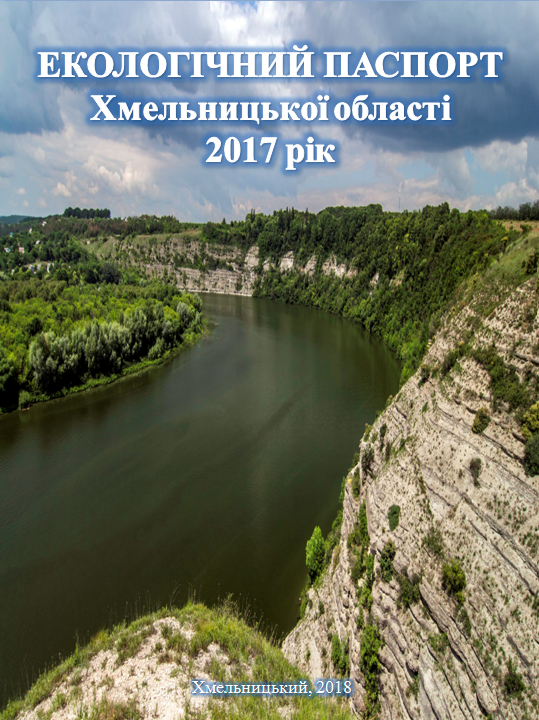 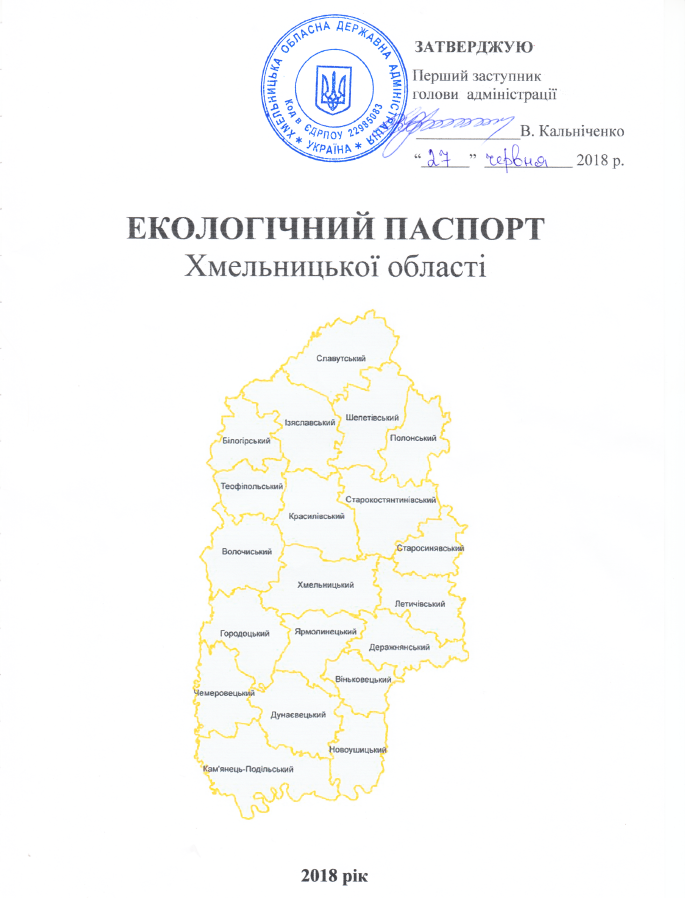 ЗмістЗагальна характеристикаЧисельність населенняТаблиця 13. Фізико-географічна характеристикаХмельницька область займає вигідне географічне положення, характеризується сприятливими природними і кліматичними умовами, різноманітністю ландшафтних територій, багатством рослинного і тваринного світу, мінеральних вод, родючих чорноземів, широкою мережею річок.По фізико-географічному розташуванню область знаходиться в межах лісостепової зони, орфографічно займаючи центральну та західну частини Волино-Подільської височини, а також західний схил Українського кристалічного щита.Область простягається з півночі на південь на  – від Полісся до долини Дністра і знаходиться у різних природних регіонах та межує з Вінницькою, Житомирською, Рівненською, Тернопільською, Чернівецькою областями.Сільськогосподарські угіддя займають 75,9 % її території. Решту території – ліси, ріки, болота, населені пункти, промислові об’єкти та шляхи сполучення.Землі високопродуктивні. Їх основу складають чорноземи глибокі, темно-сірі, опідзолені ґрунти та чорноземи опідзолені, лучно-чорноземні та чорноземно-лучні, під якими зайнято 1252,6 тис. га, або 60,7 % ріллі області. Гідрографічна мережа області представлена басейнами трьох великих річок: Дніпра, Південного Бугу та Дністра з їх притоками – Горинню, Случем, Хоморою, Бужком, Вовком, Іквою, Збручем, Смотричем, Ушицею та іншими.Ліси вкривають понад 13,9 % території області. Основна частина лісових масивів зосереджена у її поліській частині, де вони займають близько 40%  лісовкритої площі області. Клімат помірно-континентальний. Середньорічна температура повітря складала 8,8С тепла, кількість опадів становила 552 мм.Природно-географічні фактори, рівень використання природних ресурсів та охорони довкілля у значній мірі визначають стан навколишнього середовища усього Подільського регіону та за його межами.Екологічна ситуація, рівень екологічної безпеки області залежали, передусім, від обсягів впливу на навколишнє середовище підприємств промислової і комунальної сфер, сільського господарства, транспортних засобів, а також рівня дотримання природоохоронного законодавства мешканцями області.4. Перелік екологічно небезпечних об’єктівТаблиця 25. Атмосферне повітряСтан атмосферного повітря у 2017 році по області залишався стабільним і в порівнянні з минулим роком значно не погіршився. Щоправда спостереження якості атмосферного повітря ведуться лише в м. Хмельницькому на двох стаціонарних постах лабораторією Хмельницького обласного центру з гідрометеорології. За інформацією суб’єктів моніторингу довкілля в минулому році не було виявлено екстремальних рівнів забруднення з причин аварій техногенного походження та несприятливих природних явищ. Не було, також, встановлено наднормативних викидів стаціонарними джерелами підприємств, які б суттєво вплинули на стан атмосферного повітря.Динаміка обсягів викидів забруднюючих речовин в атмосферне повітря Таблиця 3*викиди парникових газів від стаціонарних джерел, тис. т.Вміст забруднюючих речовин в атмосферному повітрі містТаблиця 4Основні забруднювачі атмосферного повітря за звітний рікТаблиця 5*Графи 8, 9 заповнюються тільки щодо виконаних заходів.** Інформація відсутняВикиди забруднюючих речовин в атмосферне повітря за видами економічної           діяльностіТаблиця 66. Водні ресурсиВодні ресурси Хмельницької області складаються з поверхневих водних ресурсів та затверджених і прогнозних ресурсів підземних вод.Поверхневі водні ресурси, в основному, формуються річками і є їх сумарним стоком. Частина поверхневих водних ресурсів концентрується в водосховищах, ставках та невеликих озерах.Річки області відносяться до басейнів великих річок Дніпро (40% території області), Південний Буг (22,4%) та Дністер (37,6% території області) і в основному є малими річками. Лише дві великі річки (Дністер, Південний Буг) та три середні (Горинь, Случ, Збруч) частково протікають по території області.В області нараховується 3733 річки, загальною протяжністю – , з них довжиною більше  – 211 шт, загальною протяжністю . Річки північної та центральної частин області (басейн Дніпра та Південного Бугу), які течуть в північному та східному напрямках мають неглибокі, широкі долини, заболочені заплави, малі повздовжні похили русел і як наслідок невеликі швидкості течій (0,1 м/с – 0,2 м/с). Ліві притоки Дністра (Збруч, Жванчик, Смотрич, Тернава, Ушиця, Калюс та інші) течуть на південь, причому майже паралельно одна до одної. На своєму шляху вони виробили глибокі, місцями каньйоноподібні долини. Середня швидкість течії їх у 2 – 4 рази перевищує швидкості інших річок області. На окремих ділянках річки набувають характеру гірських річок.Озер в області дуже мало, вони невеликі за розмірами. На півночі області у басейні Горині, у лісових масивах на землях Держлісфонду, знаходяться найбільші озера Святе та Теребіж, площа водного дзеркала яких відповідно становить 4,2 і 2,6 гектарів.На території Хмельницької області налічується 2874 штучних водних об’єктів. З них 1376 водойм (ставки) перебувають в користуванні через оренду земельних ділянок водного фонду під ними, в тому числі передано в користування на умовах оренди 14 водних об’єктів відповідно до вимог ст. 51 Водного кодексу України, Закону України «Про аквакультуру». В області рахується 55 водосховищ. Більшість з них мають об’єм менше 10 млн.м3 і лише два з них Щедрівське і водойма-охолоджувач Хмельницької атомної електростанції (ХАЕС) мають відповідно повний об’єм 30 і 120 млн.м3. Частина водосховищ мають об’єм трохи більше 1 млн.м3. За час експлуатації водосховищ частина об’єму замулилась, верхів’я їх позаростало водною рослинністю і тому площі водного дзеркала і об’єми зменшилися.Дозвільна діяльність у сфері водокористуванняТаблиця 7* - причини анулювання дозволів на спеціальне водокористування:- за заявою суб’єкта господарювання;- визнання дозволу недійсним, у зв’язку з переоформленням.** - Законами України «Про дозвільну систему у сфері господарської діяльності» та «Про адміністративні послуги» не передбачено продовження  терміну дії документа дозвільного характера, в тому числі дозволу на спеціальне водокористуванняВодні об’єкти регіонуТаблиця 8Динаміка водокористуванняТаблиця 9Використання води за видами економічної діяльності                           Таблиця 10Скидання зворотних вод та забруднюючих речовин основними водокористувачами - забруднювачами поверхневих водних об’єктівТаблиця 11Скидання забруднюючих речовин із зворотними водами у поверхневі водні об’єктиТаблиця 12Середньорічні концентрації забруднюючих речовин у контрольних створах водних об’єктів регіону за звітний рік (мг/л)                                                   														Таблиця 13     *Узагальнений перелік гранично допустимих концентрацій (ГДК) та орієнтовно безпечних рівнів впливу (ОБРВ) шкідливих речовин для        води рибогосподарських водоймІнструментально-лабораторний контроль якості поверхневих водТаблиця 14Основні водоносні горизонти     Таблиця 157. Земельні ресурсиЗемельні ресурси разом з іншими природними ресурсами (лісовими, водними, мінеральними, кліматичними) є компонентами оточуючого середовища, місцем існування людини, їм належить активна участь у суспільному виробництві, вони є засобом виробництва і джерелом задоволення потреб людини. Земля відіграє найважливішу загальнобіосферну роль і є основою функціонування атмосфери, гідросфери та інших сфер, розвитку рослинного і тваринного світу, а також людського суспільства. В аграрному секторі земельні ресурси – головний засіб виробництва, найважливіша складова частина ресурсної бази землеробства. А характер і якість земель, родючість сільськогосподарських угідь визначають ефективність аграрного виробництва, можливість розв'язання продовольчої проблеми, продуктивність праці в аграрній сфері.Сучасний ґрунтовий покрив Хмельницької області сформувався під впливом грунтовотворних порід, рельєфу, клімату, рослинного покриву та господарської діяльності людини. Земельний фонд області складає більше 2000 тис. га, в структурі земельного фонду майже 3/4 території зайнято сільськогосподарськими землями . Площа сільськогосподарських угідь зменшується, в свою чергу збільшується кількість забудованих земель.У користуванні сільськогосподарських підприємств знаходяться 1/3 земель від загальної площі. З розподілу земель і в розрізі землекористувачів і власників землі очевидно, що найбільша питома вага земель знаходиться у власності і користуванні громадян – в тому числі наданих для:ведення фермерського господарства; ведення товарного сільськогосподарського виробництва; особистого селянського господарства; будівництва та обслуговування жилого будинку, господарських будівель і споруд; ведення садівництва; дачного і гаражного будівництва; городництва; сінокосіння і випасання худоби; здійснення несільськогосподарської підприємницької діяльності.Основними чинниками антропогенного впливу на земельні ресурси є високий ступінь розораності сільськогосподарських угідь, складний рельєф, порушення агротехніки вирощування сільськогосподарських культур, відходи промислового виробництва, забудова.Однією з найважливіших оцінок стану навколишнього природного середовища є родючість грунтів, збереження якої залишається ключовою проблемою при охороні природи і благополучного життя людей. Одним із найважливіших показників родючості є забезпеченість грунту гумусом. В цілому по області середньозважений показник забезпеченості гумусом складає 2,79 %.Структура земельного фонду області          Таблиця 16* За інформацією Головного управління Держгеокадастру у Хмельницькій області оновлення даних державної статистичної звітності (форма 6-зем) не проводилось, відповідно інформація про структуру та стан земель надана за 2016 рік.Порушені, відпрацьовані та рекультивовані землі                    Таблиця 17- інформація відсутняКонсервація деградованих і малопродуктивних земель станом на 01.01.2018 року  Таблиця 18 Водоохоронні зони та прибережні захисні смуги водних об’єктів за 2017 рік   Таблиця 19Поширеність процесів деградації земель                                                    Таблиця 20- інформація відсутняВиробництво органічної продукції та сировини  Таблиця 21Зрошувані земліТаблиця 22Характеристика ґрунтів за вмістом  гумусу, азоту, фосфору та калію за результатами агрохімічної паспортизації для земель сільськогосподарського призначення(раз на 5 років)Характеристика ґрунтів за вмістом гумусу								Таблиця 23Характеристика ґрунтів за вмістом азоту, що легко гідролізуєтьсяТаблиця 23.1Характеристика ґрунтів за вмістом рухомих сполук фосфоруТаблиця 23.2Характеристика ґрунтів за вмістом рухомих сполук каліюТаблиця 23.3Поширеність небезпечних екзогенних геологічних процесів (за останні 5 років)Таблиця 248. Лісові ресурсиЛісовий фонд регіону в розрізі земель цільового призначення та категорій земель (станом на 01.01.2018 року)Таблиця 25Нелісові землі, землі лісогосподарського призначення (станом на 01.01.2018 року*Таблиця 26*Станом на 01.01.2011 на час проведення лісовпорядкування Проведення рубок головного користування за 2017 рікТаблиця 27По категоріям лісів проведення рубок не ведеться.По площі в розрізі господарств данні не ведуться.Лісовідновлення за 2017 рік(у розрізі лісокористувачів, власників лісів)Таблиця 28Лісорозведення (створення нових лісових насаджень) за 2017 рік (у розрізі лісогосподарських підприємств)Таблиця 29- інформація відсутняПроведення лісогосподарських заходів, пов’язаних ізвирубуванням деревини, за 2017 рікТаблиця 30Загиблі лісові культури, насадження та незімкнуті лісові культури природного відновлення за 2017 рік Таблиця 31- інформація відсутняЗаготівля лісових ресурсів побічного користування та другорядних  лісових матеріалів за лісокористувачами в розрізі місцевих радТаблиця 329. Рослинний світБільша частина Хмельницької області, що знаходиться в межах Подільської височини, лежить у межах лісостепової зони. Значна протяжність лісостепової зони з заходу на схід та із півночі на південь викликає неоднорідність її природних умов, що проявляється у відмінностях в геологічній будові та рельєфі, кліматичних умовах, водному режимі, грунтово-рослинного покриві тощо.Рослинність області характерна для лісостепу. Ліси Хмельниччини належать до типу середньоєвропейських лісів. Основу лісової рослинності становить граб, а до звичайних тутешніх дерев належать: дуб, ясен, липа, клен, явір, берест, осика, тополя, дика груша, дика яблуня, черемха, черешня та інші.На території області зростає більше 1700 видів рослин, з яких до Червонокнижних належить 116 видів, до Європейського червоного списку – 7. На 37 видів розповсюджена лімітована заготівля, а 150 видів рослин,  підлягають особливій охороні на території Хмельницької області.Окрім рідкісних (Червонокнижних) видів на території області проростають види рослин, які зустрічаються у великих популяціях в інших областях, та зовсім рідко, або поодиноко в Хмельницькій області. Це так звані регіонально-рідкісні види.Види рослин та грибів, що охороняютьсяТаблиця 33Динаміка охорони, невиснажливого використання та відтворення дикорослих рослин та грибівТаблиця 34Перелік видів рослин та грибів, що підлягають особливій охороні на території області (станом на 01.01.2018 року)Таблиця 35Інформація про інвазійні (чужорідні) види рослинТаблиця 36Перелік природоохоронних заходів і наукових досліджень щодо стану рослинного світуТаблиця 36.1*Основні результати наукових досліджень висвітлюються в Літописі природи НПП «Подільські Товтри» том 21 за 2017 р., а також на сайті www.npptovtry.org.ua та сторінці в мережі Facebook (facebook.com/npptovtry).Спеціальне використання природних ресурсів Таблиця 36.210. Тваринний світСучасна фауна, на території Хмельниччини, представлена наступними видами:Ссавці – вовки, лисиці, зайці-русаки, європейські козулі, дикі свині, лосі, рябі ховрахи, звичайні хом’яки, звичайні та малі бурозубки, їжаки, жовтогорлі, лісові і польові миші, лісові полівки, сірі та лісові вовчки. До Червоної книги України занесені: видра річкова, борсук звичайний, вечірниця мала та велетенська, підковоніс малий. Регіональної охорони потребують: куниця лісова, кутора мала, сліпак подільський, горностай.Птахи – 2-3 види дятлів, до 5 видів синиць, сойки, дрозди, зяблики, вівсянки, ковалики. До Червоної книги України занесені: лелека чорний, журавель сірий, лунь польовий, змієїд, кроншнеп малий, середній та великий, пугач, савка, сипуха, сич волохатий, скопа, чернь білоока. Регіональної охорони потребують: норець чорніючий, чапля біла, чернь губата, лебідь-шипун, гуска сіра, шуліка чорний, орел-карлик, лунь лучний, кібчик, чеглок, скиглик малий, тетерев, рябчик, фазан, чорниш, веретенник великий, синяк, дрімлюга, рибалочка голуба, бджолоїдка, сиворакша, одуд, синиця вусата, соловейко західний.Земноводні та плазуни – трав’яна та гостроморда жаби, квакша, червоночерева кумка, звичайна та зелена ропухи, звичайні та гребнясті тритони, прудка та живородяща ящірки, веретінниця, звичайний та водяні вужі, звичайна гадюка і спорадична мідянка. До Червоної книги України занесені: жаба прудка, мідянка, полоз жовточеревий.Основними проблемними питаннями у сфері охорони використання та відтворення тваринного світу є створення відтворювальних ділянок для рідкісних тварин та тих, які мають мисливське значення, браконьєрство на суходолі та на воді. Види тваринного світу, що охороняютьсяТаблиця 37 Перелік видів тварин, що охороняються, в регіоні (станом на 01.01.2018 року)Таблиця 38Перелік видів тварин, які охороняються і які з'явились чи зникли в регіоні за останні три рокиТаблиця 39- інформація відсутняІнформація про чужорідні види тварин Таблиця 40- інформація відсутняДинаміка чисельності основних видів мисливських тварин (особин)Таблиця 41Добування основних видів мисливських тварин (особин)Таблиця 42Динаміка вилову рибиТаблиця 43Кількість виявлених фактів браконьєрстваТаблиця 44За інформацією Хмельницького обласного управління лісового та мисливського господарства та Управління охорони, використання і відтворення  водних біоресурсів та регулювання рибальства в Хмельницькій областіПерелік природоохоронних заходів і наукових досліджень щодо стану дикої     фауни і заходів, вжитих щодо охорони тваринного світу, у тому числі на            виконання вимог міжнародних договорів України у галузі дикої фауни та рішень її керівних органівТаблиця 4511. Природно-заповідний фонд областіПриродно-заповідний фонд Хмельницька область є унікальним оселищем рідкісних видів, більшість з яких охороняються на міжнародному та європейському рівні і становлять особливу цінність за умов заповідання. Основу природно-заповідного фонду області становлять об’єкти різних категорій: національні природні парки, заказники, пам’ятки природи, заповідні урочища зі збереженням природних угруповань та ландшафтів. До окремої категорії можна віднести парки-пам’ятки садово-паркового мистецтва, дендрологічні парки, зоологічні парки та ботанічні сади. Такі об’єкти природно-заповідного фонду можуть створюватись на ділянках природного лісу чи лук з подальшим формуванням та поповненням колекцій рідкісних видів рослин та тварин регіону, рідкісних угруповань. В парках створюються умови для відтворення та розмноження популяцій зникаючих та вразливих видів, що охороняються на національному та регіональному рівнях.На сьогоднішній день в структурі природно-заповідного фонду області нараховується 522 об’єкти загальною площею 328493,48 га. З них ключовими об’єктами є:- один з найбільших у Європі та найбільший в Україні національний природний парк «Подільські Товтри» загальною площею 261316 га. Територія парку займає повністю два адміністративних райони – Кам’янець-Подільський і Чемеровецький, частково Городоцький район, та складає 12,67% від загальної території Хмельницької області;- національний природний парк «Мале Полісся» загальною площею 8762 га, який розташований на території Славутського та Ізяславського районів, та створений у 2013 році з метою збереження цінних природних комплексів та історико-культурних об’єктів східної частини Малого Полісся, що мають важливе природоохоронне, наукове, естетичне, рекреаційне та оздоровче значення.Також на території області розташований регіональний ландшафтний парк «Мальованка» загальною площею 16915,3 га, який займає територію Шепетівського та Полонського районів. Регіональний ландшафтний парк створений з метою збереження унікальних типів і форм рельєфу, рідкісних та зникаючих видів рослин та тварин, занесених до Червоної книги України. Територія РЛП «Мальованка» є не типовою для Хмельницької області, багато в чому вона унікальна і для її північного регіону. На території парку переважає відносно незмінений природний ландшафт. Лісистість території становить близько 80%, для області цей показник складає – 11,9%, для Шепетівського району – 29,2 %.Заповідними перлинами області безперечно можна назвати:– ландшафтний заказник загальнодержавного значення «Совий яр», розташований на схилах долини р. Студениці і охоплює територію Китайгородської об’єднаної територіальної громади (Китайгородська, Колодіївська, Калачковецька сільські ради) та Староушицької об’єднаної територіальної громади (Крушанівська сільська рада) Кам’янець-Подiльського району;– ботанічну пам’ятку природи загальнодержавного значення «Товтра Самовита», розташовану поблизу с. Залуччя Залучанської сільської ради Чемеровецького району;– гідрологічний заказник загальнодержавного значення «Башта», розташований в заплаві р. Південний Буг між селами Ставниця, Требухівці та Головчинці Летичівського району;– геологічну пам’ятку природи загальнодержавного значення «Смотрицький каньйон», охоплює каньйон р. Смотрич від південної околиці с. Голосків до с. Цибулівка Кам’янець-Подiльського району;– унікальну для України та Європи геологічну пам’ятку природи загальнодержавного значення «Печера Атлантида», яка знаходяться на околиці с. Завалля Кам’янець-Подiльського району;– ботанічний заказник місцевого значення «Черчецька Товтра», який розташований в с. Черче Залучанської сільської ради Чемеровецького району;– ландшафтний заказник загальнодержавного значення «Циківський», що розташований неподалік с. Цикова Чемеровецького району;– унікальний азональний природний комплекс на півночі Хмельницької області – гідрологічна пам’ятка природи загальнодержавного значення «Озеро Святе», розташована на території Радошівської сільської ради Ізяславського району.Окрім перерахованих територій та об’єктів природно-заповідного фонду, в області знаходиться 2 водно-болотні угіддя міжнародного значення – «Бакотська затока» площею 1590 га та «Пониззя річки Смотрич» площею 1480 га, створені з метою охорони популяцій рідкісних водоплаваючих птахів. Ці території відіграють важливу роль у збереженні лебедів-шипунів, коловодників болотяних, журавлів сірих, шулік та чайок, крім того тут зростають рідкісні види рослин занесені до Червоної книги України та Додатку 2 Бернської конвенції. Зазначені водно-болотні угіддя – оселища ендемічних видів, характерних для Подільського регіону.Перелік цінних природних територій, що резервуються для створення нових або розширення існуючих об’єктів ПЗФТаблиця 46Розподіл територій та  об’єктів природно-заповідного фонду (ПЗФ) за їх значенням, категоріями та типами (станом на 01.01.2018 року)                                                                                                         Таблиця 47Динаміка структури природно-заповідного фонду                                                                                                                                                                                                                     Таблиця 48      *-території без врахування площ, які увійшли до національних природних парків «Подільські Товтри» та «Мале Полісся».Водно-болотні угіддя міжнародного значенняТаблиця 49Фотографії найхарактерніших об’єктів ПЗФ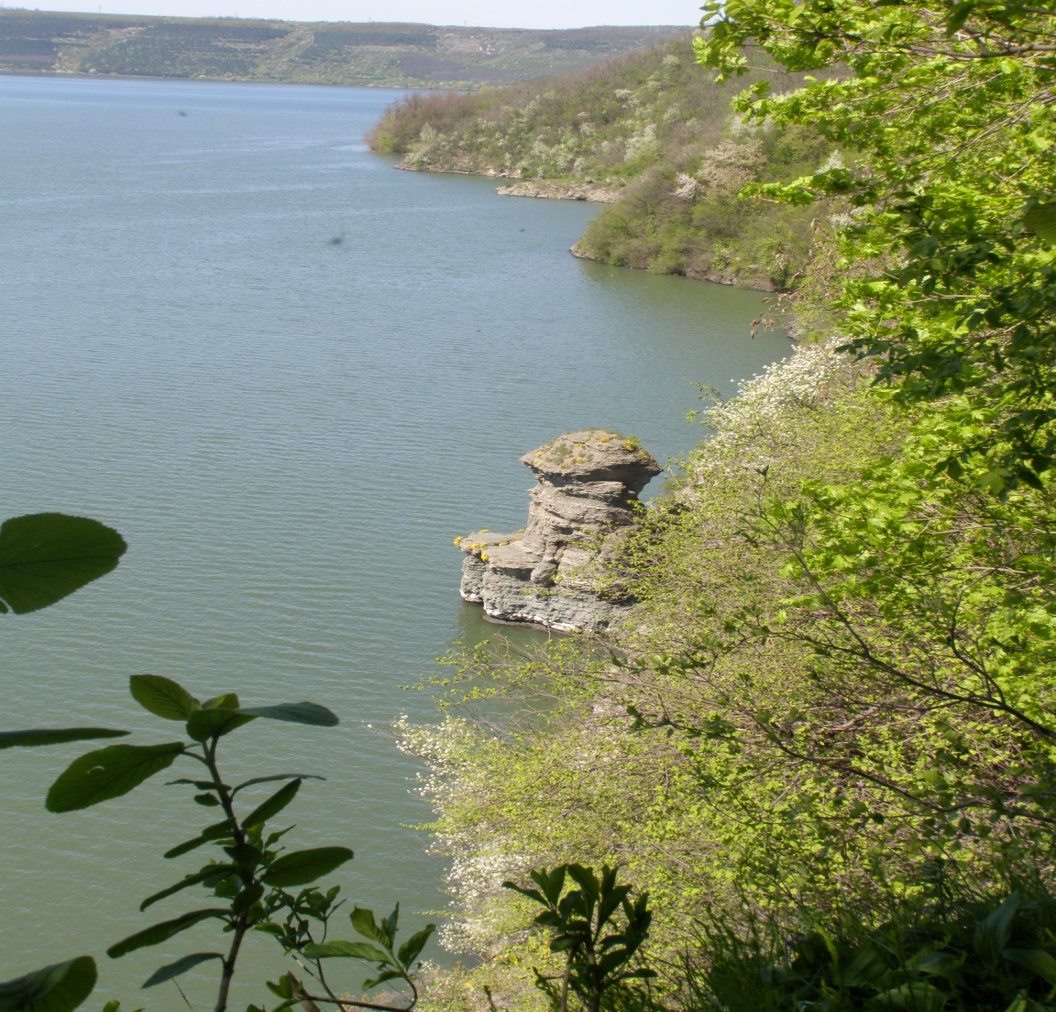 Водно-болотне угіддя міжнародного значення «Бакотська затока»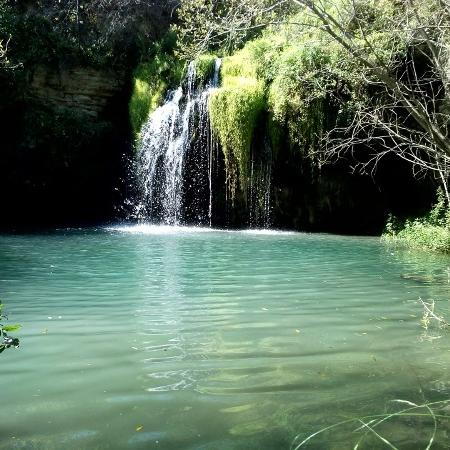 Водоспад «Бурбун» с. Лисець, Дунаєвецького району, Хмельницька область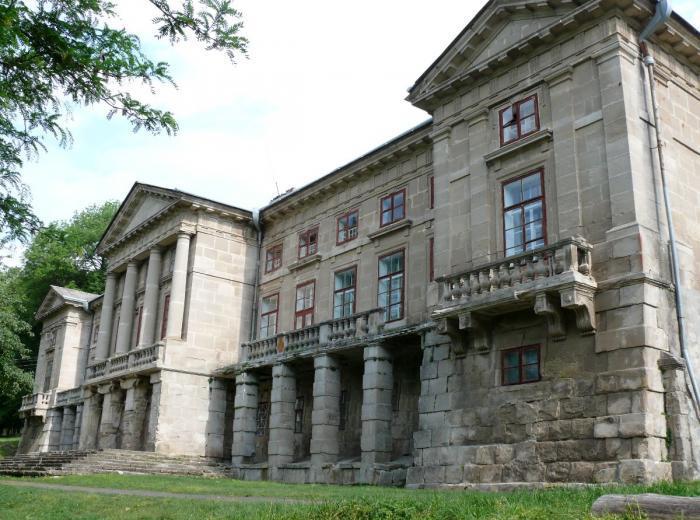 Малієвецький парк-пам’ятка садово-паркового мистецтва, с. Маліївці Дунаєвецького району, Хмельницька область 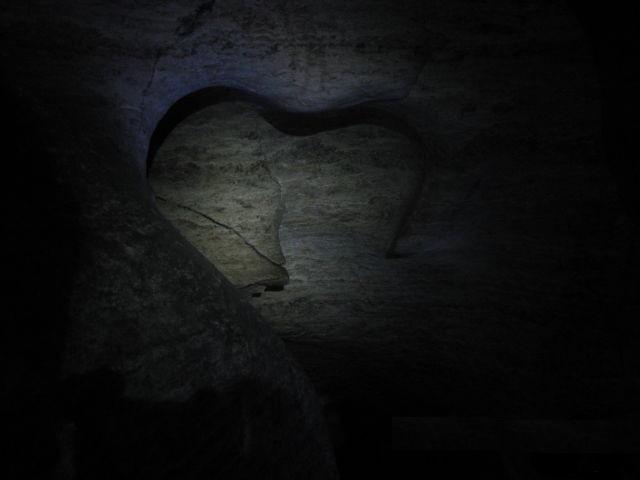 Геологічна пам’ятка природи загальнодержавного значення Печера «Атлантида»12. Формування екологічної мережіСкладові структурних елементів екологічної мережів розрізі одиниць адміністративно-територіального устрою регіонуТаблиця 50Переліки територій та об’єктів екологічної мережіТаблиця 50.113. Поводження з відходами та небезпечними хімічними речовинамиВідходи є одним з найбільш вагомих факторів забруднення навколишнього природного середовища і негативного впливу на благополуччя та стан здоров’я людей.Проблема поводження з відходами є однією з ключових екологічних проблем і усе більш вагомою в ресурсному аспекті.Державне регулювання у сфері поводження з відходами здійснюється відповідно до законів України «Про охорону навколишнього природного середовища», «Про відходи», «Про забезпечення санітарного та епідемічного благополуччя населення» та інших нормативно-правових актів. Законом України «Про відходи» передбачено, що суб’єкти господарської діяльності у сфері поводження з відходами,  діяльність яких призводить виключно до утворення відходів, для яких показник загального утворення відходів перевищує 1000, зобов’язані мати дозвіл на здійснення операцій у сфері поводження з відходами.Статтею 18 Закону України «Про відходи» до компетенції Кабінету Міністрів України віднесено затвердження порядку надання дозволів на здійснення операцій у сфері поводження з відходами.Кабінетом Міністрів України не затверджений порядок надання дозволів на здійснення операцій у сфері поводження з відходами, а також не визначений вичерпний перелік документів, які необхідно подавати суб’єкту господарювання для його одержання, тому видача дозволів на здійснення операцій у сфері поводження з відходами Департаментом не здійснюється.На виконання Постанови Кабінету Міністрів України від 18.02.2016 р. № 118 «Про затвердження Порядку подання декларації про відходи та її форми» Департаментом здійснюється реєстрація декларацій про відходи. У 2017 році зареєстровано 230 декларацій про відходи.Загальні показники поводження з відходами за 2017 рікДинаміка основних показників поводження з відходами I-ІV класів небезпеки, тис. т(за формою статзвітності № 1-відходи)Таблиця 52  Підприємства – основні накопичувачі промислових відходів(за даними статзвітності № 1-відходи)Таблиця 53Інфраструктура місць видалення відходів (МВВ) за критерієм екологічної безпекиТаблиця 54  Стан обліку та паспортизації  місць видалення відходів (МВВ) (на 01.01.2018 року)Таблиця 55 Інфраструктура утилізації та оброблення відходівТаблиця 56Суб’єкти господарювання, що здійснюють діяльність у сфері поводження з небезпечними відходами на території регіону Таблиця 57Суб’єкти господарювання, що здійснюють збирання, заготівлю  відходів як вторинної сировиниТаблиця 58Впровадження роздільного збирання небезпечних відходів у складі побутових відходів (приймання/збирання/вилучення небезпечних відходів у складі побутових відходів від населення) Таблиця 59Поводження з непридатними та забороненими до використання пестицидами та отрутохімікатамиСтан зберігання заборонених і непридатних до використання пестицидів та їх знешкодження (станом на 01.01.2018 року)Таблиця 59* - 160,2 т  у бетонних контейнерах** - 93,3185 т у поліетиленовій тарі14. Радіаційна безпекаЕксплуатація атомних електростанцій та пунктів захоронення радіоактивних відходів (ПЗРВ)Таблиця 60 - Згідно з п.15.1.12 «Основних санітарних правил забезпечення радіаційної безпеки України» захоронення РАВ здійснюється спеціалізованими підприємствами Державної власності. ХАЕС не має права на  даний вид діяльності. Пункти захоронення РАВ (ПЗРВ) у ХАЕС відсутні. На даний час ХАЕС здійснює тимчасове зберігання радіоактивних відходів у сховищах РАВ, з подальшою передачею РАВ на спеціалізовані підприємства для їх подальшого захоронення в майбутньому.  Використання джерел іонізуючого випромінювання (ДІВ)Таблиця 61Забруднення території техногенними  та техногенно-підсиленими джерелами природного походження                Таблиця 62На території обстежених районів, щільність радіоактивного забруднення радіонуклідами не перевищує 1,0 Кі/км2. Показники вмісту залишкових кількостей пестицидів та важких металів в обстежених грунтах не перевищує гранично допустимої концентрації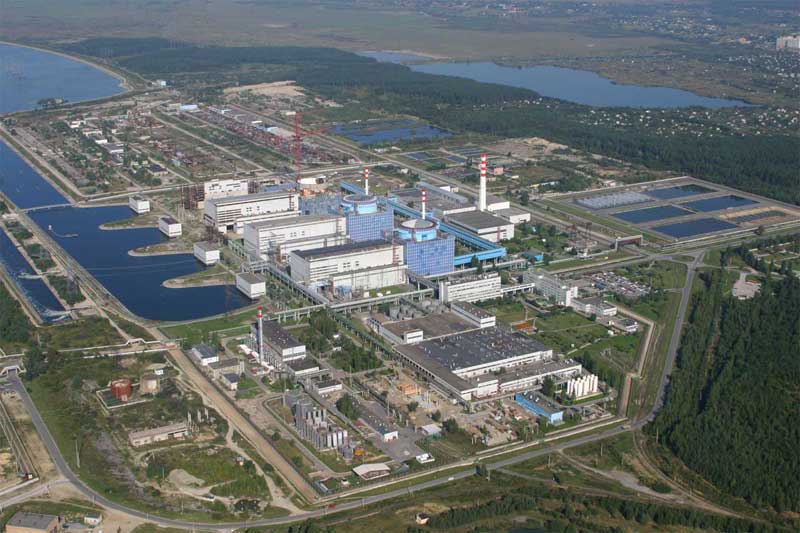 Відокремлений підрозділ «Хмельницька атомна електростанція».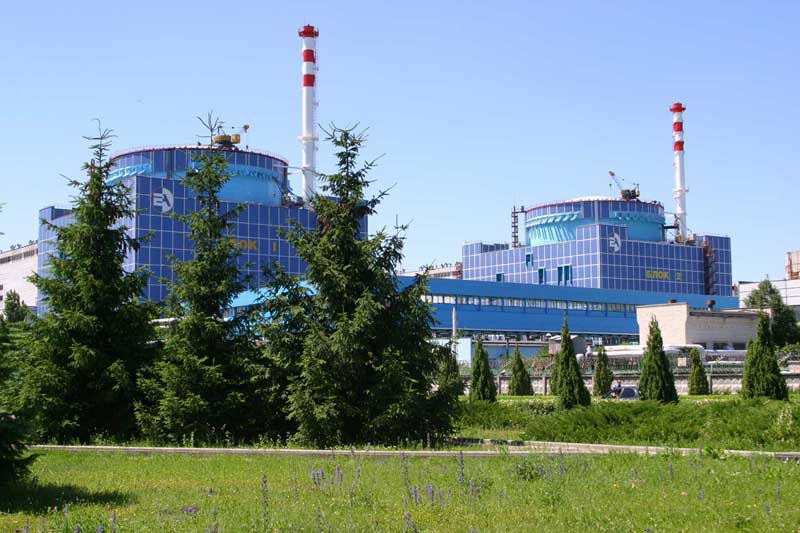 Енергоблоки №1 і №2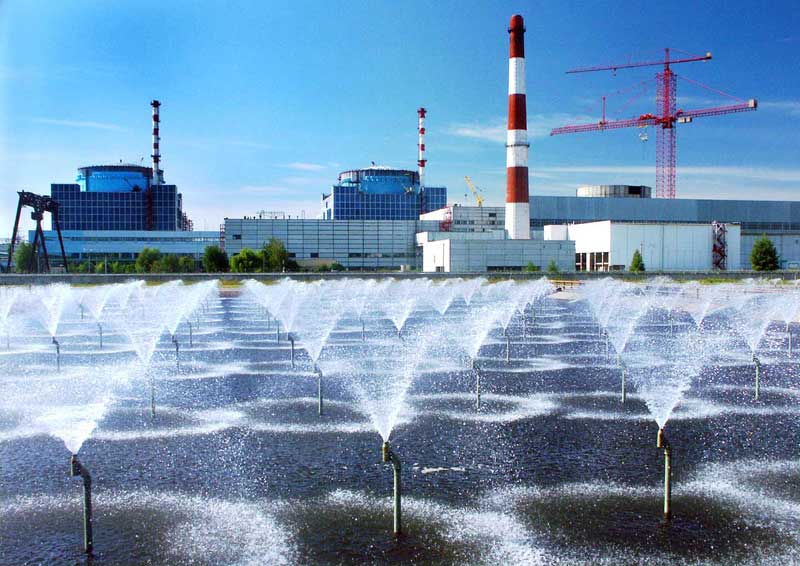 Відокремлений підрозділ «ХАЕС» Бризкальні басейни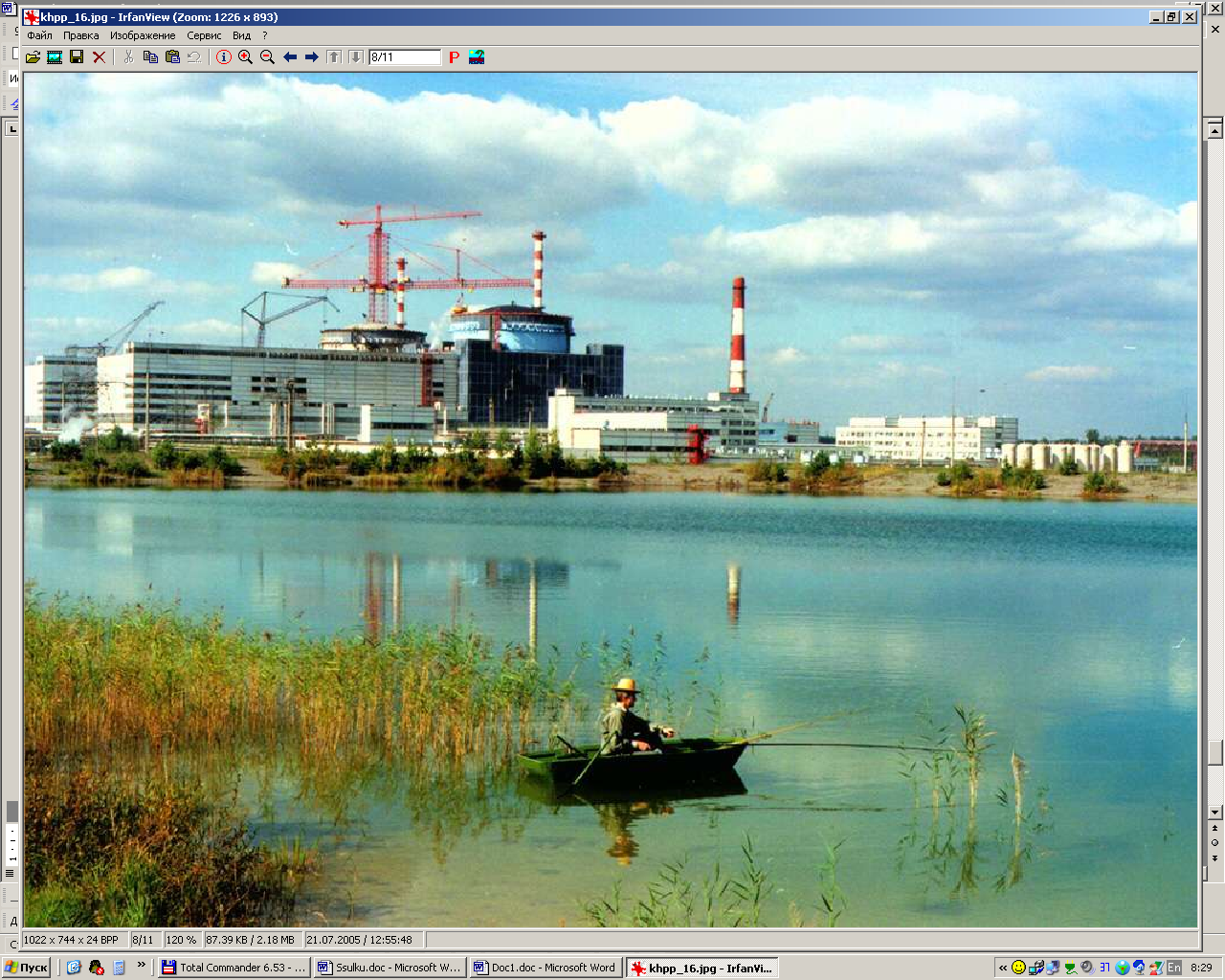 Відокремлений підрозділ «ХАЕС». Мирний атом.15. Моніторинг довкілляСистема спостережень за станом довкілляТаблиця 63Доступ до інформації про стан навколишнього природного середовищаТаблиця 6416. Міжнародне співробітництвоТаблиця 65Перелік проектів міжнародної технічної допомогиТаблиця 65.1Перелік інвестиційних проектів Таблиця 65.217. Планування природоохоронної діяльностіПерелік регіональних (місцевих) природоохоронних програмТаблиця 66Взаємодія із засобами масової інформації та зв’язки з громадськістю                                                                                                                             Таблиця 67Громадські організації, що діють на території області (загальнодержавні, місцеві)            Таблиця 68Перелік природоохоронних заходів, фінансування яких здійснювалось за рахунок коштів Державного фонду охорони навколишнього природного середовища у 2015-2017 роках			                 Таблиця 69Перелік природоохоронних заходів, фінансування яких здійснювалось за рахунок коштів обласного фонду охорони навколишнього природного середовища у 2015-2017  рокахТаблиця 70* − кошти обласного бюджету** − кошти обласного фонду охорони навколишнього природного середовища18. Найважливіші екологічні проблеми області18.1. Основні чинники та критерії для визначення найважливіших проблем.Найважливіші проблеми області зумовлені: наявністю накопичених за минулі роки заборонених і непридатних для використання засобів захисту рослин, відсутністю належної системи збирання, сортування і захоронення побутових відходів, скидом у водні об’єкти забруднених стічних вод, відсутністю закріплених на місцевості меж територій та об'єктів природно-заповідного фонду області.Аналіз найважливіших екологічних проблем:а) забруднення атмосфери викидами промислових підприємств та автотранспорту:За даними статистичної звітності від об’єктів спостережень області в атмосферне повітря було викинуто 21,072 тис. тонн забруднюючих речовин, що на 0,638 тис. тонн менше, ніж у 2016 році. Через велику кількість автотранспортних засобів, у місті Хмельницькому спостерігалось забруднення атмосферного повітря діоксидом азоту, середньомісячні концентрації якого становили 1,48 ГДК (2016 рік – 1,34 ГДК). Також спостерігались перевищення по формальдегіду –1,3 ГДК (2016 рік – 1,6 ГДК).б) забруднення водних об’єктів скидами забруднюючих речовин із зворотними водами промислових підприємств, підприємств житлово – комунального господарства:Забруднення водних об’єктів неочищеними та недостатньо очищеними зворотними водами через незадовільний технічний стан очисних споруд – одна з найактуальніших екологічних проблем області.Через аварійний стан окремих вузлів і агрегатів та загальну фізичну зношеність обладнання, несвоєчасне проведення поточних та капітальних  ремонтів призводить до того, що у природні водні об’єкти потрапляють недостатньо очищені стічні води.Основними забруднювачами поверхневих водних об’єктів є підприємства житлово-комунального господарства.За даними статзвітності за 2017 рік у поверхневі водні об’єкти скинуто 35,17 млн.м3 стічних вод, з них - 0,606 млн.м3 недостатньо-очищених зворотних вод. Підприємствами житлово-комунального господарства у поверхневі води скинуто 0,606 млн.м3  забруднених зворотних вод.Очисні споруди більшості населених пунктів області експлуатуються понад 40 років, не оновлюються і не можуть забезпечити необхідний рівень очистки.В ряді населених пунктів існуючі очисні споруди потребують проведення робіт із реконструкції та модернізації (в селищах Ярмолинці, Віньківці Стара Ушиця та містах Хмельницький, Полонне, Волочиськ, Городок, Старокостянтинів, Дунаївці, Деражня, Ізяслав, Кам’янець-Подільський).в) забруднення підземних водоносних горизонтів:Спостереження за режимом підземних вод в природних та слабопорушених умовах, а також оцінкою і прогнозом змін гідрогеологічної обстановки проводиться по закладеній мережі спостережних пунктів.Система спостереження пунктів з моніторингу підземних вод сформована з свердловини і колодязів, облаштованих на четвертинний, сарматський, сеноманський, силурійський, вендський і докембрійський водоносні горизонти.В 2017 році спостерігалось зниження середньорічних рівнів ґрунтових і підземних вод, як в природних так і в порушених умовах формування режиму практично по всіх водоносних горизонтах, в порівнянні з попереднім, 2016 роком.г) порушення гідрохімічного режиму річок регіону:За даними спостережень рівень забруднення басейну трьох великих річок Дніпро, Південний Буг, Дністер в порівняні з минулим роком суттєво не змінився.Поверхневі води басейну р. Дніпро характеризувалися підвищеним вмістом розчинених органічних сполук, заліза загального, хрому (VІ), міді, нітритів, фенолів та марганцю.Показник БСК5, який характеризує наявність у воді нестійких органічних сполук, перевищував гранично допустимі концентрації для водойм рибогосподарського призначення у 1,7 рази (максимальне значення 2,6 ГДКрг, спостерігалося у серпні у воді р. Случ, с. Чернелівка).За середнім вмістом біогенних елементів спостерігались перевищення допустимих рівнів рибогосподарських нормативів азоту амонійного у 2,5 рази, що може бути пов’язано із забрудненням річки органічними речовинами (найбільше значення цього показника зафіксовано в лютому у воді р. Случ, нижче м. Старокостянтинів, і становило 9,4 ГДКрг).За вмістом заліза загального середньорічне значення перевищувало гранично допустимі концентрації для водойм рибогосподарського призначення у 1,3, за вмістом міді – у 3,9 рази, за вмістом нітритів – у 3,6 рази, за вмістом марганцю – у 6,7 рази, за вмістом фенолів – у 2,3 рази. Середнє значення хрому (VІ) перевищувало гранично допустимі концентрації для водойм рибогосподарського призначення у 4,5 рази.Також показник БСК5  перевищував гранично допустимі концентрації для водойм господарсько-побутового призначення у 1,8 разиПоверхневі води басейну р. Південний Буг характеризувалися підвищеним вмістом розчинених органічних речовин, марганцю, заліза загального, нітритів, міді, фосфору загального, азоту амонійного, хрому (VІ) та фенолів.Показник БСК5 перевищував гранично допустимі концентрації для водойм рибогосподарського призначення у 1,95 рази (найвище значення зафіксовано у червні місяці на позначці 4,9 ГДКрг, 1 км нижче м. Хмельницький).Вміст азоту амонійного в р. Південний Буг перевищував допустимі рівні рибогосподарських нормативів у 11,43 рази (найбільше значення цього показника було зафіксовано у липні і становило 45ГДКрг).Вміст фенолів перевищував гранично допустимі концентрації для водойм рибогосподарського призначення у 2,5 рази, заліза загального у 2,8 рази, фосфору загального у 11,2 рази.Середньорічні значення концентрації нітритів у водах Південного Бугу перевищували гранично допустимі для водойм рибогосподарського призначення  у 5,1 рази.Середнє значення міді перевищувало гранично допустимі концентрації для водойм рибогосподарського призначення у 3,8 рази.Середнє значення хрому (VІ) перевищувало гранично допустимі концентрації для водойм рибогосподарського призначення у 4,9 рази (максимальне значення – 7,3 ГДКрг, спостерігалося у березні у воді р. Південний Буг, нижче м. Хмельницький).У поверхневих водах басейну р. Дністер протягом року спостерігався підвищений середній вміст розчинених органічних сполук, середнє значення показника БСК20 становило близько 1,05 ГДКгп. Вміст усіх показників, по яких проводилися спостереження, протягом 2017 року знаходився в межах норми.д) проблеми щодо поводження з відходами:За даними статистичної звітності на підприємствах області у 2017 році утворилося 0,93 млн. т відходів І – ІV класів небезпеки. Основна частина відходів є малонебезпечними (ІV клас небезпеки). Серед загальних обсягів утворених відходів помірно небезпечні відходи (ІІІ клас небезпеки) становили 422,6 т, високонебезпечні (ІІ клас небезпеки) – 2901,3 т, та надзвичайно небезпечні відходи (І клас небезпеки) – 12,7 тонни.На 01 січня 2018 року в області було накопичено 323,8185 т відходів І класу небезпеки, з них – 253,5185 т становили непридатні та заборонені до подальшого застосування хімічні засоби захисту рослин (далі – ХЗЗР), 97,6 т – ІІ, 1405,9 т – ІІІ та 8649163,321 т – ІV класів небезпеки, з яких 8523814,964 т становлять тверді побутові відходи.Частково проблема зменшення негативного впливу небезпечних відходів на навколишнє природне середовище вирішується шляхом їх передачі на переробку спеціалізованим підприємствам або повторного використання у виробництві.   В області переробляється і повторно використовується 36,8 т полімерних відходів, передано на переробку в якості вторинної сировини 192,2 т відпрацьованих шин, 160,5 т відпрацьованих мастил використано в різних технологічних процесах, на утилізацію передано 15,9 т гальванічних шламів та 71,7 т відпрацьованих акумуляторів. Проте проблема відходів в області ще далека від вирішення.На території Хмельницької області нараховується 768 полігонів та сміттєзвалищ, у тому числі 21 міський (районний) полігон твердих побутових відходів, 14 селищних полігонів (сміттєзвалищ) та 733 сільських сміттєзвалищ. Із 21 полігону міст обласного підпорядкування та райцентрів лише 5 мають проектну документацію та на 21 полігон оформлено паспорти місць видалення відходів. В області функціонують 6 перевантажених полігонів, які потребують розширення або закриття у містах Хмельницький, Кам’янці-Подільський, Нетішин, Старокостянтинів, Славута, Шепетівка.Полігони смт Нова Ушиця, смт Стара Синява та місто Полонне експлуатуються за відсутності документів, що посвідчують право користування земельними ділянками.При експлуатації полігонів м. Шепетівка та м. Славута, що розташовані  поряд із лісовими масивами, не забезпечується належна затримка летких відходів, що призводить до засмічення леткими фракціями відходів земель лісового фонду.Всі без виключення полігони  та сміттєзвалища твердих побутових відходів, що експлуатуються на території Хмельницької області  не відповідають вимогам ст. 32 Закону України «Про відходи», згідно якої заборонено з 1 січня 2018 року захоронення неперероблених (необроблених) побутових відходів. Рекультивація полігонів, розгортання та ущільнення відходів на полігонах та сміттєзвалищах здійснюється щороку, по мірі необхідності та наявності коштів (за рахунок підприємств та місцевих бюджетів).Рекультивації потребують 5 полігонів: місто Славута – 1, Городоцький район – 1, Дунаєвецький район – 1, Славутський район – 1, Ярмолинецький район – 1.Сільськими радами в більшості не розроблено місцеву програму поводження з твердими побутовими відходами  та схему санітарного очищення населених пунктів. У сільських населених пунктах відсутні спеціалізовані підприємства у сфері поводження з відходами, відсутність в переважній більшості спецтехніки для належного збору та вивезення твердих побутових відходів на діючі сміттєзвалища.  У містах комунальними підприємствами не достатньо запроваджується система роздільного збирання відходів, що значно зменшило би обсяги накопичення на полігонах відходів, що є вторинною сировиною (скло, пластик, відходи паперу). На більшості полігонів твердих побутових відходів не здійснюється моніторинг їх впливу на підземні водоносні горизонти, лише деякі підприємства, які експлуатують полігони твердих побутових відходів, уклали угоди на проведення контролю впливу місць видалення відходів на ґрунти; не вирішене питання збору та утилізації фільтрату для усіх полігонів області. Полігони твердих побутових відходів експлуатуються за відсутності проектної документації, без виконання інженерних досліджень, геологічних та гідрогеологічних вишукувань, екологічних та санітарно-гігієнічних досліджень.Також, однією з екологічних проблем у області є накопичені непридатні та заборонені до використання хімічні заходи захисту рослин, які становлять небезпеку для навколишнього природного середовища і здоров’я людини. Залишкова кількість заборонених і непридатних до використання ХЗЗР на території області станом на 01.01.2018 р. становила 253,5185 тонн.Основними заходами, які планується здійснити у сфері поводження з побутовими відходами на наступний рік є: встановлення додаткових сітчастих огорож для затримки летких фракцій відходів; встановлення пожежного гідранта  для гасіння пожежі; розроблення плану спорудження контрольно-дезинфікуючої зони для проходження автотранспорту з полігону ТПВ (м. Хмельницький); забезпечення виготовлення проектно-кошторисної документації на капітальний ремонт огорожі звалища твердих побутових відходів; придбання контейнерів для збору твердих побутових відходів; введення роздільного збирання ТПВ; встановлення сортувальної лінії на полігоні ТПВ; придбання автомобільної ваги для зважування відходів на полігоні ТПВ (м. Нетішин).е) проблеми щодо природно-заповідного фонду:На території Шепетівського та Полонського районів Хмельницької області розташований регіональний ландшафтний парк «Мальованка», створений рішенням 6 сесії Хмельницької обласної ради від 11.05.1999 р. №21 та розширений рішенням 11 сесії Хмельницької обласної ради від 30.03.2014 р. №23-11/2014 до 16915,3 га з метою збереження, відтворення  та раціонального використання біологічного та ландшафтного біорізноманіття Малого Полісся, яке має важливе природоохоронне, естетичне, наукове, оздоровче, освітнє та рекреаційне значення. Заповідний об’єкт входить до складу природно-заповідного фонду України, який охороняється як національне надбання і є складовою частиною світової системи природних територій та об’єктів, що перебувають під особливою охороною.Територія регіонального ландшафтного парку «Мальованка» є не типовою для Хмельницької області, багато в чому вона унікальна і для її північного регіону. На території парку переважає відносно незмінений природний ландшафт. Велика заболоченість території, переважання на ній вологих лісів, незначна родючість грунтів придатних для сільськогосподарського освоєння, суттєво обмежили антропогенний вплив на цю територію, сприяли збереженню багатьох рідкісних та малопоширених видів рослин (в тому числі 13 видів, занесених до Червоної книги України). Біотопічне різноманіття, багатство рослинності, в тому числі різних типів лісів, обумовлюють різноманітний склад і високу чисельність тваринного світу.  Проте з моменту прийняття рішення про оголошення парку і по теперішній час кошти на створення та утримання адміністрації парку в обласному бюджеті не передбачались.Законом України «Про природно-заповідний фонд України» передбачено, що регіональні ландшафтні парки є юридичними особами. Управління регіональними ландшафтними парками здійснюється їх спеціальними адміністраціями.Створення спеціальної адміністрації РЛП «Мальованка» дасть змогу здійснити ефективне управління землями, що ввійшли до територій парку, забезпечити охорону та дотримання заповідного режиму території, а також зберегти в природному стані типових або унікальних природних комплексів та об’єктів, забезпечити умови для організованого відпочинку населення. Проблемними питаннями в розвитку природно-заповідного фонду залишаються відсутність проектів організації територій та об’єктів природно-заповідного фонду, проектів утримання та реконструкції парків-пам’яток садово-паркового мистецтва, а також закріплених на місцевості меж заповідних територій та об'єктів, інформаційних та охоронних знаків, що прозводить до порушення заповідного режиму територій, зміни площі та конфігурації меж, самозахоплення земель природно-заповідного фонду, тощо.На території Хмельницької області нараховується 522 об’єкти природно-заповідного фонду загальною площею 328467 га, винесено в натуру межі 179 об’єктів природно-заповідного фонду площею 15897 га, з них 168 об’єктів місцевого значення та 11 об’єктів загальнодержавного значення. Для продовження робіт з виготовлення проектної (землевпорядної) документації по винесенню в натурі (на місцевості) меж заповідних об’єктів в Хмельницькій області з встановленням межових знаків необхідне фінансування.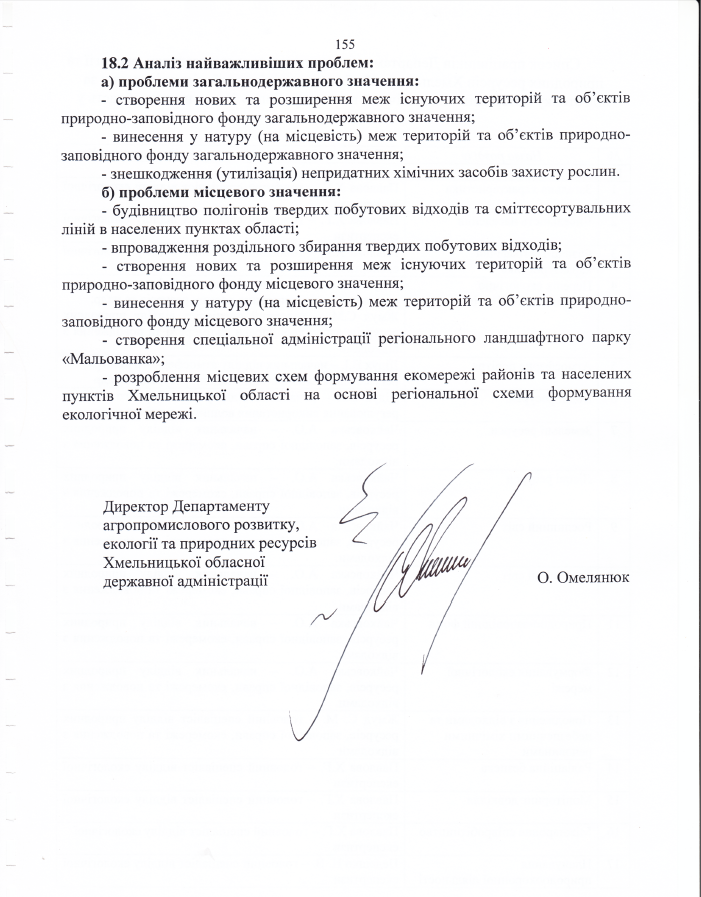 Список працівників Департаменту агропромислового розвитку, екології та природних ресурсів Хмельницької облдержадміністрації, відповідальних за підготовку матеріалів «Екологічний паспорт регіону» Хмельницька область у 2017 роціПід час роботи над Екологічним парспортом Хмельницької області були використані матеріали, які надали, Державна установа «Інститут охорони грунтів України», Департамент економічного розвитку, промисловості та інфраструктури Хмельницької обласної державної адміністрації, Управління житлово-комунального господарства Хмельницької обласної державної адміністрації, Головне управління статистики у Хмельницькій області, Головне управління Дергеокадастру в Хмельницькій області, Хмельницьке обласне управління лісового та мисливського господарства, Хмельницьке обласне управління водних ресурсів, Управління охорони, використання, відтворення водних біоресурсів та регулювання рибальства в Хмельницькій області, Державна екологічна інспекція у Хмельницькій області, Північно-Західна державна інспекція з ядерної та радіаційної безпеки, Хмельницька філія державної установи «Інститут охорони грунтів Украіни», Державна установа «Хмельницький обласний лабораторний центр Міністерства охорони здоров’я України», Хмельницький обласний центр з гідрометеорології, Сектор Державного агентства водних ресурсів у Хмельницькій області, Подільська гідрогеологічна партія ДП «Українська геологічна компанія», ВП «Хмельницька АЕС», ХКП «Спецкомунтранс», КП «Спецкомунтранс» Кам’янець-Подільський, Нетішинське КП «Житлово-комунальне об’єднання», Національний природний парк «Мале Полісся» та Національний природний парк «Подільські Товтри», ТОВ «Енергокомплекс УБ ХАЕС».Крім того використовувалася інформація з офіційних веб-сайтів органів виконавчої влади, органів місцевого самоврядування, підприємств, установ та організацій.Павлова Х., 79-47-03Список скороченьДП – державне підприємство;КП – комунальне підприємство;КПНУ – Кам’янець-Подільський національний університет;НПП – Національний природний парк;ПАТ – приватне акціонерне товариство;ПЗФ – природно-заповідний фонд;ПОНДВ – природоохоронне науково-дослідне відділення;ППП – природна памятка природи;ПП – приватне підприємство;СЛО - спеціалізоване лісогосподарське об'єднання;ТОВ – товариство з обмеженою відповідальністю;ФОП – фізична особа підприємець;ХКП – Хмельницьке комунальне підприємство.1.Загальна характеристика………………………………………………….32.Чисельність населення……………………...………………………..........33.Фізико-географічна характеристика………...…………………………...44.Перелік екологічно небезпечних об’єктів………………...……...……...55.Атмосферне повітря………………...…………………………………......56.Водні ресурси…......……..…………………………………………….…..97.Земельні ресурси………………………...…...……………………………208.Лісові ресурси…………………………...………………………………....269.Рослинний світ……………………...………...……................................... 3110.Тваринний світ……………………...………...………...............................4711.Природно-заповідний фонд……………………..………...……………...6112.Формування екологічної мережі….………………………...…………….7513.Поводження з відходами та небезпечними хімічними речовинами…...8214.Радіаційна безпека……..…………………………………….……………10115.Моніторинг довкілля……………………………………….……………..11016.Міжнародне співробітництво…………………………….……………….11217.Планування природоохоронної діяльності………………….…………...14218.Найважливіші екологічні проблеми регіону……………….……………15018.1 Основні чинники та критерії для визначення найважливіших екологічних проблем………………………………………………………18.2 Аналіз найважливіших екологічних проблем……………………...150155Список працівників Департаменту агропромислового розвитку, екології та природних ресурсів Хмельницької облдержадміністрації, відповідальних за підготовку матеріалів «Екологічний паспорт регіону» Хмельницька область у 2017 році........................................................................................................156Дата утворення 22.09.1937 рокуТериторія, км220,6 тис. км 2  (3,4 % території України)Кількість адміністративних районів20Кількість міст13з них: обласного підпорядкування (значення)6Кількість селищКількість сілських населених пунктів241414Чисельність населення, тис. осібз них:           міське           сільське1274,409 осіб 723,032551,377Щільність населення,тис. чол. на 1 км261,9Назва містаПлоща,км2Щільність наявного населення,тис. осіб/ км2Назва містаПлоща,км2Щільність наявного населення,тис. осіб/ км2Назва містаПлоща,км2Щільність наявного населення,тис. осіб/ км2123Міста обласного підпорядкуванняМіста обласного підпорядкуванняМіста обласного підпорядкуванням. Хмельницький932886м. Кам′янець-Подільський283581м. Нетішин66559м. Славута231549м. Шепетівка35995м. Старокостянтинів381107Усього28310677Міста районного підпорядкуванняМіста районного підпорядкуванняМіста районного підпорядкуванням. Волочиськ--м. Городок--м. Деражня--м. Дунаївці--м. Ізяслав --м. Красилів--м. Полонне-- Усього --РайониРайониРайониБілогірський район77634Віньковецький район65336Волочиський район110446Городоцький район111142Деражнянський район91634Дунаєвецький район118252Ізяславський район125335123Кам′янець– Подільський район153742Красилівський район118143Летичівський район95129Новоушицький район85333Полонський район86650Славутський район116325Старокостянтинівський район121423Старосинявський район66230Теофіпольський район71637Хмельницький район122044Чемеровецький район92843Шепетівський район116228Ярмолинецький район89832Усього20346738№ з/пНазва екологічно небезпечного об’єктуВид економічної діяльностіВідомча належність (форма власності)Примітка1.ПАТ «Подільський цемент»Виробництво цементу КВЕД 26.51.0Публічне акціонерне това-риство (колективна власність)-2.ХКП «Спецкомунтранс»Збирання безпечних відходів КВЕД 38.11Комунальне господарство-Показники2015 рік2016 рік2017 рік1234Загальна кількість (одиниць) дозволів на викиди забруднюючих речовин в атмосферне повітря, виданих у поточному році суб’єкту господарювання, об’єкт якого належить до: 314253290другої групи928984третьої групи222164206Викиди забруднюючих речовин та парникових газів від стаціонарних джерел, тис. т18,25121,735(2406*)21,072(2334,3*)Викиди забруднюючих речовин в атмосферне повітря від стаціонарних джерел у розрахунку на км², т0,8841,0541,0235Викиди забруднюючих речовин в атмосферне повітря від стаціонарних джерел у розрахунку на одну особу, кг14,0616,8516,362Назва забрудню-ючої речовиниМістоСередньо-річний вміст, мг/м3Середньо-добові ГДК, мг/м3Максимальні разові ГДК, мг/м3Максимальний вміст, мг/м3123456ПилХмельницький0,06360,150,50,2999Діоксид сіркиХмельницький0,03140,050,50,2709Розчинні сульфатиХмельницький0,0042Не нормуєтьсяНе нормується0,0099Оксид вуглецюХмельницький1,51373,05,04,0Діоксид азотуХмельницький0,05950,040,20,7699Оксид азотуХмельницький0,02550,060,40,1099ФенолХмельницький0,00140,0030,010,0119ХлороводеньХмельницький0,06240,20,20,5299АміакХмельницький0,00520,040,20,0399ФормальдегідХмельницький0,00390,0030,0350,0299КадмійХмельницький0,00000150,0003-0,00001ЗалізоХмельницький0,000490,04-0,00065МарганецьХмельницький0,0000130,0010,010,00003МідьХмельницький0,000020,002-0,00003НікельХмельницький0,0000250,001-0,00004СвинецьХмельницький0,0000190,0003-0,00003ХромХмельницький0,0000220,0020,00150,00005ЦинкХмельницький0,000120,05-0,00062№ з/пНазва об’єктаЧастка викидів забруднюючої речовиниЧастка викидів забруднюючої речовиниЧастка викидів забруднюючої речовиниЧастка оснащення джерел викидів газоочисними установками (ГОУ), %Ефективність роботи  ГОУ, %Зменшення обсягів викидів за рахунокЗменшення обсягів викидів за рахунокЗменшення обсягів викидів за рахунок№ з/пНазва об’єктаусього викидів, т/рікдо загального обсягу викидів об’єкта, %до загального обсягу викидів населеного пункту, %Частка оснащення джерел викидів газоочисними установками (ГОУ), %Ефективність роботи  ГОУ, %впровадження природоохоронних заходів, т/рік *впровадження природоохоронних заходів, т/рік *№ з/пНазва об’єктаусього викидів, т/рікдо загального обсягу викидів об’єкта, %до загального обсягу викидів населеного пункту, %Частка оснащення джерел викидів газоочисними установками (ГОУ), %Ефективність роботи  ГОУ, %очікуванефактичне12345678891.Публічне акціонерне підприємство «Подільський цемент»7625,23710091,7499759,62859,62859,2121234567892.ТОВ «Понінківська картонно-паперова фабрика-Україна»2925,63710091,1****3.Красилівське ЛВУМГ філії «Київтрансгаз» ПАТ «Укртрансгаз»1474,40110087,58****№з/пВиди економічної діяльностіОбсяги викидів за регіономОбсяги викидів за регіономтис. твідсотків до загального підсумку1234УсьогоУсього21,072100,01За видами економічної діяльності, у тому числі:1.1Сільське господарство, мисливство та надання пов'язаних із ними послуг1,2285,8276391.2Лісове господарство та лісозаготівлі0,090660,4302391.3Добування корисних копалин та розроблення кар'єрів0,43192,0496391.4Виробництво харчових продуктів2,54112,058661.5Виробництво напоїв0,20670,9809231.6Текстильне виробництво0,0082770,039281.7Виробництво одягу0,11480,5447991.8Виробництво взуття0,0017340,0082291.9Оброблення деревини та виготов-лення виробів з деревини та корка, крім меблів; виготовлення виробів із соломки та рослинних матеріалів для плетіння0,070730,3356591.10Виробництво паперу та паперових виробів2,92613,885731.11Виробництво хімічних речовин і хімічної продукції0,0045050,0213791.12Виробництво гумових і пластмасових виробів0,049750,2360951.13Виробництво іншої неметалевої мінеральної продукції8,4239,958241.14Металургійне виробництво0,13070,62025412341.15Виробництво готових металевих виробів, крім машин і устатковання0,023740,1126611.16Виробництво комп'ютерів, електронної та оптичної продукції0,01840,087321.17Виробництво електричного устатковання0,037640,1786261.18Виробництво машин і устатковання0,020760,0985191.19Виробництво автотранспортних засобів, причепів і напівпричепів0,0043480,0206341.20Виробництво інших транспортних засобів0,041690,1978451.21Виробництво меблів0,12850,6098141.22Постачання електроенергії, газу, пари та кондиційованого повітря0,65633,114561.23Забір, очищення та постачання води0,0026730,0126851.24Каналізація, відведення й очищення стічних вод0,010970,052061.25Збирання, оброблення й видалення відходів; відновлення матеріалів0,0021550,0102271.26Будівництво житлових і нежитлових будівель0,0080970,0384251.27Будівництво споруд0,033820,1604971.28Оптова торгівля, крім торгівлі автотранспортними засобами та мотоциклами0,010560,0501141.29Роздрібна торгівля, крім торгівлі автотранспортними засобами та мотоциклами0,027760,1317391.30Наземний і трубопровідний транспорт1,517,1659071.31Складське господарство та допоміжна діяльність у сфері транспорту0,22451,0653951.32Поштова та кур'єрська діяльність0,0023570,0111851.33Діяльність готелів і подібних засобів тимчасового розміщування0,018950,089931.34Діяльність із забезпечення стравами та напоями0,0048990,0232491.35Телекомунікації (електрозв'язок)0,0061410,0291431.36Надання фінансових послуг, крім страхування та пенсійного забезпечення0,0026430,0125431.37Операції з нерухомим майном0,056380,2675591.38Наукові дослідження та розробки0,0004080,0019361.39Державне управління й оборона; обов'язкове соціальне страхування1,4546,9001521.40Освіта0,26781,2708811.41Діяльність лікарняних закладів0,19920,94533Дозволи на спеціальне водокористуванняЗа рокамиЗа рокамиЗа рокамиЗа рокамиЗа рокамиЗа рокамиЗа рокамиЗа рокамиЗа рокамиЗа рокамиЗа рокамиЗа рокамиДозволи на спеціальне водокористування2015 рік2015 рік2015 рік2015 рік2016 рік2016 рік2016 рік2016 рік2017 рік2017 рік2017 рік2017 рікДозволи на спеціальне водокористуваннякороткостроковий (до 3 років)довгостро-ковийдовгостро-ковийдовгостро-ковийкороткостроковий (до 3 років)довгостро-ковийдовгостро-ковийдовгостро-ковийкороткостроковий (3 роки)довгостро-ковийдовгостро-ковийдовгостро-ковийДозволи на спеціальне водокористуваннякороткостроковий (до 3 років)3-5 років5-10 років10-25 роківкороткостроковий (до 3 років)3-5 років5-10 років10-25 роківкороткостроковий (3 роки)3-5 років5-10 років10-25 роківУ разі використання води водних об'єктів загальнодержавного значення:9560--8299--61206--видано вперше9560------14176--видано повторно на новий строк--------4732--анульовано*5757--3838--1616--У разі використання води водних об'єктів місцевого значення------------видано вперше------------видано повторно на новий строк------------анульовано**------------Водні об’єктиКількість одиницьПриміткаУсього2874-у тому числі:місцевого значення--з них передано в оренду, зокрема:--водосховищ (крім водосховищ комплексного призначення)--ставків--озер--замкнених природних водойм--акваторій (водного простору) внутрішніх морських вод, територіального моря, виключної (морської) економічної зони України--загальнодержавного значення2874-з них передано в оренду, зокрема:1275-водосховищ (крім водосховищ комплексного призначення)19-ставків1256-озер--замкнених природних водойм--акваторій (водного простору) внутрішніх морських вод, територіального моря, виключної (морської) економічної зони України--ПоказникиОдиниця виміру2015 рік2016 рік2017 рік12345Забрано води з природних джерел, усьогомлн. м3101,7104,2106,2у тому числі:поверхневоїмлн. м360,7663,5165,27підземноїмлн. м340,9440,6940,93морськоїмлн. м3---Забрано води з природних джерел у розрахунку на одну особум378,681,0783,33Використано свіжої води, усьогомлн. м367,0876,5578,26у тому числі на потреби:господарсько-питні млн. м325,0726,3326,14виробничі млн. м340,5548,7550,31сільськогосподарські млн. м31,461,441,74зрошеннямлн. м30,0070,0190,65Використано свіжої води у розрахунку на одну особум351,859,5661,41Втрачено води при транспортуваннімлн. м311,8911,1310,58% до заб-раної води11,6910,689,96Скинуто зворотних вод, усьогомлн. м342,6237,7451,18у тому числі:у підземні горизонтимлн. м3---у накопичувачі млн. м3---на поля фільтраціїмлн. м32,6622,693,12у поверхневі водні об’єктимлн. м339,9535,0535,17Скинуто зворотних вод у поверхневі  водні об’єкти, усьогомлн. м339,9535,0535,17з них: нормативно очищених, усьогомлн. м327,8329,7529,9у тому числі: на спорудах біологічного очищеннямлн. м327,8329,7329,88на спорудах фізико-хімічного очищеннямлн. м3---на спорудах механічного очищеннямлн. м3-0,020,018 нормативно (умовно) чистих без очищеннямлн. м311,483,3823,28 забруднених, усьогомлн. м30,6480,4270,606у тому числі: недостатньо очищених млн. м30,5440,4270,606без очищеннямлн. м30,104--Скинуто зворотних вод у поверхневі водні об’єкти у розрахунку на одну особум330,927,2727,6Види економічної діяльності2015 рік2015 рік2016 рік2016 рік2017 рік2017 рікВиди економічної діяльностіусього, млн м³% економії свіжої води за рахунок оборотноїусього, млн м³% економії свіжої води за рахунок оборотноїусього, млн м³% економії свіжої води за рахунок оборотної1234567Усього за регіоном67,08-76,55-78,26-За видами економічної діяльностіу тому числі:   промисловість31,28-45,72-46,83-   енергетика25,99-40,64-41,19-   електроенергетика25,99-40,64-41,19-атомні електростанції25,14-39,84-40,43-машинобудівна і металообробна0,513-0,391-0,548-лісова і деревообробна0,351-0,474-0,604-   целюлозно-паперова0,351-0,474-0,604-   промисловість    будівельних матеріалів0,744-0,367-0,603-легка промисловість--0,026-0,045-харчова промисловість3,649-3,763-3,760-м’ясо-молочна промисловісь0,610-0,454-0,486-сільське господарство11,02-4,569-4,816-   колективне сільсько-господарське підприємство11,01-4,479-4,244-   рибне господарство----0,557-   транспорт0,514-0,499-0,502-   будівництво0,011-0,010-0,009-торгівля і промислове     харчування0,0460,052-0,053-матеріально-технічне забезпечення0,001-----житлово-комунальне, побутове обслуговування24,22-25,70-26,05-житлове господарство0,594-0,615-0,585-комунальне господарство22,39-24,00-24,39-комунальне і побутове водопостачання20,12-21,85-22,25-охорона здоров’я, соціальне забезпечення0,297-0,614-0,637-   народна освіта0,294-0,262-0,291-Найменуванняводокористувача-забруднювачаНаявність, потужність (м3/добу), ефективність використання (використання потужності) очисних споруд2015 рік2015 рік2015 рік2016 рік2016 рік2016 рік2017 рік2017 рік2017 рікНайменуванняводокористувача-забруднювачаНаявність, потужність (м3/добу), ефективність використання (використання потужності) очисних спорудоб’єм скидання зворотних вод,тис. м³у тому числі об’єм скидання  забруднених (без очищення) та недостатньо очищених зворотних вод, тис. м3кількість забруднюючих речовин, що скидаються разом із зворотними водами, тоб’єм скидання зворотних вод,тис. м³у тому числі об’єм скидання забруднених (без очищення) та недостатньо очищених зворотних вод, тис. м3кількість забруднюючих речовин, що скидаються разом із зворотними водами, тоб’єм скидання зворотних вод,тис. м³у тому числі об’єм скидання забруднених (без очищення) та недостатньо очищених зворотних вод, тис. м3кількість забруднюючих речовин, що скидаються разом із зворотними водами, т1234567891011(водний об’єкт)(водний об’єкт)(водний об’єкт)(водний об’єкт)(водний об’єкт)(водний об’єкт)(водний об’єкт)(водний об’єкт)(водний об’єкт)(водний об’єкт)(водний об’єкт)Басейн річки Дніпро626257373747333329Шепетівська виправна колонія № 98 с. КлиментовичіТеофіпольське ВУЖКГ Теофіпольський р-н10210277103103102203--КП ВКГ «Водоканал» Старокостянтинівський р-н13211131171336--1310--ТОВ «Понінківська картонно-паперова фабрика, смт Понінка 2992911387--5101-КП «Добробут», смт Ямпіль, Білогірський р-н161613171727101010КП «Полонне водопостачання», м. Полонне117--12835141231231101234567891011Відокремлений підрозділ «Лінійна лікарня», с. Клумбівка, Ізяславський р-н38--211096--ПП «Аслан-текстиль» смт Базалія, Теофіпольський р-н------301123Басейн річки Південний БугХмельницька облпсихлікарня №1, с. Скаржинці, Ярмолинецький р-н71714871--712411Комунальне госпрозрахункове підприємство «Злагода», смт Летичів404024454529404032МКП «Хмельницькводоканал»,  м. Хмельницький16277--1793--16463230177КП «Комунальник-СБ», с. Богданівці, Хмельницький р-н6013571584263593137Басейн річки ДністерПП Гуменного (Консервний завод), смт Сатанів, Городоцький р-н13131116--14--ПП «Дживальс» (маслозавод), смт Нова Ушиця3232206--42--КП «Комунсервіс», смт Віньківці212154141-38186КП «Добробут», Стара Ушиця, Кам’янець-Подільський р-н212130------КП «Комунсервіс», смт Чемерівці686840606043555539ВП ЛОК СП «Яблуневий сад»,    с. Жилинці, Ярмолинецький р-н884103110--Житлово-комунальне громадське об’єднання «Вікторія», смт Ярмолинці343420343422343433Автономний пункт спостереження, с. Ластівці1010710311--Всього по області:Разом скинуто забруднених зворотних вод:-540--430--610-Скидання забруднюючих речовинза регіоном2015 рік2016 рік2017 рікСкидання забруднюючих речовинза регіономобсяг забруднюючих речовин,тис. тобсяг забруднюючих речовин,тис. тобсяг забруднюючих речовин,тис. т1234БСК (тис.тонн)0,3450,3770,380Нафтопродукти (тонн)0,8791,1061,072Завислі речовини (тис.тонн)0,3780,3390,365Сухий залишок (тис.тонн)15,3415,9516,69Сульфати (тис.тонн)1,7881,8371,795Хлориди (тис.тонн)1,8811,9772,039Азот амонійний (тис.тонн)0,0880,0940,103Нітрати (тис.тонн)0,2880,3060,322АПАР (тонн)4,5924,7474,436Залізо (тонн)5,7686,0796,031Мідь (тонн)0,1780,3520,207Цинк (тонн)0,0980,1150,121Нікель (тонн)0,1170,1410,108Нітрити (тис.тонн)0,0210,0240,024ХСК (тонн)2,1201,6681,691Фосфати (тонн)84,2683,1489,97Хром (тонн)0,0740,0930,077Хром (VI) (тонн)0,0070,0100,007Місце спостереження за якістю водиПоказники складу та властивостейПоказники складу та властивостейПоказники складу та властивостейПоказники складу та властивостейПоказники складу та властивостейПоказники складу та властивостейПоказники складу та властивостейПоказники складу та властивостейПоказники складу та властивостейПоказники складу та властивостейПоказники складу та властивостейПоказники складу та властивостейПоказники складу та властивостейПоказники складу та властивостейПоказники складу та властивостейПоказники складу та властивостейПоказники складу та властивостейМісце спостереження за якістю водизавислі речовиниБСК5мінералізація сульфатихлоридиамоній сольовийнітратинафтопродуктиХСКрозчинений кисеньфосфати цинкмарганецьфторидизалізонітритимідьмідьхром6хром6фенолифеноли1234567891011121314151617181819192020ОБРВ (1990 р.)*р. Случ, права притока р. Горинь ., с. Чернелівка Красилівського р-ну, зона впливу на водозабір підземних вод для міста Хмельницького, щомісячно15,03,540128,520,10,92,3-14,58,10,3-0,09-0,100,0090,060,06----р. Хомора, ліва притока р. Случ, ., водосховище питний водозабір для м. Полонне, щомісячно11,02,939139,522,40,410,08-12,510,10,16-0,08-0,020,090,080,08----р. Південний Буг, 733 км., смт Чорний Острів, щомісячно 13,756,75676,5117,135,90,583,83-15,28,110,87-0,07-0,0120,210,080,08----р. Південний Буг, ., Хмельницьке водосховище. м. Хмельницький, щомісячно28,66,8161572,8838,440,91,68-17,39,10,28-0,07-0,040,070,070,07----р. Південний Буг ., с. Копистин, нижче м. Хмельницького, щомісячно28,66,871560,274,418,62,88-23,73,715,69-0,09-0,290,840,10,1----1234567891011121314151617181920р. Південний Буг, 711 км., Меджибізьке водосховище смт Меджибіж, Хмельницька область, щомісячно238,176866,6350,16,627,81-21,58,26,07-0,07-0,570,670,09--р. Південний Буг, . Щедрівське водосховище с. Щедрове, Летичівський р-н, Хмельницька обл., щомісячно38,88,0655361,037,02,072,25-20,88,61,7-0,07-0,370,210,08--р. Дністер, 783 км., питний водозабір для м. Кам’янець-Подільського, с. Цвіклівці Кам-Подільський р-н, Хмельницька область, щомісячно12,53,132640,228,00,199,5-12,59,10,02-0,07-0,090,080,08--р. Горинь, м. Славута зона впливу ХАЕС, Хмельницька область, щоквартально14,53,537231,524,00,62,3-14,58,90,15-0,08-0,090,050,07--р. Південний Буг, 0,7 км. вище м. Хмельницький 4,253,17-21,433,90,430,0530,01211,77,640,090,00570,0980-0,2060,1380,009140,00330,002р. Південний Буг, 1 км. нижче міста; 1 км нижче скидання стоку вод ВУВКГ м. Хмельницький18,48,40-27,865,37,160,330,02125,747,290,750,0240,080-0,0840,1870,00470,00720,0025р. Случ, 3,7 км. вище міста; автодорожній міст, м. Старокостянтинів7,964,6-24,6331,330,7370,220,015514,3810,440,1540,00510,068-0,0670,0460,00390,00420,002р. Случ, 0,5 км нижче міста; верхня околиця с. Красносілка, м. Старокостянтинів7,95,43-25,532,081,180,170,01715,8610,230,2160,00520,091-0,06750,0560,05960,00480,0021234567891011121314151617181920р. Бужок, в межах смт Меджибіж; 0,2 км вище гирла р. Бужок, смт Меджибіж6,753,54-20,6517,380,4620,0830,007411,7810,07-0,00550,1-0,1280,04450,00370,00340,002Назва водного об’єктуКількість контрольних створів, у яких здійснювалися вимірювання, од.Кількість контрольних створів, у яких здійснювалися вимірювання, од.Відібрано та проаналізовано проб води, од.Кількість показників, у тому числі забруднюючих речовин, що визначалися, од.Кількість випадків та назва речовин з перевищенням ГДК, од.Назва водного об’єктуусьогоз перевищенням ГДКВідібрано та проаналізовано проб води, од.Кількість показників, у тому числі забруднюючих речовин, що визначалися, од.Кількість випадків та назва речовин з перевищенням ГДК, од.123456р. Вовк44456-р. Горинь101010160БСК5 – 4;Нітрити – 2р. Гуска2-236-р. Ікопоть2-228-р. Калюс10-10114-р. Кудрянка2-240-р. Мукша4-468-р. Полква4-450-р. Південний Буг12-12204-р. Случ121212208БСК5 – 7;Азот амонійний – 2;Залізо – 2р. Тернава62696БСК5 – 2;Азот амонійний – 2;Залізо – 1;Нікель – 1;Цинк – 2;Нафтопродукти – 1р. Утка2-224-123456р. Ушиця22234БСК5 – 1;Залізо – 2;Цинк – 2р. Студениця2-228-р. Хомора261226468ХСК – 7;БСК5 – 12;Азот амонійний – 5;АПАР – 5;Нітрити – 4;Залізо – 10;Нікель – 5;Цинк – 6;Марганець – 6;Нафтопродукти – 3струмок Безіменнийпритока р. Случ2--24-струмок Безіменнийпритока р. Бованець22236ХСК – 1;БСК5 – 2;Азот амонійний – 1;Нікель – 1;Цинк – 1;Нафтопродукти – 2Струмок Безіменнийпритока р. Жванець2--28-№з/пГеологічний індекс водоносного горизонтуКількість прогнозних ресурсів, тис.м3/добуКількість експлуатаційних запасів, тис.м3/добу12341N1-5,342N1S262,4018,203N1S2-3,004K2t-sn149,20-5K2t-4,426K2t-sn+PR249,50-7K2S505,80205,108K2S+S61,90-9K2S+PR2152,0048,0010S376,2062,7011S+PR211,011,0012PR2361,50105,0013AR-PR134,20-14AR-PR1+N1S-0,3015PCM+Q-1,80Всього1963,70464,97Основні види земель та угідьОсновні види земель та угідь2014 рік2014 рік2015 рік2015 рік2016 рік2016 рік2017 рік2017 рікОсновні види земель та угідьОсновні види земель та угідьусього, тис. га% до загаль-ної площі тери-торіїусього,тис. га% до загаль-ної площі тери-торіїусього, тис. га% до загаль-ної площі тери-торіїусього, тис. га% до загаль-ної площі тери-торії1123456789Загальна територія Загальна територія 2062,91002062,91002062,91002062,9100у тому числі:у тому числі:1. Сільськогос-подарські угіддя, з них:1. Сільськогос-подарські угіддя, з них:1566,575,91566,375,91566,275,91566,275,9ріллярілля1252,660,71252,560,71252,760,71252,760,7перелогиперелоги1,20,11,20,11,20,11,20,1багаторічні насадженнябагаторічні насадження41,62,041,62,041,62,041,62,0сіножаті і пасовищасіножаті і пасовища271,113,1271,013,1270,713,1270,713,12. Відкриті землі без рослинного покриву або з незначним рослинним покривом (піски, яри, землі, зайняті зсувами, щебенем, галькою, голими скелями)2. Відкриті землі без рослинного покриву або з незначним рослинним покривом (піски, яри, землі, зайняті зсувами, щебенем, галькою, голими скелями)24,01,224,11,224,11,224,11,23. Забудовані землі3. Забудовані землі84,94,185,04,185,14,185,14,14. Ліси та інші лісовкриті площі 4. Ліси та інші лісовкриті площі 287,613,9287,613,9287,613,9287,613,9з них вкриті лісовою рослинністюз них вкриті лісовою рослинністю268,913,0268,713,0268,713,0268,713,05. Відкриті заболочені землі5. Відкриті заболочені землі20,21,020,21,020,21,020,21,06. Інші землі6. Інші землі79,73,979,73,979,73,979,73,9123456789Усього земель (суша)2020,697,92020,697,92020,697,9--Території, що покриті поверхневими  водами42,32,142,32,142,32,1--Землі2014 рік2015 рік2016 рік2017 рік12345Порушені, тис. га ----% до загальної площі території----Відпрацьовані, тис. га----% до загальної площі території----Рекультивовані, тис. га----% до загальної площі території----Види земельУсього земель на початок рокуУсього земель на початок рокуПроведено консерваціюПроведено консерваціюПотребують консерваціїПотребують консерваціїПеребувають у стані консерваціїПеребувають у стані консерваціїВиди земельтис. га% до загальної площі територіїтис. га% до загальної площі територіїтис. га% до загальної площі територіїтис. га% до загальної площі території123456789Сільськогосподарські------40,3281,954Водоохоронні зони та прибережні захисніЗа рокамиЗа рокамиЗа рокамиЗа рокамиВодоохоронні зони та прибережні захисні2014 рік2015 рік2016 рік2017 рік12345Загальна площа встановлених водоохоронних зон водних об’єктів, газ них внесених до державного земельного кадастру10,96---Загальна площа встановлених водоохоронних зон водних об’єктів, газ них внесених до державного земельного кадастру0,0043---Загальна площа прибережних захисних смуг водних об’єктів, газ них внесених до державного земельного кадастру44,494---Загальна площа прибережних захисних смуг водних об’єктів, газ них внесених до державного земельного кадастру3,107---Види деградованих земельПлоща земель, підданих впливу,тис. га% від загальної площі території123Дефляційно небезпечні землі (с/г угіддя)--Землі (с/г угіддя), піддані водній ерозії--Землі (с/г угіддя), піддані сумісній дії водної та вітрової ерозії--Землі (с/г угіддя) із кислими ґрунтами--Землі (с/г угіддя) із засоленими ґрунтами--Землі (с/г угіддя) із солонцюватими ґрунтами--Землі (с/г угіддя) із солонцевими комплексами--Землі (с/г угіддя) осолоділі --Землі (с/г угіддя) перезволожені--Землі (с/г угіддя) заболочені--Землі (с/г угіддя) кам’янисті --Забруднені  землі (с/г угіддя), що не використовуються у с/г виробництві--РікПлоща, на якій виробляються органічна продукція та сировинаПлоща, на якій виробляються органічна продукція та сировинаОб’єкти, яким надано статус спеціальних сировинних зонОб’єкти, яким надано статус спеціальних сировинних зонОб’єкти, яким надано статус спеціальних сировинних зонРіктис. га% від загальної площі регіонуплоща, тис. га% від загальної площі території кількість, од.12345620175,90,275,90,2717Зрошувальні землі2015 рік2015 рік2016 рік2016 рік2017 рік2017 рікЗрошувальні земліусього, тис. га% від загальної площіусього, тис. га% від загальної площіусього, тис. га% від загальної площі1234567Площа зрошуваних земель, на якій забезпечено належне функціонування інфраструктури зрошувальних систем1,30,061,30,061,30,06у тому числі систем крапельного зрошення------№з/пРайониПлоща ґрунтів, %Площа ґрунтів, %Площа ґрунтів, %Площа ґрунтів, %Площа ґрунтів, %Площа ґрунтів, %Середньозважений показник, %№з/пРайонидуже низький< 1,1низький1,1-2,0середній2,1-3,0підвищений3,1-4,0високий4,1-5,0дуже високий> 5,0Середньозважений показник, %№з/пРайони12345671Деражнянський0,247,945,05,41,5-1,832Красилівський-5,056,737,31,0-2,983Летичівський0,112,763,721,42,00,12,734Старосинявський--8,282,98,9-3,605Шепетівський-7,352,035,15,6-2,82№з/пРайониПлоща ґрунтів, %Площа ґрунтів, %Площа ґрунтів, %Площа ґрунтів, %Середньозважений показник, мг/кг ґрунту (Корнфілд)№з/пРайонидуже низький< 100низький101,0-150,0середній151,0-200,0підвищений> 200Середньозважений показник, мг/кг ґрунту (Корнфілд)№з/пРайони123451Деражнянський67,729,223,1-842Красилівський65,734,3--1033Летичівський45,451,72,9-984Старосинявський24,660,614,8-1215Шепетівський48,051,50,5-96№з/пРайониПлоща ґрунтів, %Площа ґрунтів, %Площа ґрунтів, %Площа ґрунтів, %Площа ґрунтів, %Площа ґрунтів, %Середньозважений показник, мг/кг ґрунту (Чиріков)№з/пРайонидуже низький< 20низький21-50середній51-100підвищений101-150високий151-200дуже високий> 200Середньозважений показник, мг/кг ґрунту (Чиріков)№з/пРайони12345671Деражнянський0,33,620,541,424,110,11182Красилівський-2,731,544,816,05,01043Летичівський1,09,853,830,53,41,5914Старосинявський-3,549,935,86,64,3965Шепетівський-1,161,935,11,80,190№з/пРайониПлоща ґрунтів, %Площа ґрунтів, %Площа ґрунтів, %Площа ґрунтів, %Площа ґрунтів, %Площа ґрунтів, %Середньозважений показник, мг/кг ґрунту (Чиріков)№з/пРайонидуже низький≤ 20низький21-40середній41-80підвищений81-120високий121-180дуже високий> 180Середньозважений показник, мг/кг ґрунту (Чиріков)№з/пРайони12345671Деражнянський--4,524,049,621,91342Красилівський--37,540,717,24,6993Летичівський-0,932,042,321,23,61014Старосинявський-0,638,444,814,02,2855Шепетівський-1,357,335,06,4-80РікПідтопленняПідтопленняКарстКарстКарстЗсувиЗсувиЗсувиЗсувиЗсувиЗсувиРікплоща,тис. км2% від площі тери-торії регіонуплоща поши-рення порід, здатних до карсту-вання, тис. км2%кількість карсто-проявів, од.загальна кількість, од.площа, км2%кіль-кість актив-них, од.площа актив-них, км2%12345678910111220130,059729,10,013565,576942320,960,1---20140,059729,10,013565,576942320,960,1---20150,059729,10,01677,776942420,960,1---20160,059729,10,01677,776942420,960,1---20170,0599729,10,01677,776942420,960,1---№ з/пПостійні лісокористувачі, власники лісів, інші землекористувачі, у користуванні яких є лісові ділянки, землі запасуЗагальна площа, гаЛісові землі, тис. гаЛісові землі, тис. гаЛісові землі, тис. гаЛісові землі, тис. гаЛісові землі, тис. гаЛісові землі, тис. гаЛісові землі, тис. гаЛісові землі, тис. гаЛісові землі, тис. гаЛісові землі, тис. га№ з/пПостійні лісокористувачі, власники лісів, інші землекористувачі, у користуванні яких є лісові ділянки, землі запасуЗагальна площа, гавкриті лісовою рослинністювкриті лісовою рослинністювкриті лісовою рослинністювкриті лісовою рослинністюне вкриті лісовою рослинністюне вкриті лісовою рослинністюне вкриті лісовою рослинністюне вкриті лісовою рослинністюне вкриті лісовою рослинністюусього лісових земель№ з/пПостійні лісокористувачі, власники лісів, інші землекористувачі, у користуванні яких є лісові ділянки, землі запасуЗагальна площа, гаусьогоусьогоіз них лісові куль-туриіз них лісові куль-туринезімк-нуті лісові культуринезімк-нуті лісові культуризру-бигаля-вини, біо-полянилісові дороги, просіки, розривиусього лісових земель12344556678910І. Землі лісогосподарського призначенняІ. Землі лісогосподарського призначенняІ. Землі лісогосподарського призначенняІ. Землі лісогосподарського призначенняІ. Землі лісогосподарського призначенняІ. Землі лісогосподарського призначенняІ. Землі лісогосподарського призначенняІ. Землі лісогосподарського призначенняІ. Землі лісогосподарського призначенняІ. Землі лісогосподарського призначенняІ. Землі лісогосподарського призначенняЛісогосподарські підприємства сфери діяльності Держлісагентства України193583173,319173,319116,094116,0944,1704,1702,7021,1162,435184,355ІІ. Землі природно-заповідного та іншого природоохоронного призначенняІІ. Землі природно-заповідного та іншого природоохоронного призначенняІІ. Землі природно-заповідного та іншого природоохоронного призначенняІІ. Землі природно-заповідного та іншого природоохоронного призначенняІІ. Землі природно-заповідного та іншого природоохоронного призначенняІІ. Землі природно-заповідного та іншого природоохоронного призначенняІІ. Землі природно-заповідного та іншого природоохоронного призначенняІІ. Землі природно-заповідного та іншого природоохоронного призначенняІІ. Землі природно-заповідного та іншого природоохоронного призначенняІІ. Землі природно-заповідного та іншого природоохоронного призначенняІІ. Землі природно-заповідного та іншого природоохоронного призначення------------ІІІ. Землі іншого призначенняІІІ. Землі іншого призначенняІІІ. Землі іншого призначенняІІІ. Землі іншого призначенняІІІ. Землі іншого призначенняІІІ. Землі іншого призначенняІІІ. Землі іншого призначенняІІІ. Землі іншого призначенняІІІ. Землі іншого призначенняІІІ. Землі іншого призначенняІІІ. Землі іншого призначення------------№ з/пПостійні лісокорис-тувачі, власники лісівРілляСіно-косиПасо-вищаПіс-киБоло-таВо-диЯри, схили, кар’єриІнші нелі-сові земліЗагальна площа нелі-сових земель, га12345678910111Лісогос-подарські підприємства сфери діяльності Держліс-агентства України511904135-2055511-15336934Назва лісоко-ристувачівКате-горія лісівУсього, тис. м3У тому числі за господарствами(ліквідна деревина, тис. м3)У тому числі за господарствами(ліквідна деревина, тис. м3)У тому числі за господарствами(ліквідна деревина, тис. м3)У тому числі за господарствами(ліквідна деревина, тис. м3)У тому числі за господарствами(ліквідна деревина, тис. м3)У тому числі за господарствами(ліквідна деревина, тис. м3)Назва лісоко-ристувачівКате-горія лісівУсього, тис. м3хвойніхвойнітвердолистянітвердолистянім’яколистянім’яколистяніНазва лісоко-ристувачівКате-горія лісівУсього, тис. м3площа,газапас,м3площа,газапас,м3площа,газапас,м3123456789Ізяславське ЛГ-43,4-30,7-9,6-3,2Кам'янець-Подільське ЛГ-16,6-0,2-13,8-2,5Летичівське ЛГ-21,6-2,6-13,3-5,7Новоушицьке ЛГ-7,2-0,1-7,1-0Славутське ЛГ-39,2-24,6-6-8,7Старокостянтинівське ЛГ-32,1-0,9-29,6-1,7Шепетівське ЛГ-36,8-24,3-5,7-6,8Хмельницьке ЛМГ-17,5-0,6-15,5-1,5Ярмолинецьке ЛГ-18,9-0,5-17,50,9Проскурівське ЛГ-6,7-0,1-6,1-0,5Разом:-240,0-84,4-124,1-31,4№ з/пЛісокористувачі, власники лісів, інші землекористувачі, у користуванні яких є лісові ділянкиЛісовідновлення, гаЛісовідновлення, гаЛісовідновлення, гаЛісовідновлення, га№ з/пЛісокористувачі, власники лісів, інші землекористувачі, у користуванні яких є лісові ділянкиу тому числіу тому числіу тому числіусього№ з/пЛісокористувачі, власники лісів, інші землекористувачі, у користуванні яких є лісові ділянкипосадка лісу, гапосів лісу, гаприродне відновлення лісу, гаусього1234561Ізяславське ЛГ110,7123,8119,8354,32Камянець-Подільське ЛГ31,011,00,842,81234563Летичівське ЛГ72,79,21,683,54Новоушицьке ЛГ014,6014,65Проскурівське ЛГ15,640,4056,06Славутське ЛГ224,212,740,2277,17Старокостянтинівське ЛГ91,738,313,4143,48Хмельницьке ЛМГ51,046,75,4103,19Шепетівське ЛГ165,93,2102,2271,310Ярмолинецьке ЛГ 84,40,6085,0Хмельницьке ОУЛМГ847,2300,5283,41431,1№ з/пЛісо-користувачі, власники лісів  Створення нових  лісових насаджень, га Створення нових  лісових насаджень, га Створення нових  лісових насаджень, га Створення нових  лісових насаджень, га Створення нових  лісових насаджень, га Створення нових  лісових насаджень, га № з/пЛісо-користувачі, власники лісів  лісорозведення,  галісорозведення,  галісорозведення,  галісорозведення,  галісорозведення,  гаприродне самоза-ліснення земель, гаусього обліко-вано нових лісів, га№ з/пЛісо-користувачі, власники лісів  у тому числі посадка/посів, гау тому числі посадка/посів, гау тому числі посадка/посів, гау тому числі посадка/посів, гаусьогоприродне самоза-ліснення земель, гаусього обліко-вано нових лісів, га№ з/пЛісо-користувачі, власники лісів  заліснення непродук-тивних земель, газаліснення ярів, балок, кар’єрів, газаліснення інших земель, га створення полезахисних лісових смуг, гаусьогоприродне самоза-ліснення земель, гаусього обліко-вано нових лісів, га1234567891--------2--------3--------Лісокористувачі, власники лісівПлоща, га/Ліквідна деревина, тис. м3Площа, га/Ліквідна деревина, тис. м3Площа, га/Ліквідна деревина, тис. м3Площа, га/Ліквідна деревина, тис. м3Площа, га/Ліквідна деревина, тис. м3Площа, га/Ліквідна деревина, тис. м3Площа, га/Ліквідна деревина, тис. м3Лісокористувачі, власники лісіврубки доглядулісо-від-новні рубкисанітарні рубкирозрубка ліній електро-передач, автомо-більних доріг тощорозчист-ка ліній електро-передач, автомо-більних доріг тощоінші рубкиусього рубокЛісокористувачі, власники лісіврубки доглядулісо-від-новні рубкисанітарні рубкирозрубка ліній електро-передач, автомо-більних доріг тощорозчист-ка ліній електро-передач, автомо-більних доріг тощоінші рубкиусього рубок23456789Ізяславське ЛГ300/2,3-560/48,4--14/0,9874/51,6Кам'янець-Подільське ЛГ596/7,2-474/6,8---1070/14Летичівське ЛГ507/8,7-759/27,6-1/0,216/1,71283/38,2Новоушицьке ЛГ176/3,0-70/0,8-3/0,210/0,1256/4,0Славутське ЛГ434/6,7-1462/462,1-5/0,711/0,61912/73,1Старокостянтинівське ЛГ639/7,2-429/12,6--0/2,31065/22,1Шепетівське ЛГ248/3,2-989/53,9-3/0,731/1,81271/59,6Хмельницьке ЛМГ598/17,0-531/31,2--11/2,41140/50,612345678Ярмолинецьке ЛГ754/14,614/3,71171/32,4--12/0,51951/51,1Проскурівське ЛГ47/0,7-163/5,3-0/0,2-210/5,9Разом:4299/70,614/3,76605/283,9-12/1,9105/10,411035/370,4НазваЛісокористувачі та землекористувачі, які мають у користуванні лісові ділянки Лісокористувачі та землекористувачі, які мають у користуванні лісові ділянки Лісокористувачі та землекористувачі, які мають у користуванні лісові ділянки Лісокористувачі та землекористувачі, які мають у користуванні лісові ділянки Лісокористувачі та землекористувачі, які мають у користуванні лісові ділянки УсьогоНазваУсього12345671. Усього загиблих лісових насаджень, га------у тому числі від:пожеж------несприятливих погодних умов------ хвороб та шкідників лісу ------господарської діяльності   людини (забудова, лінії електропередач, затоплення, газопроводи тощо) ------з них загиблих лісових культур, га------у тому числі від: пожеж------несприятливихпогодних умов------хвороб та шкідників лісу ------господарської діяльності   людини (забудова, ліній електропередач, кар’єри, газопроводи тощо)------Інше------2. Усього загиблих незімкнутих лісових насаджень, га------3. Усього пошкоджених, загиблих ділянок природного поновлення, га------№ з/пПостійні лісокористу-вачі, власники лісів,  органи місцевого самоврядуванняЛісові ресурси побічного  користування,встановлений ліміт/фактично заготовленоЛісові ресурси побічного  користування,встановлений ліміт/фактично заготовленоЛісові ресурси побічного  користування,встановлений ліміт/фактично заготовленоЛісові ресурси побічного  користування,встановлений ліміт/фактично заготовленоЛісові ресурси побічного  користування,встановлений ліміт/фактично заготовленоЛісові ресурси побічного  користування,встановлений ліміт/фактично заготовленоЛісові ресурси побічного  користування,встановлений ліміт/фактично заготовленоЛісові ресурси побічного  користування,встановлений ліміт/фактично заготовленоЛісові ресурси побічного  користування,встановлений ліміт/фактично заготовленоЛісові ресурси побічного  користування,встановлений ліміт/фактично заготовленоДругорядні лісові матеріали,встановлений ліміт/фактично заготовленоДругорядні лісові матеріали,встановлений ліміт/фактично заготовленоДругорядні лісові матеріали,встановлений ліміт/фактично заготовленоДругорядні лісові матеріали,встановлений ліміт/фактично заготовленоДругорядні лісові матеріали,встановлений ліміт/фактично заготовленоДругорядні лісові матеріали,встановлений ліміт/фактично заготовленоДругорядні лісові матеріали,встановлений ліміт/фактично заготовлено№ з/пПостійні лісокористу-вачі, власники лісів,  органи місцевого самоврядуванняГри-биЯго-диЛікарські рослиниПло-диГорі-хиВипас худобиСіно-косінняПід-стилкаОче-ретТо-щоЖиви-цяПніЛубДеревні сокиДеревна зеленьНоворічні ялинкиТо-що123456789101112131415161718191Держлісагенство---------------12100/8500-2015 рік 2016 рік2017 рікВиди рослин та грибів на території області, од.170017001700% від загальної чисельності видів України343434Види рослин та грибів, занесені до Червоної книги України, од.123123123Види рослин та грибів, занесені до додатків Конвенції про охорону дикої флори і фауни і природних середовищ існування в Європі, од.999Види рослин та грибів, занесені до додатків Конвенції про міжнародну торгівлю видами дикої фауни і флори, що перебувають під загрозою зникнення (CITES), од.181818Усього видів рослин та грибів, занесених до Червоної книги України, екз.Усього рослинних угруповань, занесених до Зеленої книги України, од. (на рівні формацій)Кількість видів рослин та грибів, занесених до Червоної книги України, відтворено на територіях та об’єктах ПЗФ, назва (українська, латинська), екз./ гаКількість популяцій видів рослин та грибів, занесених до Червоної книги України, які зникли, назва (українська, латинська), од.Усього видів рослин та грибів, занесених до Червоної книги України, екз.Усього рослинних угруповань, занесених до Зеленої книги України, од. (на рівні формацій)Кількість видів рослин та грибів, занесених до Червоної книги України, відтворено на територіях та об’єктах ПЗФ, назва (українська, латинська), екз./ гаКількість популяцій видів рослин та грибів, занесених до Червоної книги України, які зникли, назва (українська, латинська), од.123412320 --Назва виду (українська, латинська)Червона книга УкраїниБернська конвенціяCITESЄвропейський червоний списокМСОП123456Баранець звичайний-Huperzia selago (L.) Bernh.ex Schrank et Mart+----Зелениця сплюснута-Diphasiastrum complanatum (L.) Holub+----Плаунець заплавний-Lycopodiella inundata (L.) Holub+----Плаун річний-Lycopodium annotinum (L.)+----Аспленій чорний-Asplenium adiantum-niqrum (L.)+----Гронянка півмісяцева-Botrychium lunaria (L.) Sw.+----Гронянка віргінська-Botrychium virginianum (L.) Sw.+----Сальвінія плаваюча-Salvinia natans (L.) All.++---Цибуля коса-Allium obliquum (L.)+----Цибуля перевдягнена-Allium pervestitum Klokov+----Цибуля круглонога-Allium sphaeropodum Klokov+----Цибуля пряма-Allium strictum Schrad.+----Підсніжник білий-Galanthus nivalis (L.)+-+--123456Осока біла-Carex alba Scop.+----Осока богемська-Carex bohemica Schreb.+----Осока Буксбаума-Carex buxbaumii Wahlenb.+----Осока Девелла-Carex davalliana Smith+----Осока дводомна-Carex dioica (L.)+----Осока затінкова-Carex umbrosa Host+----Меч-трава болотна-Cladium mariscus (L.) Pohl s.l.+----Сашник іржавий-Schoenus ferrugineus (L.)+----Шафран Гейфелів-Crocus heuffelianus Herb.+----Косарики черепитчасті-Gladiolus imbricatus (L.)+----Півники сибірські-Iris sibirica ( L.)+----Ситник бульбастий-Juncus bulbosus( L.)+----Рябчик гірський-Fritillaria montana Hoppe++---Лілія лісова-Lilium martagon (L.)+----Плодоріжка блощична-Anacamptis coriophora (L.) R.M. Bateman, Pridgeon et M.W. Chase s.l.+-+--Плодоріжка салепова-Anacamptis morio (L.) R.M. Bateman, Pridgeon et M.W. Chase+-+--Плодоріжка болотна-Anacamptis palustris (Jacq.) R.M. Bateman, Pridgeon et M.W. Chase++--Плодоріжка пірамідальна-Anacamptis pyramidalis (L.) Rich.+-+--Булатка великоквіткова-Cephalanthera damasonium (Mill.) Druce+-+--Булатка довголиста-Cephalanthera longifolia (L.) Fritsch.+-+--Булатка червона-Cephalanthera rubra (L.) Rich.+-+--123456Коральковець тричінадрізаний-Corallorhiza trifida Chotel.+-+--Зозулині черевички справжні-Cypripedium calceolus( L.)+-+--Пальчатокорінник Фукса-Dactylorhiza fuchsii (Druce) Soo+-+--Пальчатокорінник мясочервоний-Dactylorhiza incarnata (L.) Soo s.l.+-+--Пальчатокорінник плямистий-Dactylorhiza maculata (L.) Soo s.l.+-+--Пальчатокорінник травневий-Dactylorhiza majalis (Rchb.) P.F.Hunt et Summerhayes s.l.+-+--Коручка-темно-червона-Epipactis atrorubens (Hoffm. ex Bernh.) Besser+-+--Коручка чемерниковидна-Epipactis helleborine (L.) Crantz+-+--Коручка болотна-Epipactis palustris (L.) Crantz+-+--Коручка пурпурова-Epipactis purpurata Smith+-+--Надбородник безлистий-Epipogium aphyllum Sw.+-+--Билинець довгорогий-Gymnadenia conopsea (L.) R.Br.+-+--Билинець найзапашніший-Gymnadenia odoratissima (L.) Rich.+-+--Бровник однобульбовий-Herminium monorchis (L.) R.Br.+-+--Зозулині сльози яйцеподібні-Listera ovata (L.) R.Br.+-+--Гловчак однолистий-Malaxis monophyllos (L.) Sw.+-+--Неотінея обпалена-Neotinea ustulata (L.) R.M. Bateman, Pridgeon et M.W. Chase+-+--Гніздівка звичайна-Neottia nidus-avis (L.) Rich.+-+--123456Зозулинець звичайний-Orchis mascula (L.) L.+-+--Зозулинець озброєний-Orchis militaris (L.)+-+--Зозулинець прикрашений-Orchis signifera Vest+-+--Любка дволиста-Platanthera bifolia (L.) Rich.+-+--Любка зеленоквіткова-Platanthera chlorantha (Cust.) Rchb.+-+--Костриця різнолиста- Festuca heterophylla Lam.+----Ковила волосиста-Stipa capillataL.+----Ковила Лессінга-Stipa lessengiana Trin.en Rupr.+----Ковила пірчаста-Stipa pennata (L.)+----Ковила найкрасивіша-Stipa pulcherrima K. Koch+----Шейхцерія болотна-Scheuchzeria palustris (L.)+----Відкасник осотоподібний-Carlina cirsioides Klokov+----Язичник сизий-Ligularia glauca (L.) J.Hoffm.+----Язичник сибірський-Ligularia sibirica Cass.+----Береза темна-Betula obscura A. Kotula+----Місячниця оживаюча-Lunaria rediviva (L.)+----Шиверекія подільська-Schivereckia podolica (Besser) Andrz. ex DC.+----Гвоздика несправжньопізня-Dianthus pseudoserotinus Btocki+----Гіпсофіла дністровська-Gypsophila thyraica Krasnova+----Бруслина карликова-Euonymus nana М. Bieb.+----Росичка середня-Drosera intermedia Hayne+----Росичка англійська-Drosera anglica Huds.+----Молочай волинський-Euphorbia volhynica Besser ex Racib.+----123456Астрагал монпелійський-Astragalus monspessulanus (L.)+----Астрагал понтійський-Astragalus ponticus Pall.+----Рокитник білий-Chamaecytisus albus (Hacq.) Rothm.+----Рокитник Блоцького-Chamaecytisus blockianus (Pawt.) Klвsk.+----Рокитник Пачоського-Chamaecytisus paczoskii (V. Krecz.) Klвsk.+----Рокитник подільський-Chamaecytisus podolicus (Btocki) Klask.+--+-Чина гладенька-Lathyrus laevigatus (Waldst. et Kit.) Fritsch+----Чина весняна-Lathyrus venetus (Mill.) Wohlf.+----Сверція багаторічна-Swertia perennis (L.)+----Змієголовник австрійський-Dracocephalum austriacum (L.)+----Шавлія кременецька-Salvia cremenecensis Bess.+--+-Шоломниця весняна-Scutellaria verna Besser+----Товстянка звичайна-Pinguicula vulgaris (L.)+----Пухирник середній-Utricularia intermedia Hayne+----Пухирник малий-Utricularia minor (L.)+----Льон бессарабський-Linum basarabicum (Savul. et Rayss) Klokov ex Juz.+----Плавун щитолистий-Nymphoides peltata (S.G. Gmel.) Kuntze+----Шолудивник королівський-Pedicularis sceptrum-carolinum (L.)+----Аконіт Бессера-Aconitum besserianum Andrz. ex Trautv.+----Аконіт несправжньопроти-отруйний-Aconitum pseudanthora Btocki ex Pacz.+----123456Сон великий-Pulsatilla grandis Wender.+----Сон розкритий-Pulsatilla patens (L.) Mill. s.l.++---Сон лучний-Pulsatilla pratensis (L.) Mill.s.l.+----Рутвиця смердюча-Thalictrum foetidum L.+----Жостір фарбувальний-Rhamnus tinctoria Waldst. et Kit.+----Берека-Sorbus torminalis (L.) Crantz+----Роза Чацького-Rosa czackiana Besser+----Ясенець білий-Dictamnus albus (L.)+----Верба чорнична-Salix myrtilloides (L.)+----Верба Старке-Salix starkeana Willd.+----Ломикамінь зернистий-Saxifraga granulata (L.)+----Ломикамінь болотний-Saxifraga hirculus (L.)++---Ранник весняний-Scrophularia vernalis (L.)+----Белладонна звичайна-Atropa belladonna (L.)+----Скополія карніолійська-Scopolia carniolica Jacq+----Клокичка периста-Staphylaea pinnata (L.)+----Вовче лико пахуче-Daphne cneorum (L.)+----Водяний горіх плаваючий-Trapa natans (L.) s.l.++---Фіалка біла-Viola alba Besser+----Жовтозілля Бессера-Senecio besseranus Minder.+----Карагана скіфська-Caragana scythica (Kom.) Pojark.+----Тонконіг різнобарвний-Poa versicolor DC.+----Адоніс весняний-Adonis vernalis (L.)+----Аконіт опушеноплодий-Aconitum lasiocarpum (Reichenb.) Gayer++---123456Лептогіум насічений-Leptogium saturninum (Dicks.) Nyl.+----Лобарія легеневоподібна-Lobaria pulmonaria (L.) Hoffm.+----Аквамарина щетиниста-Squamarina cartilaginea (With.) P.James+----Білопечериця довгокоренева-Leucoagaricus macrorhizus Locq.exHorak+----Білопавутинник бульбастий-Leucocortinarius bulbiger (Abl.et Schwein. Fr.) Singer+----Грифола листувата-Grifola frondosa (Dicks.: Fr.) Gray+----Мутин собачий-Mutinus caninus (Huds.) Fr.+----Назва виду (українська, латинська)Занесення виду до карантинного спискуЗаходи із запобігання розповсюдженню видуГречка японська-Reynoutria japonica Houtt.,+Знищення популяцій поблизу жител шляхом вирубування, викошування, оброблення гербіцидамиБорщовик Сосновського-Heracleum sosnowskyi Manden.+Знищення популяцій поблизу жител шляхом вирубування, викошування, оброблення гербіцидамиКлен ясенелистий-Acer negundo L.-Знищення популяцій поблизу жител шляхом вирубування, викошування, оброблення гербіцидамиЩириця біла-Amaranthus albus L.-Знищення популяцій поблизу жител шляхом вирубування, викошування, оброблення гербіцидамиАмброзія полинолиста-Ambrosia artemisifolia L.+Знищення популяцій поблизу жител шляхом вирубування, викошування, оброблення гербіцидамиАморфа кущова-Amorpha fruticosa L.-Знищення популяцій поблизу жител шляхом вирубування, викошування, оброблення гербіцидамиЧереда листяна-Bidens frondosa L.-Знищення популяцій поблизу жител шляхом вирубування, викошування, оброблення гербіцидамиКардарія крупковидна-Cardaria draba (L.) Desv.-Знищення популяцій поблизу жител шляхом вирубування, викошування, оброблення гербіцидами123Злинка канадська-Conyza canadensis (L.) Crong.-Знищення популяцій поблизу жител шляхом вирубування, викошування, оброблення гербіцидамиЕхиноцистис шипуватий-Echinocystis lobata (Michx.) Torr.ex A.Gray-Знищення популяцій поблизу жител шляхом вирубування, викошування, оброблення гербіцидамиЛох вузьколистий-Eleagnus angustifolia L.+Знищення популяцій поблизу жител шляхом вирубування, викошування, оброблення гербіцидамиЧорнощир нетреболистий-Cyclachena xanthifolia (Nutt.) Fusen.+Знищення популяцій поблизу жител шляхом вирубування, викошування, оброблення гербіцидамиТонколучник однорічний-Phalacroloma annuum (L.) Dumort.+Знищення популяцій поблизу жител шляхом вирубування, викошування, оброблення гербіцидамиЗолотарник канадський-Solidago canadensis L.+Знищення популяцій поблизу жител шляхом вирубування, викошування, оброблення гербіцидамиНетреба ельбінська-Xanthium albinum (Widder.) H.Scholz-Знищення популяцій поблизу жител шляхом вирубування, викошування, оброблення гербіцидамиНазва, терміни та місце проведення  дослідження або заходуОбсяг фінан-суванняВиконавець/виконавціОсновні досягнуті результати, наявні публікації (якщо результати розміщено в Інтернеті, надається посилання)1234Літопис природи Національного природного парку «Мале Полісся»-Науковий відділ НПП «Мале Полісся»Літопис природи Національного природного парку «Мале Полісся» за 2017 рік. Том 3. – Ізяслав., 2018. Т.3. – 208 с.Експедиційні обстеження території НПП «Мале Полісся»-Співробітники НПП «Мале Полісся», науковець Національного лісотехнічного університету України.Здійснені численні геоботанічні описи флори та рослинності території НПП, закладені 5 лісівничих постійних пробних площ на предмет дослідження рослинного покриву територій, вивчення підліску та його лісівничо-екологічного значенняІнвентаризація видового складу флори НПП «Мале Полісся» та суміж-них територій-Наукові співробітники НПП «Мале Полісся»,науковці природничого факультету КПНУ імені Івана Огієнка,науковці кафедри ботаніки Національного університету біоресурсів і природокористування України.Закладено 6 ботанічних постійних пробних площ для дослідження й спостереження за популяціями реліктових видів Червної книги України.Знайдено 2 нових види рослин та 2 види грибів, які занесені до Червної книги України.Наукові засади природо-охоронного менеджменту екосистем Каньйонового Придністровя: матеріали Другої міжнародної науково- практичної конференції, присвяченої 170-й річниці публікацій праці Рудольфа Кнера, яка стала початком грунтових палеологічних досліджень Дністровського каньйону (14-15 верересня 2017 р., м. Заліщики, Тернопільська обл., Україна) / наукова редакція І. В.Скільський, О.К. Вікирчак; Міністерство екології та природних ресурсів України, НПП «Дністровський каньйон» та ін. Чернівці: Друк Арт, 2017. – 176 с.Знищення інвазійного виду борщівника Монтегацці – квартал 34, 46, по трасі до с. Вихватнівці, частково ППП Смотрицький каньйон. Термін – до початку вегетації320 гривеньСпівробітники НПП «Подільські Товтри», відділ держохорони ПЗФ, науково-дослідний відділ Проведено знищення борщівника Монтегацці методом скошування вздовж автомобільної траси між селами Вихватнівці – Грушкаквартал 34,46Знищення інвазійного виду аморфи кущової – ВБУ Бакотська затока. Термін – до початку вегетації-Співробітники НПП «Подільські Товтри», відділ держохорони ПЗФ, науково-дослідний відділПроведено знищення аморфи кущової методом зрізання під корінь у ВБУ Бакотська затока           (квартал 53) на площі 4000 м2Знищення інвазійного виду айланта найвищого – квартал 34, ВБУ Бакотська затока. Термін – до початку вегетації-Співробітники НПП «Подільські Товтри», відділ держохорони ПЗФ, науково-дослідний відділПроведено знищення  айланта найвищого методом зрізання під корінь у ВБУ Староушицьке ПОНДВ квартал 54Підготовка 21 тому Літопису природи НПП «Подільські Товтри» та подання на реєстрацію в УкрІНТЕІТермін – протягом року2237 гривеньСпівробітники НПП «Подільські Товтри», науково-дослідний відділУзагальнено результати наукових досліджень за 2017 рік, надру-ковано, зареєстровано 21 том Літопису природи НПП «Подільські Товтри», державний реєстраційний № 0117U001468, державнийобліковий № 0218U002588. 1234Реалізація заходів Програми охорони, збереження і відтворення рідкісних видів рослин на території НПП «Подільські Товтри». Термін – протягом вегетаційного періоду-Співробітники НПП «Подільські Товтри», науково-дослідний відділПроведено догляд за пересадженими (жовтень 2016 р.) із колекційної ділянки в с. Грушка в межі природного зростання особини сону лучного. Висіяно насіння сону лучного (Pulsatilla pratensis) та сону великого (P. grandis) у кількості 3 посівних рядків, а також леопольдії тонкоцвітої (Leopoldia tenuiflora (Tausch) Heldr.) на колекційній ділянці в Кам’янець-Подільському ботанічному саду ПДАТУ. Робота на дослідній ділянці в с. Грушка  та в Кам’янець-Подільському ботанічному садуПодання на заповідання-Співробітники НПП «Подільські Товтри», науково-дослідний відділПодані наукові обґрунтування на створення ботанічної пам'ятки природи місцевого значення - дуб звичайний (с. Лісогірка), комплексної пам'ятка природи місцевого значення Гусикова гора – 97 гектарів.Публікації: Любінська Л.Г., Горбняк Л.Т., Кучинська О.П., Полудняк А.О. Повідомлення про території, перспективні для заповідання // Подільські читання: зб. матеріалів Всеукр. наук. конф., 12-13 жовтня 2017 р., м. Кременець / за заг. ред. О.І. Дух, Н.І. Цицюри. – Кременець: ВЦ КОГПА ім. Тараса Шевченка. – 2017. – С.76-78Проведення наукових досліджень на ботанічних та зоологічних, лісових постійних пробних площах. Термін – протягом вегетаційного періоду1692 гривеньСпівробітники НПП «Подільські Товтри», науково-дослідний відділПроведені наукові дослідження на 58 ботанічних, зоологічних, лісових постійних пробних площ. Закладено 4 ботанічні та 1 зоологічна постійна пробна площаДослідження стану букових лісів «Сатанівської дачі» – об’єкту Всесвітньої природної спадщини ЮНЕСКО. Термін – протягом року-Співробітники НПП «Подільські Товтри», науково-дослідний відділРозпочато камеральне уточнення площ лісів з позначенням на місцевості. Досліджено та проаналізовано стан букових лісів «Сатанівської дачі»1234Аналіз видового різноманіття флори НПП. Вивчення стану популяцій рідкісних видів рослин. Популяційні особливості раритетів: рябчик гірський, види роду Pulsatilla, ковила волосиста, лунарія оживаюча.Термін – протягом вегетаційного періоду-Співробітники НПП «Подільські Товтри», науково-дослідний відділПроведені дослідження флористичного різноманіття в              кварталах 59-60 (феноспостереження, облік кількості, вікова структура, морфометричні параметри особин, опис рослинності). Pulsatilla pratensis (гора Кобилка, ПП «Смотрицький каньйон», квартал 59-60). Із 140 пересаджених у 2016 році рослин 80% прижились, знаходяться в генеративному онтогенетичному стані та навесні успішно квітують.Проводиться догляд за рослинами: - сон великий (ПП «Смотрицький каньйон», квартал  59-60). Задля збереження і відтворення виду на схилі Смотрицького каньйону поблизу особини висіяне його насіння, яке мало б поширитись у несприятливі умови проростання. У зв'язку із аномальним потеплінням 30.12.2017 р. спостерігали бутонізацію виду в кварталі 59; -	рябчик гірський (квартал  22); -	ковила волосиста (гора Кобилка, ПП Смотрицький каньйон, Бакотська затока квартал 54,      59-60)Виявлення рідкісних асоціацій та угруповань. Аналіз формацій та асоціацій за класифікацією Браун-Бланке. Термін – протягом вегетаційного періоду-Співробітники НПП «Подільські Товтри», науково-дослідний відділДосліджено рідкісні природні асоціації та угруповання НПП «Подільські Товтри», «Бакотська затока» (квартал 59-60), на землях НПП «Подільські Товтри», що належать іншим користувачам (ДП «Ярмолинецьке лісове господарство», ДП «Кам'янець-Подільське лісове господарство», КП «Надра Кам'янеччини», Чемеровецького СЛО «Агроліс», ГСЛП «Горліс»), Гусикової гори, ПП Смотрицький каньйон, квартал 59, квартал 44 вид. 17, 18 та 31; квартал 30-31, схилів навпроти с. Велика Слобода; квартал 53; квартал 60 вид. 61234Аналіз стану природних середовищ Кам’янець-Подільського р-ну (степи та остепнені луки на вапняках). Термін – протягом вегетаційного періоду-Співробітники НПП «Подільські Товтри», науково-дослідний відділВиявлено найбільш рідкісні природні середовища існування рідкісних видів НПП «Подільські Товтри» Китайгородське відслонення (квартал 34), ПП «Смотрицький каньйон», «Бакотська затока» (квартал 59-60); квартал 30-31, схилів навпроти с. Велика Слобода; квартал 53. Публікації:Lubinska L.H., Horbnyak L.T. Horaivka. Important Plant Areas of Ukraine / V.A. Onyshchenko (editor). – Kyiv: Alterpress, 2017. – P. 106-107Інвентаризація зелених насаджень Гуменецької ОТГ. Термін – травень-листопад 2017 року22000,0 гривеньСпівробітники НПП «Подільські Товтри», науково-дослідний відділПроведено інвентаризацію зелених насаджень 11 населених пунктів (сс. Велике Залісся, Мале Залісся, Залісся 2, Вербка, Думанів, Гуменці, Дубинка, Кисилівка, Нігин, Сахкамінь, Привороття), що входять до Гуменецької ОТГ та підготовлено рекомендації щодо подальшого догляду за нимиАналіз видового складу раритетних видів. Оцінка стану раритетних видів. Розробка заходів збереження. Термін – протягом року-Співробітники НПП «Подільські Товтри», науково-дослідний відділВиконання Наказу №557 Міністерства екології та природних ресурсів щодо охоронних ділянок червонокнижних видів. Доповнено картосхему місць зростання та перебування рідкісних видів та їх охоронні зониОцінка сучасного стану рослинного покриву території, що планується для будівництва та експлуатації комплексу будівель та споруд об'єкту альтернативної енергії сонця – «Енергія сонця – Нова Ушиця». Термін - березень-квітень 2017 року940,00 гривеньСпівробітники НПП «Подільські Товтри», науково-дослідний відділРозроблено технічне завдання, підготовлено договір, виконані польові дослідження та підготовлені звітні матеріали1234Інвентаризація та аналіз стану рідкісних угруповань.Термін – протягом вегетаційного періоду-Співробітники НПП «Подільські Товтри», науково-дослідний відділПроведено аналіз стану рідкісних угруповань. 91G0 Панонські ліси з Quercus petraea та Carpinus betulus (землі інших користувачів НПП «Подільські Товтри», квартал 59) 9130 Букові ліси Asperulo-Fagetum (Сатанівська дача) 9150 Середньоєвропейські букові ліси Cephalanthero-Fagion (Сатанів) 6190 Наскельні паннонські трав’яні угруповання Stipo-Festucetalia pallentis (Смотрицький каньйон) 8210 Карбонатні скелясті схили з хамофітною рослинністю на вапняках (Бакотська затока, Смотрицький каньйон). Публікації: 1.Одукалець І.О., Пашкевич Н.А., Любінська Л.Г., Коротка І.А., Горбняк Л.Г. Трансформація ксерофітних трав’яних фітоценозів Національного природного парку «Подільські Товтри» під впливом природного поновлення Pinus sylvestris L. // Укр. бот. журнал. – Т. 75 (1). – С. 59–69. 2.Одукалець І.О., Горбняк Л.Т. Аналіз штучних фітоценозів за участі видів роду Pinus L. національного природного парку «Подільські Товтри» / Природоохоронні, історико-культурні та екоосвітні аспекти збалансованого розвитку Українських Карпат: Матеріали міжнародної науково-практичної конференції, присвяченої 15-й річниці НПП «Гуцульщина» (м. Косів, Івано-Франківська обл., 8-9 червня 2017 року). – Косів: ПП Павлюк М.Д., 2017. – С. 114-119Оцінка сучасного стану рослинного покриву території, що планується для будівництва та експлуатації комплексу будівель та споруд-фотогальванічна електростанція1100,0 гривеньСпівробітники НПП «Подільські Товтри», науково-дослідний відділРозроблено технічне завдання, підготовлено договір, виконано заплановані польові дослідження згідно графіка, підготовлено звітні матеріали1234«Кам’янець-Подільська», а також оцінка можливого впливу будівництва і експлуатації проекту на біорізноманіття. Термін – березень-квітень 2017 рокуОцінка сучасного стану рослинного покриву території, що планується для будівництва рекреаційної ландшафтної паркової зони поблизу села Колодіївка Кам'янець-Подільського району Хмельницької області, а також оцінка можливого впливу будівництва і експлуатації проекту на біорізноманіття. Термін – квітень-липень 2017 року10000,0 гривеньСпівробітники НПП «Подільські Товтри», науково-дослідний відділРозроблено технічне завдання, підготовлено договір, виконані польові дослідження та підготовлені звітні матеріали. На основі проведених досліджень та багаторічного моніторингу біорізноманіття, а також аналізу проектних пропозицій надані наукові рекомендаціїПроведено обстеження шпилькових та лісових насаджень території інших землекористувачів ДП «Кам'янець-Подільське лісове господарство», ДП «Ярмолинецьке лісове господарство», КП Чемеровецьке СЛО «Агроліс», КП «Надра Кам'янеччини» та Городоцьке СЛГП «Горліс». Термін – протягом року43608,0гривеньСпівробітники НПП «Подільські Товтри», науково-дослідний відділРозроблено технічне завдання, підготовлено договір, виконані польові дослідження та підготовлені звітні матеріали№ з/пНазвирайонів, у тому числі територій селищних, сільських радНазва рослин-ного ресурсуЛіміт,тЛіміт,тКількість  виданих дозволів, шт.№ з/пНазвирайонів, у тому числі територій селищних, сільських радНазва рослин-ного ресурсувстановленийфактично використанийКількість  виданих дозволів, шт.1234561.Кам’янець-Подільський район квартал 1-65 природоохоронне науково-дослідне відділення (ПОНДВ)Збір гербарію вищих судинних рослни100100-2.Кам’янець-Подільський район квартал 1-65природоохоронне науково-дослідне відділення(ПОНДВ)Збір навчального гербарію під час польових практик студентів200200-3.Територія НПП «Подільські Товтри» в басейні Дністровського  водосховища та лівих приток р. ДністерІнвентаризація видового складу живих водних організмів, в т.ч. мальок риб100100-4.Стаціонарні пробні площіЗбір безхребетних тварин з -метою інвентаризації видового складу та формування колекції100100-5.Територія НПП «Подільські Товтри»Збір навчальних колекцій (типові поширені види комах, шкідники лісу та с/культур з коротким терміном розвитку) під час наукових практик студентів (200 чоловік)1000800-1234566.Облікові теріологічні стаціонари та пппВідлов дрібних ссавців100100-7.Господарська зона Парку (кар’єри, неугіддя, яри, урвища)Збір навчальних геолого-палеонтологіч-них колекцій під час наукових та польових практик студентів (60 чоловік) для поповнено фондів НПП, КПНУ та екопросвітницької діяльності в школах3030-2015 рік2016 рік2017 рікВиди тварин, занесені до Червоної книги України, од.828282Види тварин, занесені до додатків Конвенції про міжнародну торгівлю видами дикої фауни і флори, що перебувають під загрозою зникнення (CITES), од.707070Види тварин, занесені до додатків Конвенції про охорону дикої флори та фауни і природних середовищ існування в Європі (Бернської конвенції), од.646464Види, занесені до додатків Конвенції про збереження мігруючих видів диких тварин (Боннської конвенції, CMS), од.111Види, що охороняються відповідно до Угоди про збереження афро-євразійських мігруючих водно-болотних птахів(AEWA), од.151515Види, що охороняються відповідно до Угоди про збереження популяцій європейських кажанів (EUROBATS), од.888Назва виду (українська і латинська)Червона книга УкраїниБернська конвенціяCITESCMSAEWAEUROBATSЄвропейський червоний списокМСОП123456789П’явка медична (Hirudo medicinalis L., 1758). ЧКУ(2)*, ЄЧСТ**, Бк(3)***+++---+-Рак широкопалий (Astacus astacus L., 1758). ЧКУ(3), ЄЧСТ, Бк(3)++----+-Жук-самітник (Osmoderma eremita Scopoli, 1763). ЧКУ(2), ЄЧСТ, Бк(2)++----+-Жук-олень (Lucanus cervus L., 1758). ЧКУ(2), Бк(3)++------Вусач мускусний (Aromia moschata L., 1758). ЧКУ(3)+-------Махаон (Papilio machaon L., 1758). ЧКУ(2)+-------Поліксена (Zerynthia polyxena Denis et Schifermuller, 1775). ЧКУ(2), ЄЧСТ, Бк(2)++----+-Подалірій (Iphiclides podalirius L., 1758). ЧКУ(2)+-------Аполлон (Parnassius apollo L., 1758). ЧКУ(2), ЄЧСТ, Бк(2)++----+-Мнемозина (Parnassius mnemosyne L., 1758). ЧКУ(2), ЄЧСТ, Бк(2++----+-Стрічкарка тополева (Limenitis populi L., 1758). ЧКУ(2)+-------Райдужниця велика (Apatura iris L., 1758). ЧКУ(2)Люцина (Hamearis lucina L., 1758). ЧКУ(2)+-------Сінниця геро (Coenonympha hero L., 1758). ЧКУ(2), ЄЧСТ, Бк(2)++----+-123456789Синявець мелеагр (Polyommatus daphnis Denis et Schifermuller, 1775). ЧКУ(2)+-------Бражник мертва голова (Acherontia atropos L., 1758). ЧКУ(3)+-------Бражник дубовий (Marumba quercus Denis et Schifermuller, 1775). ЧКУ(3)+-------Бражник скобіозовий (Hemaris tityus L., 1758). ЧКУ(3)+-------Бражник олеандровий (Daphnis nerii L., 1758). ЧКУ(2)+-------Бражник прозерпина (Proserpinus proserpina Pallas, 1772). ЧКУ(3), ЄЧСТ, Бк(2)++----+-Сатурнія мала (Eudia pavonia L., 1758). ЧКУ(3) +-------Сатурнія середня (Eudia spini Denis et Schifermuller, 1775). ЧКУ(3)+-------Сатурнія руда (Aglia tau L., 1758). ЧКУ(4)+-------Ведмедиця гера (Callimorpha quadripunctaria Poda, 1761). ЧКУ(2)+-------Ксилокопа фіолетова (Xylocopa violaceae L., 1758). ЧКУ(2)+-------Ксилокопа звичайна (Xylocopa valga Gerstaecker, 1872). ЧКУ(2)+-------Мінога українська (Lampetra mariae Berg, 1931). ЧКУ(3), ЄЧСТ, Бк(3)++----+-Стерлядь (Acipenser ruthenus L., 1758). ЧКУ(2), Бк(3) ++------Білуга чорноморська (Huso huso Salnikov et Malatski, 1934). ЧКУ(2), Бк(2)++------123456789Вирезуб (Rutilus frisii Nordmann, 1840). ЧКУ(1), Бк(3)++------Чоп великий (Zingel zingel L., 1766). ЧКУ(3), ЄЧСТ, Бк(3)++------Мідянка звичайна (Coronella austriaca Laurenti, 1768). ЧКУ(2), Бк(2)++------Полоз лісовий (Elaphe longissima Laurenti, 1768). ЧКУ(3), Бк(2) ++------Лелека чорний (Ciconia nigra L., 1758). ЧКУ(2), Бк(2)++------Чернь білоока (Aythya nyroca Guldenstadt, 1770). ЧКУ(2), Бк(3) ++------Гоголь (Bucephala clangula L., 1758). ЧКУ (3), Бк(3) ++------Крех середній (Mergus serrator L., 1758).  ЧКУ(2), Бк(3)++------Шуліка рудий (Milvus milvus L., 1758). ЧКУ(1), ЄЧСТ++------Скопа (Pandion haliaetus L., 1758). ЧКУ(3), Бк (2)++------Змієїд (Circaetus gallicus Gmellin, 1788). ЧКУ(3), Бк(2)++------Орел-карлик (Hieraaetus pennatus Gmelin, 1788). ЧКУ(1), Бк(2)++------Підорлик малий (Aquila pomarina Brehm, 1831).  ЧКУ(3), Бк(2)++------Підорлик великий (Aquila clanga Pall, 1811). ЧКУ(3), Бк(2)++------Беркут (Aquila chrysaetus L., 1758). ЧКУ(3), Бк(2) ++------Лунь польовий (Circus cyaneus L., 1766). ЧКУ(1),  Бк(2)++------Лунь степовий (Circus  macrourus S.G.Gmelin, 1771). ЧКУ(1), Бк(2) ++------123456789Орлан-білохвіст (Haliaeetus albicilla L., 1758).  ЧКУ(2), ЄЧСТ, Бк(2)++----+-Боривітер степовий (Falco naumanni Fleischer, 1818). ЧКУ(2), ЄЧСТ, Бк(2)++----+-Сапсан (Falco peregrinus Tunstall, 1771). ЧКУ(2), Бк(2) ++------Балабан (Falco cherrug Gray, 1834). ЧКУ(3), Бк(2) ++------Журавель сірий (Grus grus L., 1758). ЧКУ (2), Бк(2)++------Дрохва (Otis tarda L., 1758). ЧКУ (2), ЄЧСТ, Бк(2)++----+-Хохітва (Otis tetrax L., 1758). ЧКУ (1), ЄЧСТ, Бк(2)++----+-Кулик-довгоніг (Himantopus himantopus L., 1758). ЧКУ (2), Бк(2) ++------Кулик-сорока (Haematopus ostralegus L., 1758). ЧКУ (3), Бк(3)++------Кульон великий (Numenius arquata L., 1758). ЧКУ (2), Бк(3)++------Кульон середній (Numenius phaeopus L., 1758). ЧКУ (2), Бк (3) ++------Пугач (Bubo bubo L., 1758). ЧКУ (2), Бк(2)++------Сипуха (Tyto alba Scopoli, 1769). ЧКУ (2), Бк(2)++------Сорокопуд сірий (Lanius excubitor L., 1758). ЧКУ (4), Бк(2)++------Скеляр строкатий (Monticola saxatilis L., 1766).  ЧКУ (4), Бк(2)++------Рясоніжка мала (Neomys anomalus Cabrera, 1907). ЧКУ(3), Бк(3)  ++---+--Підковоніс малий (Rhinolophus hipposideros Bechstein, 1800). ЧКУ(2), Бк(2)++---+--Широковух европейський (Barbastella barbastella Schreber, 1774). ЧКУ(3), Бк(2)++---+--123456789Нічниця ставкова (Myotis dasycneme Boіe, 1825). ЧКУ(3), ЄЧСТ, Бк(2) ++---++-Нічниця війчаста (Myotis nattereri Kuhl, 1818).  ЧКУ(3), ЄЧСТ, Бк(2) ++---++-Нічниця триколірна (Мyotis emarginatus E.Geoffroy, 1806). ЧКУ(3), Бк(2)++---+--Вечірниця мала (Nyctalus leisleri Kuhl, 1818). ЧКУ(3), Бк(2) ++---+--Вечірниця велетенська (Nyctalus lasiopterus Schreber, 1780). ЧКУ(3), ЄЧСТ, Бк(2) ++---++-Кіт лісовий (Felis silvestris Schreber, 1777). ЧКУ(1), Бк(2) ++------Горностай (Mustela erminea L., 1758).  ЧКУ(4), Бк(3)++------Борсук звичайний (Meles meles L., 1758). ЧКУ(2), Бк(3)++------Видра річкова (Lutra lutra L., 1758).  ЧКУ(2), ЄЧСТ, Бк(2)++----+-Норка європейська (Mustela lupreola L., 1766). ЧКУ(2), Бк(2)++------Тхір степовий (Mustela eversmanni Lesson, 1827). ЧКУ(3), Бк(2)++------Заєць білий (Lepus timidus L., 1758). ЧКУ(1), Бк(3) ++------Ховрах європейський (Spermophilus citellus L., 1766). ЧКУ(1), Бк(2)++------Вовчок садовий (Eliomys quercinus L., 1766). ЧКУ(1), Бк(3)++------Мишiвка степова (Sicista subtilis Pall., 1773). ЧКУ(3), Бк(2)++------Сліпак білозубий (Spalax leocodon Nordmann, 1840).  ЧКУ(2), ЄЧСТ+-----+-Сліпак подільський (Spalax zemni Erxleben, 1777). ЧКУ(3)+-------Назва видуЗ'явилисьЗ'явилисьЗ'явилисьЗниклиЗниклиЗниклиПричинаПричинаПричинаНазва виду2015 рік2016 рік2017 рік2015 рік2016 рік2017 рік2015 рік2016 рік2017 рік1222333444----------Назва виду (українська і латинська (наукова))Результати досліджень, заходи контролю чисельності12--Види мисливських тварин2015 рік2016 рік2017 рік1234Лось586065Олень плямистий109113125Козуля 417039794072Кабан186016951158Всього копитних619758475420Заєць-русак439684521743624Лисиця414736143407Бобер253226592834Всього хутрових882798766286099Всього пернатої408234412288438219РікВиди мисливських тваринЗатверджений ліміт добуванняВидано ліцензійДобутоНе використано ліцензійПричина невикористання12345672015Олень плямистий101031-2015Козуля16518411222-2015Кабан1241264220-2015Бобер36362033Полювання січень 20162016Олень плямистий101053-2016Козуля1581851307-2016Кабан1291594311-2016Бобер33332123Полювання січень 201720171Олень плямистий101082-20171234567Козуля1712031464-Кабан1452264517Полювання січень 2018Бобер25251715Полювання січень 2018РікВодний об’єктЗатверджений ліміт вилову, т/рік Фактичний вилов, т/рік12342015Водойма – охолоджувач  ХАЕСЩедрівське водосховищеДністровське водосховищеНовокостянтинівське водосховище104,517,7434,653,436,269025,7402016Водойма – охолоджувач  ХАЕСЩедрівське водосховищеДністровське водосховищеНовокостянтинівське водосховище40,4311,034,185,055,1812,44432,38202017Водойма – охолоджувач  ХАЕСЩедрівське водосховищеДністровське водосховищеНовокостянтинівське водосховище13,036,9906,984,19527,75106,285РокиВиявлено фактів браконьєрства, од.122015 рік7312016рік7072017рік561Назва, терміни та місце проведення  дослідження або заходуОбсяг фінансу-ванняВиконавець/виконавціОсновні досягнуті результати, наявні публікації (якщо результати розміщено в Інтернеті, вказується посилання)1234Дослідження щодо стану популяцій диких тваринДослідження щодо стану популяцій диких тваринДослідження щодо стану популяцій диких тваринДослідження щодо стану популяцій диких тваринЛітопис природи Національного природного парку «Мале Полісся»-Науковий відділ НПП «Мале Полісся»Літопис природи Національного природного парку «Мале Полісся» за 2017 рік. Том 3. – Ізяслав., 2018. Т.3. – 208 сПрограма «Збереження і відтворення популяцій рукокрилих ссавців Центрального Поділля». Поповнення БД та створення карт поширення видів.Терміни: 2014 -2019 роки, з наступним продовженням і врахуванням здобутих результатів-М.В. ДребетВ.Ю. МартинюкА.А. ГригорчукПроведені заплановані заходи із моніторингу рукокрилих ссавців, на зимівлі, в ключових зимових сховищах Поділля та роботи із інвентаризації підземних сховищ регіону потенційно важливих для охорони кажанів. Публікації: Дребет М., Ярошинська О. Перша знахідка нічниці північної Myotis brandtii в Чернівецькій області, Україна. Праці Теріологічної Школи. — Київ, 2016. — Том 14. — C. 147–148 — ISSN 2312–2749.Дребет М., Мартинюк В., Григорчук А. Види ссавців включених до Червоної книги України, що поширені на території НПП «Подільські Товтри» – «Матеріали до 4-го видання Червоної книги України. Тваринний світ», подано до друку у 2017 роціІнвентаризація видового складу фауни Національного природного парку «Мале Полісся» та суміжних територій-Наукові співробітники НПП «Мале Полісся»,науковці природничого факультету Камянець-Подільського національного університету імені Івана ОгієнкаВстановлено належність фауни хребетних до досліджуваного регіону. Знайдено 2 нових види фауни, що занесені до Червоної книги України. Закладено ряд наукових маршрутів, на яких протягом сезону, згідно відповідних методик, проводяться наукові дослідження. Фауністичними дослідженнями охоплена вся територія Парку, в тому числі: за 128 видами зі додатків Бернської конвенції, 15 – зі списку ЄС, 56 – із Червоної книги України. Літопис природи Національного природного парку «Мале Полісся» за 2017 рік. Том 3. – Ізяслав., 2018. Т.3. – 208 с.1234Збір інформації щодо знаходження окремих видів тварин, занесених до Червоної книги України, регіональних (обласних) червоних списків, додатків міжнародних конвенцій, Європейського червоного списку видів тварин і рослин, що знаходяться під загрозою зникнення у світовому масштабі (в т.ч. на виконання програми: Літо-пису природи): Робота Кам’янець-Подільського Контакт-центру з рукокрилих, збір даних щодо окремих видів кажанів, в першу чергу тих, що не обліковуються у ключових зимових сховищах парку. Терміни – щороку1864,0 гривеньНауково-дослідний відділ НПП «Мале Полісся» –М.В. Дребет, В.Ю. Мартинюк, А.А. ГригорчукЗа час роботи Кам’янець-Подільського Контакт-центру отримано дані щодо п’яти видів кажанів (4-х у 2017 р.): Plecotus auritus, Nyctalus noctula, Pipistrellus kuhlii, Eptesicus serotinus. Вперше для Хмельницької області зареєстровано P. kuhlii на зимівлі. Публікації: Дребет М. «Моніторинг хіроптерофауни урболандшафтів Поділля за результатами роботи контакт-центру з рукокрилих». Праці Теріологічної Школи. 2017 рікТема «Атлас гніздових птахів Європи» (EBBA 2). Період вико-нання робіт – три польові гніздові сезони – травень-червень 2015 р., 2016 р. та 2017 р. – проект завершено-М.В. ДребетВ.Ю. МартинюкА.А. ГригорчукУзагальнені дані щодо орнітофауни України, в т.ч. НПП Подільські Товтри.Усі дані будуть доступні у відповідному Атласі гніздових птахів Європи1234Project of the Mathematical Biology Group, Metapopulation Research Centre, University of Helsinki, Finland. Короткий зміст: Математичне моделювання причин зміни клімату на основі даних фенологічних спостережень (Chronicle of Nature Large Scale Analysis of Changing Eurasia Ecosystems-М.В. ДребетТема на початковому етапі. Відбувається поетапний збір даних щодо окремих груп флори і фауни.Очікується отримати дані щодо прогнозу змін кліматуIdentify the European source population of North American Geomyces destructans, the WNS fungus (PI: S.J. Puechmaille)-М.В. ДребетВиявлення особливостей поширення патогенного грибка - Geomyces destructans (який призвів до загибелі значної кількості кажанів у США) на Європейському континенті, зокрема у місцях зимівлі рукокрилих ссавців (Поділля);Усі матеріали щодо теми поширення патогенного грибка, в тому числі дані отриманні з території НПП «Подільські Товтри», зібрані за цим посиланням - https://www.researchgate.net/project/Population-genetics-of-Pseudogymnoascus-Geomyces-destructans-across-its-native-range-in-EurasiaПідготовка щорічного збірника «Орнітофауна Хмельницької області»1-2Матвєєв М.Д.,Дребет М.В.,Мартинюк В.Ю., Тарасенко М.О., Григорчук А.А.3Орнітофауна регіонального ландшафтного парку «Мальованка» / Матвєєв М.Д., Дребет М.В., Мартинюк В.Ю., Тарасенко М.О. // Матеріали ХІ міжнародної наукової конференції «Регіональна орнітофауністика», с. Кам’янка, 19-22 жовтня 2016 р., – Troglodytes. Праці Західноукраїнського орнітоло-гічного товариства. – С. 55-63.Орнітофауна орнітологічного заказника «Кузьминський» / Матвєєв М.Д., Дребет М.В., Мартинюк В.Ю., Тарасенко М.О. // Матеріали ХІ міжнародної наукової конференції «Регіональна орнітофауністика»,4Troglodytes. Праці Західноукраїнського орнітоло-гічного товариства. – С. 63-71.Орнітофауна орнітологічного заказника «Великоберезнянський» / Матвєєв М.Д., Дребет М.В., Тарасенко М.О., Мартинюк В.Ю.// Матеріали ХІ міжнародної наукової конференції «Регіональна орнітофауністика», с. Кам’янка, 19-22 жовтня 2016 р., – Troglodytes. Праці Західноукраїнського орнітологічного товариства. – С. 71 – 80Заходи охорони та відновлення тваринного світуЗаходи охорони та відновлення тваринного світуЗаходи охорони та відновлення тваринного світуЗаходи охорони та відновлення тваринного світуРегулярні рейди по охороні лісових масивів від самовільних рубок, браконьєрства та порушення правил пожежної безпеки-Сектор державної охорони, збереження та відтворення природних екосистем НПП «Мале Полісся»http://malepolisja.in.ua/Робота Кам’янець-Подільського Контакт-центру з рукокрилих(за 2017 рік)-.М.В. ДребетВ.Ю. МартинюкА.А. ГригорчукУ 2017 році на утриманні центру перебували близько 100 особин кажанів.Публікації: Дребет М. «Моніторинг хіроптерофауни урболандшафтів Поділля за результатами роботи контакт-центру з рукокрилих» – Праці Теріологічної школи. 16 (2017) – подано до друку у 2017 роціВиготовлення та встановлення штучних гніздівель (синичників)42,00 гривеньМ.В. ДребетВ.Ю. МартинюкА.А. ГригорчукЗакладено зоологічну постійну пробну площу з метою інвентаризації та моніторингу дендрофільних ссавців з родини вовчкові, або соневі (Gliridae) та розробки природоохоронних рекомендації з метою збереження представників Gliridae у молодих або антропогенно змінених лісах, в яких існує дефіцит природних захистків.Опублікування матеріалів: Зайцева-Анциферова, Г., Дребет, М. «Популяризація знань про вовчків в Україні: здобутки і перспективи». Праці Теріологічної Школи. — Київ, 2016. — Том 14. — C. 166–177 — ISSN 2312–2749Виконання наказу Мінприроди України № 557 від 29.12.2016 року-М.В. ДребетВ.Ю. МартинюкА.А. ГригорчукРекомендації користувачам1234Підготовка та подання наукового обґрунтування на створення зоологічного заказника місцевого значення «Яцковецький», з метою охорони та збереження важливого середовища існування для 7 видів з Червної книги України, у кількості понад 500 особин. Даний об’єкт розташовується в Дунаєвецькому районі, Хмельницької області, поблизусела Яцківці-М.В. ДребетПублікація у якій використані матеріали: Дребет М., Мартинюк В., Григорчук А.. Види ссавців включених до Червоної книги України, що поширені на території НПП «Подільські Товтри» – «Матеріали до 4-го видання Червоної книги України. Тваринний світ», подано до друку у 2017 роціВиготовлення та встановлення годівниць для тварин (солонці, сіно)1064,0 гривеньНауково-дослідний відділ НПП «Подільські Товтри», працівники природоохоронного науково-дослідного відділення (ПОНДВ)Встановлення годівниць для тваринРішення про резервуванняНазва території/об’єкта, яку/який запропоновано створитиПлоща, гаМісцезнаходженняПідприємство, установа чи організація, у віданні яких перебувають територіїРішення про резервуванняНазва території/об’єкта, яку/який запропоновано створитиПлоща, гаМісцезнаходженняПідприємство, установа чи організація, у віданні яких перебувають території12345рішення обласної ради від 25.12.1992 р. № 7Гідрологічний заказник7По р. Случ близько сіл Червоний Случ і Новоіванівка Теофіпольського р-нуГальчинецька сільська рада Теофіпольського р-нурішення обласної ради від 25.12.1992 р. № 7Гідрологічний заказник14По р. Случ між с. М. Жеребки та Михиринці Теофіпольськогор-нуМихиринецька сільська рада Теофіпольського р-нурішення обласної ради від 25.12.1992 р. № 7Джурджівський (ландшафтний заказник)600По р. Ушиці с. Миньківці Дунаєвецького р-нуНовоушицький держлісгоспрішення обласної ради від 25.12.1992 р. № 7Ушицький (ландшафтний заказник)400Каньйон р. Ушиці від с. Миньківці до с. ДжуржівкаНовоушицький держлісгоспрішення обласної ради від 25.12.1992 р. № 7Урочище «Фридрівці»(лісовий заказник)415Кадиєвецьке лісництво, кв. 25-29, 32-34Кам’янець-Подільський держлісгоспрішення обласної ради від 25.12.1992 р. № 7«Маківський» (ботанічний заказник)350Маківське лісництво, кв. 30-43, 46Кам’янець-Подільський держлісгоспрішення обласної ради від 25.12.1992 р. № 7«Панівецький» (ландшафтний заказник)695Панівецьке лісництво, с. Шутнівці, кв. 37, 38; с. Устя кв. 46-48, с. Сокіл кв. 40-45Кам’янець-Подільський держлісгоспрішення обласної ради від 25.12.1992 р. № 7Буковий (ботанічний заказник)3,1Сковородецьке лісництво кв. 14 вид 17Старокостянтинівський держлісгоспрішення обласної ради від 25.12.1992 р. № 7Сковородецький (лісовий заказник)55,8Сковородецьке лісництво кв. 33 вид 2, кв. 36 вид 3Старокостянтинівський держлісгоспрішення обласної ради від 25.12.1992 р. № 7Яхнівський (лісовий заказник)62Ліс близько с. Яхнівці  Волочиського р-нуЯхновецька сільська рада Волочиського р-нурішення обласної ради від 25.12.1992 р. № 7«Климентовецький» (лісовий заказник)18,5Климентовецьке лісництво кв. 62Шепетівський держлісгоспрішення обласної ради від 25.12.1992 р. № 7«Подільський» (ландшафтний заказник)210Подільське лісництво кв. 61-62Кам’янець-Подільський держлісгосп12345рішення обласної ради від 25.12.1992 р. № 7Гідрологічний заказник20Полонське лісництво кв. 6Шепетівський держлісгоспрішення обласної ради від 25.12.1992 р. № 7«Почапинецький» (загальнозоологічний заказник)10Біля с. Почапинці по р. ЖванчикПочапинецька сільська рада Чемеровецького р-нурішення обласної ради від 25.12.1992 р. № 7«Деражнянський» заказник112,8Південно-західна частина             м. ДеражняДеражнянська міська радарішення обласної ради від 25.12.1992 р. № 7Гідрологічний заказник40,2Близько с. Маниківці Деражнянського р-нуМаниковецька сільська рада Деражнянського р-нурішення обласної ради від 25.12.1992 р. № 7Лісовий заказник83,0Ліс в 1,5 км  від с. ГалузинціГалузинецька сільська рада Деражнянсього р-нурішення обласної ради від 25.12.1992 р. № 7Вербецький (лісовий заказник)327Бохнянське лісництво ур. «Вербецька дача», кв. 5, 6, 15, 16, 17, 18Летичівський держлісгоспрішення обласної ради від 25.12.1992 р. № 7Лісовий заказник11,6Ліс в 2-2,5 км від с. ВовковинціВовковинецька селищна рада Деражнянсього р-нурішення обласної ради від 25.12.1992 р. № 7Ландшафтний заказник200Ліс близько с. СупрунківціСупрунковецька сільська рада Кам’янець-Подільського р-нурішення обласної ради від 25.12.1992 р. № 7Ландшафтний заказник71,7Урочище «Кремінна гора»Лісоводська сільська рада Городоцького р-нурішення обласної ради від 25.12.1992 р. № 7Ботанічний заказник120Дунаєвецьке лісництво кв. 69-71Кам’янець-Подільський держлісгоспрішення обласної ради від 25.12.1992 р. № 7Глібівський заказник360Урочище «Глібовський швайн»    кв. 6-15Новоушицький держлісгоспрішення обласної ради від 25.12.1992 р. № 7«Жванецький» (ботанічний заказник)150Ліс в 5 км від с. ЖванецьЖванецька сільська рада Кам’янець-Подільського р-нурішення обласної ради від 25.12.1992 р. № 7Ботанічний заказник400Ліс по р. Тернавка, близько            с. СуржинціКульчієвецька сільська рада   Кам’янець-Подільського р-нурішення обласної ради від 25.12.1992 р. № 7Лісовий заказник180Ліс  біля с. РудаЖванецька сільська рада Кам’янець-Подільського р-нурішення обласної ради від 25.12.1992 р. № 7Ботанічний заказник85,5Урочище  «Максими», в лісі  поблизу с. ЮринціЮринецька сільська рада Городоцького р-ну12345рішення обласної ради від 25.12.1992 р. № 7Сосна чорна (ботанічна пам’ятка природи)3,7Сковородецьке лісництво кв. 7, 8 вид 1Старокостянтинівський держлісгоспрішення обласної ради від 25.12.1992 р. № 7Горіх сірий (ботанічна пам’ятка природи)5,1Сковородецьке лісництво кв. 10 вид 5Старокостянтинівський держлісгоспрішення обласної ради від 25.12.1992 р. № 7«Запуст» (ботанічна пам’ятка природи)38,3Ліс (кв. 5 діл.5) біля с. ВарварівкаВеликоберезнянська сільська рада Полонського р-нурішення обласної ради від 25.12.1992 р. № 7«Тадеушпіль» (ботанічна пам’ятка природи)85На південний захід від с. ФадіївкаСтарокостянтинівський держлісгоспрішення обласної ради від 25.12.1992 р. № 7Дуб звичайний (пам’ятка природи)6,8Сковородецьке лісництво кв. 17 вид 3Старокостянтинівський держлісгоспрішення обласної ради від 25.12.1992 р. № 7Озеро «Лісне» (пам’ятка природи)38Полонське лісництво кв. 33, 50Шепетівський держлісгоспрішення обласної ради від 25.12.1992 р. № 7Озеро «Кругле» (пам’ятка природи)11,5Полонське лісництво кв. 15, 45Шепетівський держлісгоспрішення обласної ради від 25.12.1992 р. № 7Озеро «Езерське»  (пам’ятка природи)10Понінківське лісництво кв. 20Шепетівський держлісгоспрішення обласної ради від 25.12.1992 р. № 7Джерело «Криничка» (пам’ятка природи)0,20Пойма р. Скрипівка біля с. ТитьківНоволабунівська сільська рада Полонський р-нрішення обласної ради від 25.12.1992 р. № 7Озеро «Синичне» (пам’ятка природи)12Понінківське лісництво кв. 21Шепетівський держлісгоспрішення обласної ради від 25.12.1992 р. № 7Товтра «Гусинова гора» (комплексна пам’ятка природи)97,31,5 км від с. Кам’янкаКам’янська сільська рада Городоцького р-нурозпорядження обласної державної адміністрації від 28.09.1995 р. № 67-рНадслучанський (лісовий заказник)268Самчиківське лісництво кв. 8, 10, 11, 12, 13, 14Старокостянтинівський ДЛГ12345розпорядження обласної державної адміністрації від 28.09.1995 р. № 67-рДжурджівський (ландшафтний заказник)320Новоушицьке лісництво кв. 1-4Новоушицький ДЛГрозпорядження обласної державної адміністрації від 28.09.1995 р. № 67-рЦиківські дачі (ландшафтний заказник)92Ліс в 25 км південніше с. ЦиковаЦиківська сільська рада Чемеровецького р-нурозпорядження обласної державної адміністрації від 28.09.1995 р. № 67-рТерноківський (гідрологічний заказник)35В 2 км на північ від с. ТернавкаКСП «Мрія» Ізяславського р-нурозпорядження обласної державної адміністрації від 28.09.1995 р. № 67-рДністровські береги (ландшафтний заказник)950Схили р. Дністер близько с. Устя, Сокол, ГринчукиУстянська, Соколівська, Гринчуцька сільські ради Кам’янець-Подільського р-нурозпорядження обласної державної адміністрації від 28.09.1995 р. № 67-рНовосинявський (гідрологічний заказник)225В 1,5 км на північний захід від       с. Нова Синявка, в заплаві річкиНовосинявська сільська рада Старосинявського р-нурозпорядження обласної державної адміністрації від 28.09.1995 р. № 67-рЯруга (заповідне урочище)184,5с. ЯругаКСП «Дружба» Теофіпольського р-нурозпорядження обласної державної адміністрації від 28.09.1995 р. № 67-рОхрімівський (ботанічний заказник)65В 1,5 км від с. Охрімівці Віньковецьке лісництво кв. 6Ярмолинецький держлісгоспрозпорядження обласної державної адміністрації від 28.09.1995 р. № 67-рДіброва (ботанічний заказник)138На північному заході від              смт ВіньківціЯрмолинецький держлісгосп12345розпорядження обласної державної адміністрації від 28.09.1995 р. № 67-рКрачківський (гідрологічний заказник)8,0Заплава р. Південний Буг між        с. Крачки  та НоволенськБубнівська сільська рада Волочиського р-нурішення обласної ради від 01.11.1996 р. № 2Бобровицький (орнітологічний заказник)30,5Між с. Побійна та с. БобровицяКСП «Маяк» Дунаєвецького р-нурішення обласної ради від 01.11.1996 р. № 2Мар’янівський (орнітологічний заказник)3,0смт Чорний Острів, заплава р. Південний Буг і УшанецьЧорноострівська селищна рада  Хмельницького р-нурішення обласної ради від 01.11.1996 р. № 2Васьківчики (лісовий заказник)49За 1,5 км від с. ВаськівчикиВаськівчиська сільська рада Красилівського р-нурішення обласної ради від 01.11.1996 р. № 2Заславський (лісовий заказник)17На південній околиці смт ВіньківціКСП «Заслав’я»Віньковецького р-нурішення обласної ради від 01.11.1996 р. № 2Ковальова долина (ботанічний заказник)62,5 км на північний захід від         с. ВільхівціВільховецька сільська рада Чемеровецького р-нурішення обласної ради від 01.11.1996 р. № 2Біогрупа екзотичних дерев0,4м. Хмельницький, територія школи № 11Дирекція школи № 11рішення обласної ради від 25.12.1997 р. № 5Урочище «Чернелівське»(заповідне урочище)61,0На північ від с. ЧернелівкаАгрофірма «Авангард», с. Чернелівка Красилівського р-нурішення обласної ради від 25.12.1997 р. № 5Урочище «Пашутинецьке»(заповідне урочище)7,4На південь від с. ПашутинціВеселівська сільська рада Красилівського р-нурішення обласної ради від 25.12.1997 р. № 5Урочище «Михайловецьке»(заповідне урочище)63,0На південь від с. МихайлівціЗакрите акціонерне товариство ім. Ватутіна, с. Пашутинці Красилівського р-нурішення обласної ради від 25.12.1997 р. № 5Урочище «Зеленецьке»(заповідне урочище)49,0На північ від с. ЗеленаЗакрите акціонерне товариство «Зелена», с. Зелена Красилівського р-нурішення обласної ради від 25.12.1997 р. № 5Урочище «Ледянське» (заповідне урочище)42,0Поблизу с. ЛедянкаЗакрите акціонерне товариство «Відродження», с. Ледянка Красилівського р-нурішення обласної ради від 16.12.1998 р. № 13Сільце (ботанічна пам’ятка природи)10,0Кривинське лісництво, кв. 21Славутський держлісгосп12345рішення обласної ради від 16.12.1998 р. № 13Новоленський (гідрологічний заказник)68,0На північ від с. Новоленськ на березі р. Південний БугКолективне сільськогосподарське підприємство ім. Кірова с. Новоленськ Волочиського районурішення обласної ради від 16.12.1998 р. № 13Волочиський (парк- пам’ятка садово-паркового мистецтва)41,0Північна частина м. Волочиськ на березі р. ЗбручВолочиська міська радарішення обласної ради від 29.02.2000 р. № 10Іллятковецький (орнітологічний заказник)109,0Став розташований на р. Іква. До ставу прилягає с. Іллятка (південно-західною стороною) та с. Нова Синявка (північно-східна сторона)Новосинявська сільська радарішення обласної ради від 30.03.2004 р. № 22-11/2004Лісовий масив для подальшого розширення регіонального ландшафтного парку «Мальованка»2430,0Мальованське л-во кв. 1-19, 31Климентовичське л-во кв. 17, 18, 29, 30, 31, 41-44, 51-55, 60-64, 74-77, 85-88, 95-98, 106, 107Шепетівського ДЛГШепетівське ДЛГКатегорії об’єктів ПЗФОб’єкти ПЗФОб’єкти ПЗФОб’єкти ПЗФОб’єкти ПЗФОб’єкти ПЗФОб’єкти ПЗФОб’єкти ПЗФОб’єкти ПЗФОб’єкти ПЗФ% площіокремихкатегорійдозагальноїплощіПЗФКатегорії об’єктів ПЗФзагальнодержавногозначеннязагальнодержавногозначеннязагальнодержавногозначеннямісцевого значеннямісцевого значеннямісцевого значенняразомразомразом% площіокремихкатегорійдозагальноїплощіПЗФКатегорії об’єктів ПЗФкіль-кість,од.площа, гаплоща, гакіль-кість,од.площа, гаплоща, гакіль-кість,од.площа, гаплоща, га% площіокремихкатегорійдозагальноїплощіПЗФКатегорії об’єктів ПЗФкіль-кість,од.усьогоу тому числі надана в постійне користу-ваннякіль-кість,од.усьогоу тому числі надана в постійне користу-ваннякіль-кість,од.усьогоу тому числі надана в постійне користу-вання% площіокремихкатегорійдозагальноїплощіПЗФ1234567891011Природні заповідники----------Біосферні заповідники----------Національні природні парки2270078,77300,0---2270078,77300,082,22Регіональні ландшафтні парки---116915,3-116915,3-5,15Заказники, усього259660,8X13327933,39X15837594,19X11,4у тому числі: ландшафтні104370,4X187313,8X2811684,2X3,56лісові11778,0X274314,90X286092,9X1,85ботанічні92381,4X212466,3X304847,7X1,48загальнозоологічні--X61130,5X61130,5X0,34орнітологічні--X103689,09X103689,09X1,12ентомологічні--X3185,0X3154,5X0,05іхтіологічні--X--X--X-гідрологічні51131,0X478827,2X529958,2X3,03загальногеологічні--X16,6X16,6X0,002палеонтологічні--X--X--X-карстово-спелеологічні--X--X--X-1234567891011Пам’ятки природи, усього5173,2X2921520,76X2971693,96X0,52у тому числі: комплексні--X17786,2X17786,2X0,24ботанічні115,0X213405,56X214420,56X0,13зоологічні--X497,2X497,2X0,03гідрологічні18,2X1384,2X1492,4X0,03геологічні3150,0X45147,6X48297,6X0,09Заповідні урочища--X201538,5X201538,5X0,47Ботанічні сади117,517,512,212,21219,7119,710,006Дендрологічні парки---557,55-557,55-0,02Парки-пам’ятки садово-паркового мистецтва9204,45-27389,55-36594-0,18Зоологічні парки---11,57-11,57-0,0004РАЗОМ42280134,657317,548048358,832,21522328493,487319,71100Категорії територій та об’єктів ПЗФНа 01.01.2014 рокуНа 01.01.2014 рокуНа 01.01.2015 рокуНа 01.01.2015 рокуНа 01.01.2016 рокуНа 01.01.2016 рокуНа 01.01.2017 рокуНа 01.01.2017 рокуНа 01.01.2018 рокуНа 01.01.2018 рокуКатегорії територій та об’єктів ПЗФкіль-кість,од.площа,гакіль-кість,од.площа,гакіль-кість, од.площа,гакіль-кість, од.площа,гакіль-кість, од.площа,га1234567891011Природні заповідники----------Біосферні заповідники----------Національні природні парки2270078,72270078,72270078,72270078,72270078,7Регіональні ландшафтні парки116915,3116915,3116915,3116915,3116915,3Заказники загальнодержавного значення259660,8259660,8259660,8259660,8259660,8Заказники місцевого значення13227793,4913227793,4913227793,4913327933,3913327933,39Пам’ятки природи загальнодержавного значення5173,25173,25173,25173,25173,2Пам’ятки природи місцевого значення2921520,582921520,582921520,582921520,762921520,76Заповідні урочища211648,5*211648,5*211648,5*201538,5*201538,5*Ботанічні сади загальнодержавного значення117,5*117,5*117,5*117,5*117,5*Ботанічні сади місцевого значення12,2112,2112,2112,2112,21Дендрологічні парки загальнодержавного значення----------Дендрологічні парки місцевого значення563,35563,35563,35557,55557,55Зоологічні парки загальнодержавного значення----------Зоологічні парки місцевого значення11,57*11,57*11,57*11,57*11,57*1234567891011Парки-пам’ятки садово-паркового мистецтва загальнодержавного значення9197,7*9197,7*9202,25*9204,45*9204,45*Парки-пам’ятки садово-паркового мистецтва місцевого значення27389,55*27389,55*27389,55*27389,55*27389,55*РАЗОМ522328462,45522328462,45522328467,00522328493,48522328493,48Фактична площа ПЗФ *-312649,0-312649,0-312649,0-313052,07-313052,07% фактичної площі ПЗФ від площі АТО-15,17-15,17-15,17-15,20-15,20Кількість, од.Усього, тис. га% від загальної площі території123«Пониззя річки Смотрич»1,480,07«Бакотська затока»1,590,08№ з/пОдиниці адміністративно-територіального устрою регіонуЗагальна площа, тис. гаЗагальна площа екомережі, тис. гаСкладові елементи екомережі, тис. гаСкладові елементи екомережі, тис. гаСкладові елементи екомережі, тис. гаСкладові елементи екомережі, тис. гаСкладові елементи екомережі, тис. гаСкладові елементи екомережі, тис. гаСкладові елементи екомережі, тис. гаСкладові елементи екомережі, тис. гаСкладові елементи екомережі, тис. гаСкладові елементи екомережі, тис. гаСкладові елементи екомережі, тис. гаСкладові елементи екомережі, тис. га№ з/пОдиниці адміністративно-територіального устрою регіонуЗагальна площа, тис. гаЗагальна площа екомережі, тис. гаоб’єкти ПЗФ водно-болотні угіддявідкриті заболочені земліводоохоронні зониприбережні захисні смугиліси та інші лісовкриті площікурортні та лікувально-оздоровчі територіїрекреаційні територіїземлі під консервацієювідкриті землі без рослинного покриву або з незначним рослинним покривомпасовища, сіножатірадіоактивно забруднені землі, що не використовуються в господарстві123456789101112131415161.Хмельницька область---3070-- --------№ з/пСерійний номерНазваНазва органу, дата прийняття та № рішення про включення території та об’єкта до перелікуНазва органу, дата прийняття та № рішення про включення території та об’єкта до перелікуМісце розташуванняПлоща, гаОбліковий/кадастро-вий номер та цільове призначенняВласник (користувач) земельної ділянкиСтисла характеристика природоохоронної цінності1234456789І. Загальнодержавного значенняІ. Загальнодержавного значенняІ. Загальнодержавного значенняІ. Загальнодержавного значенняІ. Загальнодержавного значенняІ. Загальнодержавного значенняІ. Загальнодержавного значенняІ. Загальнодержавного значенняІ. Загальнодержавного значенняІ. Загальнодержавного значення----------КлючовіКлючовіКлючовіКлючовіКлючовіКлючовіКлючовіКлючовіКлючовіКлючові----------1234456789БуферніБуферніБуферніБуферніБуферніБуферніБуферніБуферніБуферніБуферні----------СполучніСполучніСполучніСполучніСполучніСполучніСполучніСполучніСполучніСполучні----------ВідновлювальніВідновлювальніВідновлювальніВідновлювальніВідновлювальніВідновлювальніВідновлювальніВідновлювальніВідновлювальніВідновлювальні----------ІІ. Місцевого значенняІІ. Місцевого значенняІІ. Місцевого значенняІІ. Місцевого значенняІІ. Місцевого значенняІІ. Місцевого значенняІІ. Місцевого значенняІІ. Місцевого значенняІІ. Місцевого значенняІІ. Місцевого значення1І-с/м - ІІ-ХМРахновецький (лісовий заказник місцевого значення)Рахновецький (лісовий заказник місцевого значення)створено рішенням облвиконкомувід 26.10.1990 р. № 194На території Дунаєвецького району, ДП «Кам’янець-Подільське лісове госпо-дарство» Дунаєвецьке лісництвокв. 26-37676,0004.08. Для збереження та використання заказниківДержавна власність, ДП «Кам’янець-Подільське лісове господарство»Унікальний лісовий масив, в якому проростає берека звичайна, бук лісовий. Цікавий флористичний склад території (барвінок малий, конвалія травнева, підсніжник звичайний, орхідні, сон-трава та багато інших).2ІІ-с/м - V-ХМТрибухівський (лісовий заказник місцевого значення)Трибухівський (лісовий заказник місцевого значення)створено рішенням облвиконкомувід 26.10.1990 р. № 194На території Дунаєвецького району, ДП «Кам’янець-Подільське лісове госпо-дарство» Дунаєвецьке лісництво кв. 60120,0004.08. Для збереження та використання заказниківДержавна власність, ДП «Кам’янець-Подільське лісове господарство»Типова Подільська діброва. Урочище «Трибухівський ліс» має велике грунто-захисне значення з цінними породами дерев та кущів.1234567893ІІІ-с/м - ІІ-ХМЧорний ліс (лісовий заказник місцевого значення)створено рішенням облвиконкомувід 26.10.1990 р. № 194На території Дунаєвецького району, ДП «Кам’янець-Подільське лісове господарство» Дунаєвецьке лісництвокв. 16-18193,0004.08. Для збереження та використання заказниківДержавна власність, ДП «Кам’янець-Подільське лісове господарство»Мальовниче урочище з цінною рослинністю. Тут ростуть: зіновать біла, сон-трава, горицвіт весняний, плющ звичайний. Особливу цінність складають насадження дуба черешчатого з модриною європейською.4ІV-с/м - ІІ-ХМЗалісецький                 (ботанічний заказник місцевого значення)створено рішенням сесії обласної ради народних депутатіввід 17.12.1993 р.№ 3На території Дунаєвецького району, ДП «Кам’янець-Подільське лісове господарство» Маківське лісництво кв. 8070,0004.08. Для збереження та використання заказниківДержавна власність, ДП «Кам’янець-Подільське лісове господарство»Лісовий масив, в якому масово зростає червоно-книжний вид-шафран Гейфеля, а також любка дволиста, булатка великоквіткова, лілія лісова - види з Червоної книги України.5V-с/м - V-ХМЗарудка зелена                      (ботанічний заказник місцевого значення)створено Указом Президента України від20 серпня 1996 р. № 715/96На території Дунаєвецького району, ДП «Кам’янець-Подільське лісове господарство» Дунаєвецьке лісництвокв. 58-59244,0004.08. Для збереження та використання заказниківДержавна власність, ДП «Кам’янець-Подільське лісове господарство»Цінний лісовий масив з унікальними насадженнями реліктового дерева - береки. Місцезнаходження інших рідкісних рослин.1234567896VІ-с/м - ІІ-ХММорозівська дача (ботанічна пам’ятка природи місцевого значення)створено рішенням облвиконкому від 21.11.1984 р.№ 242На території Дунаєвецького району, ДП «Кам’янець-Подільське лісове господарство» Малієвецьке лісництвокв. 34, вид. 95,5004.10. Для збереження та використання пам'яток природиДержавна власність, ДП «Кам’янець-Подільське лісове господарство»Ділянка стиглого високопродук-тивного грабово-ясенового лісу як зразка лісокультур-ної справи.7VІІ-с/м - ІІ-ХМГора «Сокіл» (ландшафтний заказник місцевого значення)створено рішенням 9 сесії обласної ради від 11.07.2007 р.№ 23-9/2007На території Дунаєвецького району, лісовий масив КП «Лісовик»кв. 25, вид. 1-1342,9004.08. Для збереження та використання заказниківДержавна власність,  КП «Лісовик»Товтра, на якій зростають види рослин, що занесені до Червоної книги України: цибуля, ведмежа, цибуля подільська, ковила волосиста та інші.8VІІІ-с/м - V-ХМВільхові насадження (ботанічна пам’ятка природи місцевого значення)створено рішенням 9 сесії обласної ради від 11.07.2007 р.№ 23-9/2007На території Дунаєвецького району, лісовий масив КП «Лісовик»кв. 4, вид. 210,6004.10. Для збереження та використання пам'яток природиКомунальна власність,  КП «Лісовик»Вільхові насадження вздовж прибережної смуги р. Студениця, що виконують водоохоронну функцію.9ІX-с/м - ІІ-ХМ«Урочище Ступенці» (зоологічна пам’ятка природи місцевого значення)створено рішенням Хмельницького облвиконкому від 15.10.1986 р.№ 225На території Дунаєвецького району, поблизу села Маків, урочище Ступенці32,8004.10. Для збереження та використання пам'яток природиДержавна власність,  КП «Лісовик»Грабово-березове насадження, місцеоселення червонокнижних видів тварин і птахів.12345678910X-с/м - ІІ-ХМЧервоно-цвітський (орнітоло-гічний заказник місцевого значення)створено рішенням 14 сесії обласної ради народних депутатів від 25.12.1992 р. № 7На території Шепетівського району, ДП «Шепетівське лісове господарство» Клименто-вицьке лісництвокв. 31, вид. 2,3,5,6,8,12-16, Мальованське лісництвокв. 15, вид. 1,2,4-936,0004.08. Для збереження та використання заказниківДержавна власність, ДП «Шепетівське лісове господарство»Лісовий масив, в якому переважають такі породи: сосна, береза, дуб, та виявлено гніздування  лелеки чорного та місць зростатння рідкісних видів рослин.11XІ-с/м - ІІ-ХМЛизнявський (загально-зоологічний заказник місцевого значення)створено рішенням облвиконкому від 26.10.1990 р.№ 194На території Шепетівського району, ДП «Шепетівське лісове господарство» Романівське лісництвокв. 37-40422,0004.08. Для збереження та використання заказниківДержавна власність, ДП «Шепетівське лісове господарство»Територія з багатим флористичним складом - місце поселення бобрів, також на даній території водяться ондатри, дикі кабани, лосі, лисиці та інші. Долина ріки Лизнявки заросла верболозом.12345678912XІІ-с/м - ІІ-ХМКупинський               (гідрологічний заказник місцевого значення)створено рішенням 14 сесії обласної ради народних депутатів від 25.12.1992 р. № 7На території Шепетівського району, ДП «Шепетівське лісове господарство» Клименто-вицьке лісництвокв. 44, вид. 1312,0004.08. Для збереження та використання заказниківДержавна власність, ДП «Шепетівське лісове господарство»Сфагнове болото, яке підтримує гідрологічний режим р. Цвітохи, з рідкісною болотною рослинністю, серед якої червонокнижні: плаун булавовидний та рідкісна для Хмельниччини - андромеда багатолиста.13XІІІ-с/м - ІІ-ХМДуб черешчатий (ботанічна пам’ятка природи місцевого значення)створено рішенням облвиконкому від 15.10.1986 р.№ 225На території Шепетівського району, ДП «Шепетівське лісове господарство» Кам’янківське лісництвокв. 55, вид. 139,1004.10. Для збереження та використання пам'яток природиДержавна власність, ДП «Шепетівське лісове господарство»Генетичний резерват високопродук-тивного дубового насадження віком близько 100 років.14XІV-с/м - ІІ-ХМЛипова алея (ботанічна пам’ятка природи місцевого значення)створено рішенням 17 сесії обласної ради народних депутатів від 17.12.1993 р № 3На території Шепетівського району, на території автошляху Любар-Кременець, на північ відс. Вербівці20,4004.10. Для збереження та використання пам'яток природиДержавна власністьШтучні насадження лип віком близько 350 років.1123344556778899КлючовіКлючовіКлючовіКлючовіКлючовіКлючовіКлючовіКлючовіКлючовіКлючовіКлючовіКлючовіКлючовіКлючовіКлючовіКлючові----------------БуферніБуферніБуферніБуферніБуферніБуферніБуферніБуферніБуферніБуферніБуферніБуферніБуферніБуферніБуферніБуферні----------------СполучніСполучніСполучніСполучніСполучніСполучніСполучніСполучніСполучніСполучніСполучніСполучніСполучніСполучніСполучніСполучні----------------ВідновлювальніВідновлювальніВідновлювальніВідновлювальніВідновлювальніВідновлювальніВідновлювальніВідновлювальніВідновлювальніВідновлювальніВідновлювальніВідновлювальніВідновлювальніВідновлювальніВідновлювальніВідновлювальні----------------№з/пПоказники2015 рік2016 рік2017 рік123451Утворено960,9141299,637928,1492Одержано від інших підприємств503,405655,160612,2883Спалено1,65010,65012,4093.1у тому числі з метою отримання енергії1,64610,65012,4084Використано (утилізовано)346,364450,101397,2625Направлено в сховища організованого складування (поховання)295,645292,655228,5846Передано іншим підприємствам651,124921,171692,8877Втрати відходів внаслідок витікання, випаровування, пожеж, крадіжок---8Наявність на кінець звітного року у сховищах організованого складування та на території підприємств8153,1578499,9928649,163№ з/пПідприємстваНайменування відходуКлас небезпекиНакопичено відходів станом на початок звітного періоду, тФактично утворилось відходів на підприємстві за 2017 рік (звітний), тНакопичено відходів станом на кінець звітного року,тМісце накопичення відходів1234567811ДП «НАЕК» «Енергоатом» ВП «Хмельницька АЕС» м. Нетішин, вул. Енергетиків, 202Лампи люмінесцентні та відходи, які містять ртуть, інші зіпсовані або відпрацьовані102,5280Тимчасово на складі в заводських картонних коробках на металевих стелажах, з подальшою передачею щоквартально сторонній організації.11ДП «НАЕК» «Енергоатом» ВП «Хмельницька АЕС» м. Нетішин, вул. Енергетиків, 202345678Батареї свинцеві зіпсовані або відпрацьовані28,17610,2313,710Тимчасово в приміщенні акумуляторно-транспортного цеху,з подальшою передачею спеціалізованій організації.Масла та мастила моторні, трансмісійні інші зіпсовані або відпрацьовані20,1532,62,753В 2-х металевих ємностях підземного типу в приміщенні масло-господарства, вивозяться для передачі на утилізацію до пускно-резервної котельні гідротехнічного цеху.Шини, зіпсовані перед початком експлуатації, відпрацьовані, пошкоджені чи забруднені під час експлуатації41,3189,77610,946Тимчасово зберігаються на відкритій забетонованій площадці транспортного цеху, по мірі накопичення передаються спеціалізованій організації згідно з договором.Брухт кольорових металів дрібний інший43,94221,0272,226По мірі накопичення передається ВП «Складське господарство» для подальшого використання як вторинна сировина.Брухт чорних металів дрібний інший460,469152,81443,956По мірі накопичення передається ВП «Складське господарство» для подальшого використання як вторинна сировина.Шлам, що утворюється  від освітлення води45509,855117,8835627,738Паспортизоване місце видалення відходів – шламонакопичувачі.1223456782ПАТ «Славутський комбінат «Будфарфор»»м. Славута, вул. Козацька, 122ПАТ «Славутський комбінат «Будфарфор»»м. Славута, вул. Козацька, 122Шлам водяний, який містить керамічний матеріал414301,984417,218719,18Паспортизоване місце видалення відходів – полігон для захоронення виробничих відходів.2ПАТ «Славутський комбінат «Будфарфор»»м. Славута, вул. Козацька, 122ПАТ «Славутський комбінат «Будфарфор»»м. Славута, вул. Козацька, 122Форми відбраковані  (гіпсовані)475456,822748,22078205,04Паспортизоване місце видалення відходів – полігон для захоронення виробничих відходів.2ПАТ «Славутський комбінат «Будфарфор»»м. Славута, вул. Козацька, 122ПАТ «Славутський комбінат «Будфарфор»»м. Славута, вул. Козацька, 122Бій виробів бетонних керамічних42392,1631273,55726,547Паспортизоване місце видалення відходів – полігон для захоронення виробничих відходів.2ПАТ «Славутський комбінат «Будфарфор»»м. Славута, вул. Козацька, 122ПАТ «Славутський комбінат «Будфарфор»»м. Славута, вул. Козацька, 122Масла та мастила моторні, трансмісійні інші зіпсовані або відпрацьовані200,3150Передаються спеціалізованій організації.2ПАТ «Славутський комбінат «Будфарфор»»м. Славута, вул. Козацька, 122ПАТ «Славутський комбінат «Будфарфор»»м. Славута, вул. Козацька, 122Лампи люмінесцентні  та відходи, які містять ртуть, інші зіпсовані або відпрацьовані100,1960Передаються спеціалізованій організації.2ПАТ «Славутський комбінат «Будфарфор»»м. Славута, вул. Козацька, 122ПАТ «Славутський комбінат «Будфарфор»»м. Славута, вул. Козацька, 122Брухт чорних металів дрібний інший4082,03776,845Передаються спеціалізованій організації.2ПАТ «Славутський комбінат «Будфарфор»»м. Славута, вул. Козацька, 122ПАТ «Славутський комбінат «Будфарфор»»м. Славута, вул. Козацька, 122Тара пластикова дрібна використана403,2060Передаються спеціалізованій організації.2ПАТ «Славутський комбінат «Будфарфор»»м. Славута, вул. Козацька, 122ПАТ «Славутський комбінат «Будфарфор»»м. Славута, вул. Козацька, 122Зола летка42,7272,4075,120Паспортизоване місце видалення відходів – полігон для захоронення виробничих відходів.2ПАТ «Славутський комбінат «Будфарфор»»м. Славута, вул. Козацька, 122ПАТ «Славутський комбінат «Будфарфор»»м. Славута, вул. Козацька, 122Тара пакувальна пластмасова некондинційна4074,070Передаються спеціалізованій організації.1233456783ДП «Новатор»  м. Хмельницбкий, вул. Тернопільська, 17Батареї свинцеві зіпсовані або відпрацьованіБатареї свинцеві зіпсовані або відпрацьовані200,5720,466Передаються спеціалізованій організації.3ДП «Новатор»  м. Хмельницбкий, вул. Тернопільська, 17Шини, зіпсовані перед початком експлуатації, відпра-цьовані, пошкоджені чи забруднені під час експлуатаціїШини, зіпсовані перед початком експлуатації, відпра-цьовані, пошкоджені чи забруднені під час експлуатації400,7301,865Передаються спеціалізованій організації.3ДП «Новатор»  м. Хмельницбкий, вул. Тернопільська, 17Шлами гальванічні з осаджувачем вапняним молокомШлами гальванічні з осаджувачем вапняним молоком42971,013,02984,0Паспортизоване місце видалення відходів – шламонакопичувачі.3ДП «Новатор»  м. Хмельницбкий, вул. Тернопільська, 17Шлаки ливарніШлаки ливарні401,0200Передаються спеціалізм-ваній організації.3ДП «Новатор»  м. Хмельницбкий, вул. Тернопільська, 17Ошурки та стружка токарна металів чорних, що утво-рюються від процесів їх форму-ванняОшурки та стружка токарна металів чорних, що утво-рюються від процесів їх форму-вання40300,8320Передаються спеціалізованій організації.3ДП «Новатор»  м. Хмельницбкий, вул. Тернопільська, 17Ошурки та стружка токарна металів кольорових, що утворюються від процесів їх форму-ванняОшурки та стружка токарна металів кольорових, що утворюються від процесів їх форму-вання40208,9260Передаються спеціалізованійорганізації.3ДП «Новатор»  м. Хмельницбкий, вул. Тернопільська, 17Мастила (суміші спирто-бензинові, масла мінеральні та машинні, суміші емульсійні та мильні,жири та масла твари-нного та рослинного походження) зіпсованіМастила (суміші спирто-бензинові, масла мінеральні та машинні, суміші емульсійні та мильні,жири та масла твари-нного та рослинного походження) зіпсовані209,7770Передаються спеціалізованій організації.1233456784ДП «Спиртової та лікеро-горілчаної промисловості «Укрспирт»» Довжоцьке МПДКамянець-Подільський район, с. Довжок, вул. Унявко, 1Барда меляснаБарда мелясна4828,4710,0118,4Паспортизоване місце видалення відходів – поля фільтрації (бардополя). № з/пНазва адміністративно-територіальної одиниці (область, район)Місця видалення відходів категорії Г – надзвичайно небезпечніМісця видалення відходів категорії Г – надзвичайно небезпечніМісця видалення відходів  категорії В – небезпечніМісця видалення відходів  категорії В – небезпечніМісця видалення відходів  категорії Б – помірно небезпечніМісця видалення відходів  категорії Б – помірно небезпечніМісця видалення відходів категорії А – малонебезпечніМісця видалення відходів категорії А – малонебезпечні№ з/пНазва адміністративно-територіальної одиниці (область, район)діючі, од.закриті, од.діючі, од.закриті, од.діючі, од.закриті, од.діючі, од.закриті, од.123456789101Білогірський район--20-----2Віньковецький район--3-5---3Волочиський район--26-8---4Городоцький район--22113---5Деражнянський район--40-2---6Дунаєвецький район--714---7Ізяславський район--19-5---8Красилівський район--38-3---9Летичівський район--1-33---10Кам’янець-Подільський район--22-3---11Новоушицький район--18-3---12Полонський район--5-----13Славутський район--17-7---1234567891014Старокостянтинівський район--32-22---15Старосинявський район--2-----16Шепетівський район--13-6---17Чемеровецький район--3-2---18Теофіпольський район--6-28---19Хмельницький район--15-2---20Ярмолинецький район--7-2---21м.Кам’янець-Подільський--1-----22м.Нетішин--4-----23м.Славута--1-5-1-24м.Старокостянтинів--3-----25м.Хмельницький--8-22-126м.Шепетівка--4-----Усього--3372155211№ з/пНазва адміністративно-територіальної одиниці (область, район)Кількість непаспортизованих МВВ, од.Кількість паспортизованих МВВ, од.Паспортизовано МВВ за звітний період, од.123451Білогірський район1620-2Віньковецький район20853Волочиський район83474Городоцький район336125Деражнянський район142-6Дунаєвецький район361217Ізяславський район232438Красилівський район-41-9Летичівський район534-10Кам’янець-Подільський район6251411Новоушицький район5211412Полонський район31511234513Славутський район33241514Старокостянтинівський район2454-15Старосинявський район162-16Шепетівський район2119617Чемеровецький район305-18Теофіпольський район134-19Хмельницький район1717-20Ярмолинецький район389121м.Кам’янець-Подільський-1-22м.Нетішин-4-23м.Славута-7-24м.Старокостянтинів-3-25м.Хмельницький-13-26м.Шепетівка-4-Усього33445279Назва адміністративно-територіальної одиниці (область, район)Пункти приймання/збирання зношених шин, од.Пункти приймання/збирання відходів електронного та електричного обладнання, од. Пункти приймання транспортних засобів на утилізацію, од.Пункти та установки централізованого знешкодження медичних відходів, од.12345Білогірський район----Віньковецький район----Волочиський район----Городоцький район----Деражнянський район----Дунаєвецький район----Ізяславський район----Кам’янець-Подільський район ----12345Красилівський район----Летичівський район----Новоушицький район----Полонський район----Славутський район----Старокостянтинівський район----Старосинявський район----Теофіпольський район51-1Чемеровецький район----Шепетівський район----Хмельницький район----Ярмолинецький район----м.Кам’янець-Подільський----м.Нетішин----м.Славута----м.Старокостянтинів----м.Хмельницький--1-м.Шепетівка----Усього5111№ з/пНазваМісцезнаходження Контактні дані
 (веб-адреса, телефон, електронна пошта)Спеціалізація(операції та види небезпечних відходів)123451ДП «Новатор»м.Хмельницький, вул.Тернопільська, 17тел: (0382) 2-10-74e-mail: office@novator_tm.com1 Гальванічний шлам2ТОВ «Науково-виробниче підприємство» «УКРЕКОПРОМ-ПРОЕКТ»м. Київ, вул. Механізаторів, буд. 9 аФактична адреса:м. Хмельницький,вул. Курчатова, 120 а, оф. 307тел.: (050)0630709(096)10147211. Відпрацьовані нафтопродукти, не придатні для використання за призначенням (у т.ч. відпрацьовані моторні, індустріальні масла та їх суміші).Відходи забруднені нафтопродуктами (промаслене ганчір’я, пісок, тирса деревина, відпрцьовані фільтри, грунт);2. Відходи, що містять як складові або забруднювачі ртуть, сполуки ртуті (у т.ч. відпрацьовані люмінесцентні лампи та прилади, що містять ртуть);3. Відпрацьовані батареї свинцевих акумуляторів, цілі чи розламані.4. Відходи, речовини або вироби, які містять, складаються або забруднені  ПХД;5. Відходи виробництва, одержання і застосування фармацевтичних препаратів;6. Відходи упаковок та контейнерів (у т. ч. використана тара з-під пестицидів та агрохімікатів);7. Відходи виробництва, одержання і застосування чорнила, барвників, пігментів, фарб, лаків, оліфи.3ТОВ «Енергокомплекс УБ ХАЕС»м. Нетішин, вул. Ринкова, 5тел.: (03842) 3-21-49;6-71-53; факс: 3-21-49;1. Відходи, що містять як складові або забруднювачі ртуть, сполуки ртуті (у т. ч. відпрацьовані люмінесцентні лампи та прилади, що містять ртуть).123453Аварійно-рятувальний загін спеціального приз-начення Головного управління Держав-ної служби України з надзвичайних ситуацій у Хмель-ницькій областім. Хмельницький, вул. Героїв Чорнобиля, буд. 1/2тел.: (0382) 69-91-17e-mail: odsokc@km.mns.gov.ua1. Відходи виробництва, одержання і застосування біоцидів та фітофармацевтичних препаратів, включно з відходами пестицидів та гербіцидів, які не відповідають стандартам, мають просрочений термін придатності чи не придатні для використання за призначенням;2. Відходи, що містять як складові або забруднювачі ртуть, сполуки ртуті (у т.ч. відпрацьовані люмінесцентні лампи та прилади, які містять ртуть).5ТОВ «ВторАльянс ЛТД»м. Хмельницький, вул. Червоно - армійська, 18Фактична адреса:Хмельницький р-н, с. Давидківці, пров. Коцюбинського, 8тел.: (0382) 70-91-64, 70-65-08; моб.: (098)682-85-65, (094)981-51-64, (094)981-25-08;e-mail: vtoraliance@ukr.net.1. Відпрацьовані нафтопродукти, не придатні для використання за призначенням (у т. ч. відпрацьовані моторні, індустріальні масла та їх суміші).2. Відходи розчинів кислот чи основ (у т.ч. відпрацьований електроліт).3. Відходи виробництва, одержання і застосування фармацевтичних препаратів.4. Відпрацьовані батареї свинцевих акумуляторів, цілі чи розламані;5. Відходи, що містять як складові або забруднювачі ртуть, сполуки ртуті (у т. ч. відпрацьовані люмінесцентні лампи та прилади, що містять ртуть);6. Відходи забруднені нафтопродуктами (промаслене ганчір’я, пісок, тирса деревина, відпрцьовані фільтри, грунт);7. Відходи сумішей масло/вода, вуглеводні/вода, емульсії.8. Відходи поверхневої обробки металів і пластмас (у т.ч. відходи, що містять гальванічний шлам);9. Клінічні та подібні їм відходи, а саме відходи, що виникають в результаті медичного догляду, ветеринарної чи подібної практики і відходи, що утворюються у лікарняних або інших закладах під час досліджень, догляду за пацієнтами або при виконанні дослідницьких робіт.10. Відходи виробництва, одержання і застосування чорнила, барвників, пігментів, фарб, лаків, оліфи.1234561ПП «МОДУЛЬ-БСП»2м. Хмельницький, вул. Чорновола, 41/2.Фактична адреса:Хмельницька обл., смт. Ярмолинці,вул. Залізнична, 153тел.: (0382) 70-79-7341. Відпрацьовані нафтопродукти, не придатні для використання за призначенням (у тому числі відпрацьовані моторні, індустріальні масла та їх суміші); 2. Відходи сумішей масло/вода, вуглеводні/вода, емульсії;3. Відходи, речовини або вироби, які містять, складаються або забруднені ПХБ, поліхлорованими терфенілами (ПХТ), поліхлорованими нафталінами (ПХН) або полібромованими біфенілами (ПББ), або будь-якими іншими полібромованими  аналогами цих сполук, на рівні концентрацій 50 мг/кг або більше.4. Відходи, що містять як складові або забруднювачі ртуть, сполуки ртуті (у т. ч. відпрацьовані люмінесцентні лампи);5. Відпрацьовані акумуляторні батареї, несортовані, цілі чи розламані (у т. ч. відпрацьовані батареї свинцевих акумуляторів).6. Відходи пневматичних шин.7. Відходи виробництва, одержання і застосування біоцидів та фітофармацевтичних препаратів, включно з відходами пестицидів та гербіцидів, які не відповідають стандартам, мають просрочений термін придатності чи не придатні для використання за призначенням.8. Клінічні та подібні їм відходи, а саме відходи, що виникають в результаті медичного догляду, ветеринарної чи подібної практики і відходи, що утворюються у лікарняних або інших закладах під час досліджень, догляду за пацієнтами або при виконанні дослідницьких робіт.9. Відходи розчинів кислот чи основ (у т.ч. відпрацьований електроліт).10. Відходи упаковок та контейнерів (у т. ч. використана тара з-під пестицидів та агрохімікатів).11. Гальванічний шлам.12. Відходи і брухт електричних та електронних вузлів, що містять компоненти, такі, як акумуляторні батареї або інші 5батареї, включені до Жовтого переліку відходів, скло від електронно-променевих трубок або інше активоване скло.13. Відходи виробництва, виготовлення і застосування смол, латексів, пластифікаторів, клеїв/зв’язуючих матеріалів, за винятком відходів, зазначених у Зеленому переліку відходів.14. Відходи виробництва, одержання і застосування чорнила, барвників, пігментів, фарб, лаків, оліфи.15. Відпрацьовані каталізатори.16. Розчини після травлення металів.17. Відходи, які складаються або містять хімічні речовини, що не відповідають специфікації або мають просрочений термін придатності.18. Шлами бензину, що містять свинець.19. Відпрацьоване активоване вугілля.20. Відходи поверхневої обробки металів і пластмас.21. Відходи упаковок і контейнерів, які містять сполуки, наведені у додатку 2 до Положення (3), в кількості, достатній для виявлення небезпечних властивостей, наведених у переліку (2).№ з/пНазваМісцезнаходження Контактні дані (веб-адреса, телефон, електронна пошта)Спеціалізація (види вторинної сировини)123451ТОВ «Віколя»м. Хмельницький, вул. Тернопільська, 10тел.: (098) 333-50-41Макулатура2ТОВ «Хмельницький-вторресурси»м. Хмельницький, вул. О. Кобилянської, 25тел: (0382) 67-56-16,67-15-60Макулатура, склобій, відходи полімерні, відходи гумові, у тому числі зношені шини.3КП «Райкоопринкторг»м. Старокостянтинів, вул. Грушевського, 47-Макулатура, склобій, відходи полімерні, відходи гумові, матеріали текстильні вторинні.123454ФОП Осика О.М.Волочиський район, с. Ріпна, вул. Миру, 27-Відходи полімерні.5ДП Кам’янець-Подільського район-ного споживчого товариства «Комерційне виробничо-заготівельне підприємство Кам’я-нець-Подільський»Кам’янець-Подільський р-н,с. Кам’янка, вул. Вокзальна, 2тел.: (03849) 3-33-40;факс: (03849) 3-33-50;Макулатура, склобій, відходи полімерні, відходи гумові, у тому числі зношені шини, матеріали текстильні вторинні.6ФОП Соловйова М.М.м. Нетішин, вул. Млинова-Макулатура, пет-пляшка.7ФОП Внук П. Ю.м. Нетішин, вул. Варшавська-Скло, пет-пляшка.8ФОП Верещанська І.А.проспект Незалежності, 22-Макулатура.9ФОП Слюсар О.А.Хмельницький район, с. Ходаківці,вул. Кільцева, 14-Макулатура, склобій, відходи полімерні, відходи гумові, у тому числі зношені шини, матеріали текстильні вторинні,тара металева використана.10ФОП Ковальчук Галина БорисівнаПолонський район, смт Понінка, вул. Берегова, 103-Макулатура, склобій, відходи полімерні, відходи гумові, у тому числі зношені шини, матеріали текстильні вторинні, використана металева тара.11ФОП Блищик В.М.м. Хмельницький, вул. І.Франка, 4, кв. 2-Макулатура, склобій, відходи полімерні, відходи гумові, у тому числі зношені шини, відходи матеріалів текстильних, використана металева тара.12ФОП Басюк О.В.м. Славута, вул. Я. Мудрого, 37, кВ .21-Макулатура, склобій, відходи полімерні, відходи гумові, у тому числі зношені шини, відходи матеріалів текстильних, використана металева тара.1234513ФОП Присяжнюк Олександр Вікторовичм. Хмельницький,вул. Попова, 9, кв. 6-Макулатура, склобій, відходи полімерні, відходи гумові, у тому числі зношені шини, матеріали текстильні вторинні, використана металева тара.14ТОВ «Вторресурси»м. Хмельницький, вул. Перемоги, 11/1, вул. Козацька, 87, вул. Курчатова, 106, вул. Чорновола, 5 а, вул. Подільська, 157, вул. Львівське шосе, 12-Макулатура, склотара, відходи, поліетилен, пет-пляшка, скретч-плівка.15ТОВ «Маро Воір»м. Дунаївці, вул. Шевченка, 59тел.: (03858) 3-43-04;(093) 630-76-50;Матеріали текстильні вторинні.16ТОВ «Оболонь Оіл»м. Городок, вул. Залізнична, 18тел.: (03851) 3-56-86;(067) 913-42-83;(050) 211-71-78;e-mail: obolon@gr.km.ua;goko@gr.km.ua.Макулатура, склобій, відходи полімерні, відходи гумові, у тому числі зношені шини, матеріали текстильні вторинні, використана металева тара.17Копзаготпром Красилівської Райспоживспілким. Красилів, вул. Грушевського, 146тел.: (03855) 3-22-76.Макулатура, склобій, відходи полімерні, відходи гумові, у тому числі зношені шини, матеріали текстильні вторинні, використана металева тара.18Споживче товариство «Заготівельк чаньків»Дунаєвецький р-н, с. Чаньків, вул. Мифодія Ковальчука, 6-Макулатура, склобій, відходи полімерні, відходи гумові, у тому числі зношені шини, матеріали текстильні вторинні.19Чемеровецьке районне споживче товариство смт Чемерівці, вул. Центральна, 45тел.: (097) 93-58-27.Відходи полімерні, макулатура, склобій.20ДП «РЕАЛ-СЕРВІС»Кам’янець-Подільський р-н, с. Довжок,вул. Козіцького, 71-Відходи полімерні, відходи гумові, у тому числі зношені шини.1234521ТОВ «Магія Пласт»м. Хмельницький, вул. Курчатова, 116тел.: (0382) 78-43-70; (067) 382-05-18.e-mail: magicplast@mitel.-ua.comВідходи полімерні.22Славутське кооперативне підприємство «Ринок» Славутського районного споживчого товариствам. Славута, пров. Робітничий, 1тел.: (03842) 2-21-52.Макулатура, склобій, відходи полімерні, відходи гумові, матеріали текстильні вторинні.23ТОВ «Виробничо-заготівельне підприємство «Кам’янець-Подільськ-вторресурси»м. Кам’янець-Подільський, вул. Вокзальна, 67тел.: (03849) 3-80-39.Відходи полімерні, склобій, макулатура.№                                                   з/пНайменування населеного пунктуЗагальна кількість мешканців у населеному пункті, тис. осібКількість приймальних пунктів небезпечних відходів у складі побутових(усього), од.Кількість місць тимчасового розміщення небезпечних відходів у складі побутових до їх передачі спеціалізованим підприємствам, од.Загальний обсяг небезпечних відходів, які збираються  приймальними пунктами, тНоменклатура та обсяг небезпечних відходів, які збираються приймальними пунктами12345671Білогірський район-----2Віньковецький район-----12345673Волочиський район-----4Городоцький район-----5Деражнянський район-----6м. Дунаївці16,260110,001Люмінесцентні лампи, батарейки7Ізяславський район-----8Кам’янець-Подільський район -----9Красилівський район-----10Летичівський район-----11Новоушицький район-----12Полонський район-----13Славутський район-----14Старокостян-тинівський район-----15Старосинявський район-----16Теофіпольський район-----17Чемеровецький район-----18Шепетівський район-----19Хмельницький район-----20Ярмолинецький район-----21м. Кам’янець-Подільський1022740,5Батарейки, малі акумулятори, люмінесцентні лампи22м. Нетішин-----123456723м. Славута-----24м. Старокостянтинів---25м. Хмельницький-----26м. Шепетівка-----Усього118,2602850,501Батарейки, малі акумулятори, люмінесцентні лампи№з/пНазва одиниці адміністративно-територіального устрою регіону (район)Кількість, тКількістьскладів, од.Стан складських приміщеньСтан складських приміщеньСтан складських приміщень№з/пНазва одиниці адміністративно-територіального устрою регіону (район)Кількість, тКількістьскладів, од.добрий, од.задовільний, од.незадовільний, од.12345671Білогірський район-----2Віньковецький район-----3Волочиський район92,0*1-1-4Городоцький район16,1584**2-115Деражнянський район-----6Дунаєвецький район-----7Ізяславський район-----8Кам’янець-Подільський район4,667**1-1-9Красилівський район2,3908**1-1-10Летичівський район-----11Новоушицький район-----12Полонський район68,2*1-1-13Славутський районм. Славута-45,9323**-1-----114Старокостянтинівський район-----15Старосинявський район-----16Теофіпольський район-----123456717Хмельницький район-----18Чемеровецький район24,17**4-3119Шепетівський район-----20Ярмолинецький район-----Усього253,518511-92№з/пНазва адміністративно-територіальної одиниці(область, район), назва АЕС та підприємстваКількість ядерних та радіаційно небез-печних об’єктів (усього), од.АЕСАЕСПідприємства, що здійснюють захоронення радіоактивних відходів (РАВ)1Підприємства, що здійснюють захоронення радіоактивних відходів (РАВ)1Підприємства, що здійснюють захоронення радіоактивних відходів (РАВ)1№з/пНазва адміністративно-територіальної одиниці(область, район), назва АЕС та підприємстваКількість ядерних та радіаційно небез-печних об’єктів (усього), од.Кіль-кість реак-торів, од.Радіацій-ний фон в 30-кіломет-ровій зоні АЕС, мкЗв/часКіль-кість ПЗРВ,1 одКількість РАВ, м3, загальна активність, БкРадіаційний фон на території ПЗРВ,1 мкЗв/год123456781Хмельницька областьДП «НАЕК «Енергоатом» ВП «Хмельницька АЕС»220,1127377,28(4.18Е+18)0,12№ з/пВласник ДІВАдреса власника ДІВПримітка12341Хмельницький обласний онкологічний диспансер29000, Хмельницька область, м. Хмельницький,  вул. Пілотська, буд. 1-2Відокремлений підрозділ «Хмельницька атомна електрична станція» Державного підприємства «Національна атомна енергогенеруюча компанія «Енергоатом»30100, Хмельницька обл., м. Нетішин,          вул. Енергетиків, буд. 20-3Приватне акціонерне товариство «Подільський цемент»32325, Хмельницька область, Кам’янець-Подільській район, с. Гуменці-4Публічне акціонерне товариство по газопостачанню та газифікації «Хмельницькгаз»29000, Хмельницька область, м. Хмельницький, просп. Миру, буд. 41-5Приватне акціонерне товариство по газопостачанню та газифікації «Шепетівкагаз»30403, Хмельницька область, Шепетівський район, м. Шепетівка, вул. Економічна, буд. 29-6Державне підприємство «Красилівський агрегатний завод»31000, Хмельницька область, Красилівський район, м. Красилів, вул. Щаслива, буд. 1-7Фізична особа-підприємець Гольдіс Борис Семенович29027, Хмельницька область, м. Хмельницький, вул. Панаса Мирного, буд. 18/1Б, кв. 57-8Хмельницька обласна лікарня29000, Хмельницька область, м. Хмельницький, вул. Пілотська, буд. 1-9Хмельницький обласний протитуберкульозний диспансер31363, Хмельницька область, Хмельницький район, с. Ружичанка -10Міська поліклініка № 132300, Хмельницька область, м. Кам’янець-Подільський, вул. Огієнка, буд. 20-11Державне підприємство «Подільський експертно-технічний центр держпраці»29000, Хмельницька область, м. Хмельницький, вул. Івана Франка, буд. 2-12Хмельницька міська поліклініка № 129001, Хмельницька область, м. Хмельницький, вул. Подільська, буд. 54-13Хмельницька міська поліклініка № 229000, Хмельницька область, м. Хмельницький, проспект Миру, буд. 61-123414Хмельницька міська інфекційна лікарня29008, Хмельницька область, м. Хмельницький, вул. Г. Сковороди, буд. 17-15Хмельницький міський протитуберкульозний диспансер29008, Хмельницька область, м. Хмельницький, вул. Житецького, буд. 22-16Хмельницька міська поліклініка № 429016, Хмельницька область, м. Хмельницький, вул. Молодіжна, буд. 9-17Товариство з обмеженою відповідальністю «Понінківська картонно-паперова фабрика»43018, Волинська область, м. Луцьк,                   вул. Потебні, буд. 71-18Хмельницька міська поліклініка № 329006, Хмельницька область, м. Хмельницький, вул. Майборського, буд. 16-19Товариство з обмеженою відповідальністю підприємство з іноземними інвестиціями «Едпол»32300, Хмельницька область, м. Кам’янець-Подільський, просп. Грушевського, буд. 1/14-20Військова частина а 233929026,  Хмельницька область, м. Хмельницький, вул. Чорновола, буд. 122-21Державна установа «Територіальне медичне об'єднання Міністерства внутрішніх справ України по Хмельницький області»29000,  Хмельницька область, м. Хмельницький, вул. Проскурівського підпілля, буд. 112-22Славутська центральна районна лікарня ім. Ф.М. Михайлова30000, Хмельницька область, м. Славута,           вул. Соборності, буд. 32-23Хмельницька обласна дитяча лікарня29008, Хмельницька область, м. Хмельницький, вул. Кам’янецька, буд. 94-24Обласний дитячий спеціалізований санаторій «Світанок»32432, Хмельницька область, Дунаєвецький район,  с. Маліївці, вул. Мічуріна, буд. 1а-25Ізяславська центральна районна лікарня30300, Хмельницька область, Ізяславський район,   м. Ізяслав, вул. Б. Хмельницького, буд. 47-26Хмельницький міській перинатальний центр29016, Хмельницька область, м. Хмельницький, вул. Хотовицького, буд. 6-27Красилівська центральна районна лікарня31000, Хмельницька область, Красилівський район, м. Красилів, вул. Грушевського, буд. 140-28Шепетівська центральна районна лікарня30421, Хмельницька область, Шепетівський район,  с. Плесна, вул. Миру, буд. 50а-29Фізична особа-підприємець Дарманський Сергій Миколайович29000, Хмельницька область, м. Хмельницький, вул. Лебедина, буд. 1а-123430Товариство з обмеженою відповідальністю «Сиріус екстружен»29010, Хмельницька область, м. Хмельницький, вул. Пілотська, буд. 20-31Летичівська центральна районна лікарня31500, Хмельницька область., Летичівський район, смт Летичів, вул. ім. Савицького Юрія, буд. 36-32Приватне підприємство «Лідія-3000»30400, Хмельницька область, Шепетівський район, м. Шепетівка, вул. Валі Котика, буд. 85-33Хмельницька обласна психіатрична лікарня № 132120, Хмельницька область, Ярмолинецький район, с. Скаржинці-34Хмельницький обласний госпіталь ветеранів війни29001, Хмельницька область, Хмельницький район, с. Ружичанка, вул. Визволителів, буд. 3-35Військова частина а 326731101, Хмельницька область, Старокостянтинівський район,  м. Старокостянтинів, вул. Героїв Крут, буд. 8-36Деражнянська центральна районна лікарня32200, Хмельницька область, Деражнянський район, м. Деражня, вул. Подільська, буд. 1-37Комунальна організація (установа, заклад) Грицівська районна лікарня30455, Хмельницька область, Шепетівський район, смт Гриців, вул. Ломоносова, буд. 7-38Новоушицька центральна районна лікарня32600, Хмельницька область, Новоушицький район, смт Нова Ушиця, вул. Гагаріна, буд. 36-39Хмельницька центральна районна лікарня31335, Хмельницька область, Хмельницький район,с. Малашівці, вул. Подільська, буд. 29-40Віньковецька центральна районна лікарня32500, Хмельницька обл., Віньковецький район, смт Віньківці, вул. Першотравнева, 6-41Білогірська центральна районна лікарня30200, Хмельницька область, Білогірський район, смт Білогір’я, вул. Миру, буд. 1-42Волочиська центральна районна лікарня31200, Хмельницька область, Волочиський район, м. Волочиськ, вул. Незалежності, буд. 68-43Національна академія державної прикордонної служби україни ім. Богдана Хмельницького29000, Хмельницька область, м. Хмельницький, вул. Шевченка, буд. 46-44Городоцька центральна районна лікарня Хмельницької області32000, Хмельницька область, Городоцький район, м. Городок, вул. Шевченка, буд. 40-123445Хмельницька обласна психіатрична лікарня № 330087, Хмельницька область, Славутський район, с. Яблунівка, вул. Ватутіна, буд. 44-46Теофіпольська центральна районна лікарня30600, Хмельницька область, Теофіпольський район, смт Теофіполь, вул. Заводська, буд. 2-47Комунальна установа дунаєвецької районної ради «Дунаєвецька центральна районна лікарня»32400, Хмельницька область, Дунаєвецький район, м. Дунаївці, вул. Горького, буд. 7-48Кам’янець-подільська міська лікарня № 132300, Хмельницька область, м. Кам’янець-Подільській, вул. Пушкінська, буд. 31-49Чемеровецька центральна районна лікарня31600, Хмельницька область, Чемеровецький район, смт Чемерівці, вул. Пирогова, буд. 1-50Старосинявська центральна районна лікарня31400, Хмельницька область, Старосинявський район, смт Стара Синява, вул. Грушевського, буд. 15-51Староконстянтинівська центральна районна лікарня31146, Хмельницька область, Старокостянтинівський район, с. Старий Остропіль, вул. Центральна, буд. 2/4-52Полонська центральна районна лікарня ім. Наталії Савеліївни Говорун30500, Хмельницька область, Полонський район, м. Полонне, вул. Лесі Українки, буд. 177-53Ярмолинецька центральна районна лікарня32100, Хмельницька область, Ярмолинецький район, смт Ярмолинці, вул. Шевченка, буд. 41-54Кам’янець-Подільська центральна районна лікарня32319, Хмельницька область, Кам’янець-Подільській район, с. Мукша Китайгородська, вул. Матросова, буд. 30-55Комунальна організація (установа, заклад) «Вузлова лікарня станції Шепетівка»30420, Хмельницька область, Шепетівський район, с. Пліщин, вул. Чкалова, буд. 14, оф. 3-56Хмельницький обласний кардіологічний диспансер29001, Хмельницька область, м. Хмельницький, вул. Володимирська, буд. 85-57Управління служби безпеки україни у Хмельницькій області  (УСБ України у Хмельницькій області)29000, Хмельницька область, м. Хмельницький, вул. Героїв Майдану, буд. 19-58Хмельницька міська лікарня29000, Хмельницька область, м. Хмельницький, пров. Проскурівський, буд. 1-59Комунальний заклад «Славутська обласна туберкульозна лікарня»30069, Хмельницька область, Славутський район, с. Стригани, вул. Г. Охман, буд. 1а-123460Фізична особа-підприємець Довгань Олег Анатолійович32319, Хмельницька область, Кам’янець-Подільський район, с. Мукша Китайгородська, вул. Г. Сковороди, буд. 6-61Товариство з обмеженою відповідальністю «Поллар»29000, Хмельницька область, м. Хмельницький, вул. Пілотська, буд. 117/1, кв. 47-62Товариство з обмеженою відповідальністю «Ультрадіагностика»29000, Хмельницька область, м. Хмельницький, вул. Кам’янецька, буд. 76-63Товариство з обмеженою відповідальністю «Діагностичний центр «Приватний медичний заклад «Довголіття»31100, Хмельницька область, м. Старокостянтинів, вул. Івана Франка, буд. 20-64Товариство з обмеженою відповідальністю «Промінь надії плюс»29000, Хмельницька область, м. Хмельницький, вул. Інститутська, буд. 6в-65Приватне підприємство «Фірма «Політехсервіс»29016, Хмельницька область, м. Хмельницький, вул. Молодіжна, буд. 7/1, кв. 46 -66Чорноострівська районна лікарня № 231310, Хмельницька область, Хмельницький район, смт Чорний Острів, вул. Нова, буд. 1-67Комунальний медичний заклад Нетішинської міської ради «Спеціалізована медико-санітарна частина м. Нетішин»30100, Хмельницька область, м. Нетішин, вул. Лісова, буд. 1-68Хмельницька міська дитяча лікарня29008,  Хмельницька область, м. Хмельницький, вул. Степана Разіна, буд. 1-69Староушицька районна лікарня № 332385, Хмельницька область, Кам’янець-Подільський район, смт Стара Ушиця, вул. Леніна, буд. 77-70Комунальний заклад «Хмельницький міський лікувально-діагностичний центр»29002, Хмельницька область, м. Хмельницький, вул. Волочиська, буд. 6-№з/пНазва адміністративно-територіальної одиниці (область, район)Радіаційний фон на території,мкЗв/годПитома активність забруднюючих  радіонуклідів, Бк/кг Питома активність забруднюючих  радіонуклідів, Бк/кг Питома активність забруднюючих  радіонуклідів, Бк/кг Питома активність забруднюючих  радіонуклідів, Бк/кг Питома активність забруднюючих  радіонуклідів, Бк/кг №з/пНазва адміністративно-територіальної одиниці (область, район)Кількість  населення, осібРадіаційний фон на території,мкЗв/годцезій-137 (техногенний)стронцій-90 (техногенний)радій (природний)торій (природний)калій (природний)1234567891Деражнянський--До 10,02-0,15---2Красилівський--До 10,02-0,15---3Летичівський--До 10,02-0,15---4Старосинявський--До 10,02-0,15---5Шепетівський--До 10,02-0,15---№з/пСуб’єкти моніторингу довкілляКількість точок спостережень, од.Кількість точок спостережень, од.Кількість точок спостережень, од.Кількість точок спостережень, од.Кількість точок спостережень, од.Кількість точок спостережень, од.Кількість точок спостережень, од.Кількість точок спостережень, од.Кількість точок спостережень, од.№з/пСуб’єкти моніторингу довкілляатмос-ферне повітрястаціо-нарні джерела викидів в атмос-ферне повітряповерх-неві водидже-реласкидів зворот-них вод у поверх-неві водиморсь-кі водидже-реласкидів зворот-них вод у морські водипідзем-ні водиджерела скидів зворот-них вод у глибокі підземні водо-носні гори-зонтигруни12345678910111.Хмельницький обласний центр з гідрометеоро-логії:2-5------2.Хмельницька філія ДУ «Держгрунт-охорона»--------163.Подільська гідрогеологічна партія------19--4.ДУ «Хмель-ницький обласний лабораторний центр МОЗ України»32355-----565.Хмельницьке обласне управління водних ресурсів --9-----192№з/пОрган, відповідальний за підготовку та висвітлення інформації про стан довкілляНазва публікації, виданняПеріодичність підготовки публікації, виданняІнтернет-посилання123451Департамент агропромислового розвитку, екології та природних ресурсів Хмельницької обласної державної адіністраціїСтан довкілля Хмельницької області за результатами моніторингових спостережень Один раз на місяцьhttp://www.apr.adm-km.gov.ua/12345(інформаційно-аналітичний огляд)2Департамент агропромислового розвитку, екології та природних ресурсів Хмельницької обласної державної адіністраціїЕкологічний паспорт Хмельницької областіОдин раз на рікhttp://www.adm.km.ua/http://www.apr.adm-km.gov.ua/3Департамент агропромислового розвитку, екології та природних ресурсів Хмельницької обласної державної адіністраціїСтан навколишнього природного середовища Хмельницької областіОдин раз на рікhttp://www.adm.km.ua/http://www.apr.adm-km.gov.ua/Назва угодиДата підписанняТермін дії угодиПримітка1234Угода про торговельно-економічне співробітництво між Хмельницькою областю України і Володимирською областю Російської Федерації 1 січня 1993 рокуНевизначений термін-Угода про торговельно-економічне співробітництво між Хмельницькою областю України і Омською областю Російської Федерації 28 грудня 1993 рокуНевизначений термін-Угода про економічне співробітництво між Хмельницькою областю України і Калінінградською областю Російської Федерації1 січня 1995 рокуНевизначений термін-Угода про принципи торговельно-економічного, науково-технічного та культурного співробітництва між Хмельницькою областю України і Оренбуржською областю Російської Федерації1 січня 1995 рокуНевизначений термін-Угода між Хмельницькою областю України і Брянською областю Російської Федерації про економічне співробітництво10 березня 1995 рокуНевизначений термін-Угода про соціально-економічне, науково-технічне та культурне співробітництво між Хмельницькою областю України та Нижегородською областю Російської Федерації28 лютого 1996 рокуНевизначений термін-Угода про довгострокове торговельно-економічне, науково-технічне та культурне співробітництво між адміністрацією Новгородської області (Російська Федерація) і обласною державною адміністрацією Хмельницької області (Україна)22 березня 1997 року1 рік з автоматичним  продовженням-Угода про торговельно-економічне, науково-технічне та культурне співробітництво між Хмельницькою областю України та Вільнюським районом Республіки Литви4 липня 1997 року2 роки з автоматичним  продовженням-Угода про торговельно-економічне, науково-технічне та культурне співробітництво між Хмельницькою областю, Україна та Люблінським воєводством, Республіка Польща26 вересня 1997 року2 роки з автоматичним  продовженням-Угода про довгострокове торговельно-економічне, науково-технічне та культурне співробітництво між адміністрацією провінції Хебей (Китайська Народна Республіка) і обласною державною адміністрацією Хмельницької області (Україна)жовтень 1997 рокуНевизначений термін-1234Угода про довгострокове торгово-економічне, науково-технічне і культурне співробітництво між адміністрацією Івановської області (Російська Федерація) і обласною державною адміністрацією Хмельницької області (Україна)15 липня 1999 рокуНевизначений термін-Угода між адміністрацією Пермської області Російської Федерації і обласною державною адміністрацією Хмельницької області України про торговельно-економічне, науково-технічне та культурне співробітництво25 квітня 2000 рокуНевизначений термін-Угода між адміністрацією Шідо-Картлійського краю Республіки Грузія і обласною державною адміністрацією Хмельницької області України про торговельно-економічне, науково-технічне та культурне співробітництвочервень 2002 рокуНевизначений термін-Угода між Мінським обласним виконавчим комітетом Республіки Білорусь і обласною державною адміністрацією Хмельницької області України про торговельно-економічне, науково-технічне та культурне співробітництво17 березня 2003 рокуНевизначений термін-Угода між Повітовою радою повіту Нямц (Румунія) і обласною державною адміністрацією Хмельницької області (Україна) про торговельно-економічне, науково-технічне та культурне співробітництво9 жовтня 2003 рокуНевизначений термін-Угода про міжнародне співробітництво між Хмельницькою областю, Україна та Куявсько-Поморським воєводством, Республіка Польща24 вересня 2004 рокуНевизначений термін-Угода про співробітництво між Хмельницькою обласною державною адміністрацією України та адміністрацією начальника Маріямпольського повіту Литовської Республіки21 вересня 2007 рокуНевизначений термін-Угода між Хмельницькою обласною державною адміністрацією України та Урядом Московської області Російської Федерації про торговельно-економічне, науково-технічне і культурне співробітництво27 січня 2011 року3 роки з автоматичним  продовженням-Угода про співпрацю між Хмельницькою обласною державною адміністрацією (Україна) та Вітровітічко-подравською жупанією (Республіка Хорватія)19 січня 2012 рокуНевизначений термін-Угода між Хмельницькою обласною державною адміністрацією та адміністрацією Південно-егейської області про торговельно-економічне, науково-технічне і культурне співробітництво 14 листопада2013 рокуНевизначений термін-Угода про поріднення м. Хмельницького (Українська РСР, СРСР) з містом Модесто (США)2 серпня 1987 року--Угода про поріднення міста Хмельницького (Україна) з містом Сілістра (Болгарія)25 травня 1992 року--Угода про поріднення міста Хмельницького (Україна) з містом Бор (Югославія)27 травня 1995 року--Угода про поріднення міста Хмельницького (Україна) з муніціпієм Белць (Молдова)червень 1996 року--1234Договір про співпрацю і партнерство між містами Цеханув (Польща) та Хмельницький (Україна)28 листопада1997 року,продовжено до29 червня 2012 року--Угода про поріднення міста Хмельницького (Україна) з містом Крамфорс (Швеція)травень 1997 року--Меморандум про співпрацю в започаткуванні дружніх зв’язків між містом Шицзячжуан провінції Хебей, КНР і містом Хмельницький, Україна20 травня 1997 року--Угода про партнерство міста Хмельницького (Україна) з містом Агуаскальєнтес (Мексика)24 квітня 2000 року--Договір про співробітництво між Виконавчим комітетом Хмельницької міської ради, Україна і Шяуляйским міським самоврядуванням, Литовська Республіка15 травня 2001 року--Угода про співробітництво міст Хмельницького (Україна) та Манісеса (Іспанія)червень 2002 року--Меморандум про співпрацю між Хмельницькою міською радою (Україна) та Руставським міським муніципалітетом (Грузія)28 березня 2016 року--Акт про поріднення між містами(між м. Кам’янець-Подільський, Україна, та м. Каліш, Польща)20 квітня 1994 рокубезстрокова-Угода про співпрацю та культурні зв’язки(між м. Кам’янець-Подільський, Україна, та м. Краків, Польща)14 вересня 1995 рокубезстрокова-Угода про співпрацю(між м. Кам’янець-Подільський, Україна, та м. Перемишль, Польща)2 грудня 1997 рокубезстрокова-Меморандум порозуміння(між м. Кам’янець-Подільський, Україна, та м. Атенс шт. Джорджія, США)11 вересня 1999 рокубезстроково-Меморандум про взаєморозуміння(між Кам’янець-Подільською міською радою, Україна, та Агентством США з міжнародного розвитку, США)22 червня 2000 рокубезстроково-Договір про співпрацю(між м. Кам’янець-Подільський, Україна, та Гміною Варшава-Таргувек, Польща)27 жовтня 2000 рокубезстроково-Угода партнерів(між м. Кам’янець-Подільський, Україна, та м. Сянік, Польща)3 липня 2002 рокубезстрокова-Меморандум про співпрацю та партнерство між Кам’янець-Подільською міською радою та Залеу (Румунія)5 травня 2003 рокубезстрокова-Договір про співпрацю(між м. Кам’янець-Подільський, Україна, та м. Полоцьк, Білорусь)17 травня 2003 рокубезстрокова-1234Договір про співробітництво (між м. Кам’янець-Подільський, Україна, та м. Єдинець, Молдова)17 травня 2003 рокубезстрокова-Договір про співробітництво між містом Кам’янець-Подільський (Україна) і повітом Санок (Республіка Польща)3 травня 2004 року, Санокбезстрокова-Партнерська угода від 29.05.2004(між м. Кам’янець-Подільський, Україна, та м. Глогув, Польща)29 травня 2004 рокубезстрокова-Договір про побратимство та співробітництво між містом Долни Кубін Словацька Республіка, і містом Кам’янець-Подільський, Україна18 червня 2004 рокубезстрокова-Договір про побратимство і співпрацю між містом Кам’янець-Подільський та містом Понте Ламбро, Італія7 жовтня 2006 рокубезстрокова-Договір про побратимство і співпрацю між містом Кам’янець-Подільський, Україна та містом Заверче, Польща17 березня 2007 рокубезстрокова-Протокол про наміри становлення партнерських відносин та співпрацю між містом Кам’янець-Подільський, Україна та містом Теруель, Іспанія19 травня 2007 рокубезстрокова-Договір про побратимство і співпрацю між містом Кам’янець-Подільський, Україна та містом Кутна Гора, Чехія4 жовтня 2008 рокубезстрокова-Договір про побратимство і співпрацю між містом Кам’янцем-Подільським, Україна та містом Ченстохова, Польща20 листопада 2008 рокубезстрокова-Протокол про наміри встановлення партнерських відносин та співпрацю між містом Кам’янець-Подільським, Україна та районом Кішпешт, Угорщина28 серпня 2009 рокубезстрокова-Протокол про наміри встановлення партнерських відносин та співпрацю між містом Лівані, Латвія та містом Кам’янець-Подільським, Україна23 липня 2011 рокубезстрокова-Договор о сотрудничестве между Каменец-Подольским государственным историческим музеем-заповедником (Украина) и краеведчиским музеем Укмерге (Литва)2011 рікбезстрокова-Меморандум о сотрудничестве и установлении побратимских связей между муниципалитетом Радовиш, Македония  и городом Каменец-Подольским, Украина18 листопада 2014 рокубезстрокова-Угода про партнерство(між м. Кам’янець-Подільський, Україна, та м. Сірет, Румунія)21 серпня 2015 рокубезстрокова-Спільний лист про наміри щодо підписання угоди про партнерство(між м. Кам’янець-Подільський, Україна, та Гміною Тарново-Подгурне, Польща)21 травня 2017 рокубезстроково-Протокол намірів про співпрацю(між м. Кам’янець-Подільський, Україна, та м. Люблін, Польща)23 серпня 2016 рокубезстроково-1234Меморандум про співпрацю та партнерство між Кам’янець-Подільською міською радою та Канадсько-Українською Торговою Палатою11 листопада2016 рокуСтроком на 1 рік з автоматичним пролонгуванням його дії на наступний рік-Партнерська угода(між м. Кам’янець-Подільський, Україна, та м. Грубешів, Польща)16 вересня 2017 рокубезстрокова-Меморандум про співробітництво(між м. Старокостянтинів, Україна, та м. Хобі, Грузія)20 грудня 2013 рокуневизначений строк-Угода про партнерську співпрацю між Волочиською міською об’єднаною територіальною громадою  та Гміною і містом Мєхув (Республіка Польща)Місто МєхувНевизначений строк-Протокол про партнерство (між м. Дунаївці, Україна, та м. Турек, Польща)14 жовтня 2005 року--Декларація про співпрацю(між м. Дунаївці, Україна, та Брандіс-над-Лабем-Стара-Болеслав, Чеська республіка)10 травня 2010 року--Угода про співробітництва, дружбу та співпрацю(між м. Городок, Україна, та м. Сохачев, Польща)10 червня 1992 рокуБезстроково-Домовленість про співробітництво(між м. Городок, Україна, та м. Остроленка, Польща)20 травня 2017 рокуДомовленість зобов’язує на невизначений час-Угода про партнерську співпрацю(між Ізяславським районом, Україна, та повітом Островський, Польща)26 жовтня 2012 рокуУгода на невизначений час-Угода про партнерську співпрацю між Гміною Зелюв Республіки Польща і містом Красилів України17 січня 2017 рокуНевизначений-Про партнерську співпрацю між Красніцьким Повітом Люблінського воєводства, Республіка Польща та Славутським районом Хмельницької області, Україна25 січня 2017 рокуНевизначний строк-Район/містоНазва проекту (програми) та його короткий описРеципієнтДонорБенефіціарЗагальний бюджет проектуОбсяг міжнародної технічної допомогиОбсяг спів-фінансу-вання проекту,джерела залучення коштів на співфінан-суванняТермін реалізації проекту (дата початку та закінчення реалізації)123456789м. Хмельни-цькийЗміцнення місцевої фінансової ініціативи в Україні (ЗМФІ - ІІ)Хмельницька міська радаУряд США через Агентс-тво США з міжнародного розвиткуМіністерство фінансів України4 711 130 доларів СШАДопомога надається у вигляді методичної та інформаційно-консультативної підтримки-01.10.2011 року –31.12.2017 рокум. Хмельни-цькийРозвиток громадХмельницька міська радаУряд США через Корпус Миру СШАМіністерство економічного розвитку і торгівлі УкраїниСередні витрати на 1 добро-вольця 34 800 доларів СШАСередні витрати на 1 добровольця 34 800 доларів США-Квітень 2013 року – жовтень 2018 рокум. Хмельни-цькийМуніципальна енергетична реформа в УкраїніХмельницька міська рада Уряд США через Агентство США з міжна-родного розвиткуМіністерство регіонального розвитку, будівництва та житлово-комунального господарства України13 496 928 доларів СШАДопомога надається у вигляді методичної та інформаційно-консультативної підтримки-27.09.2013 року – 29.09.2017 року123456789м. Хмельни-цькийЕлектронне врядування задля підзвітності влади та участі громади (EGAP)Вінницька, Волинська, Дніпро-петровська, Одеська обласні державні адміністраціїУряд Швей-царської Конфедерації через Швей-царську агенцію з роз-витку і спів-робітництваДержавне агентство з питань електронного урядування України4 273 467 швейцарсь-ких франківДопомога надається у вигляді методичної, інформаційно-консультативної, адміністративної, технологічної та технічної підтримки-01.05.2015 року – 31.03.2019 рокум. Хмельни-цькийПортал «Відкритий бюджет»Хмельницька міська радаПредстав-ництво Євро-пейського Союзу в Україні, Міжнародний фонд «Відрод-ження» і Програма розвитку ООН в УкраїніЦентр політичних студій та аналітики-Допомога надається у вигляді інформаційно-консультативної та технічної підтримки.В рамках проекту між Центром політичних студій та аналітики, який є головним виконавцем проекту, і Хмельницькою міською радою підписано Меморандум про співпрацю для сприяння впровадженню прак-тики візуалізації Хмельниць-кого міського бюджету протягом 2016-2017 років, шляхом оприлюднення один раз на квартал на офіційному сайті Хмельницької міської ради у розділі «Бюджет» квартальних бюджетних звітів; рішень міської ради, які стосуються бюджетних питань; пояснював-льних записок щодо бюджету міста; бюджетних запитів; паспортів місцевих програм. На офіційному сайті Хмельницької міської ради створено портал «Відкритий бюджет»-2016-2017 роки123456789м. Хмельни-цькийПроект «Відкрите місто: посилення участі громадян у розвитку місцевої громади»Хмельницька міська радаФонд Чарльза Мотта через Міжнародну благодійну організацію «Фонд Східна Європа»Міжнародна благодійна організація «Фонд Східна Європа»-Допомога надається у вигляді методичної, інформаційно-консультативної, адміністративної, технологіч-ної та технічної підтримки.В рамках проекту підписано Меморандум між Хмельниць-кою міською радою, Міжнародною благодійною організацією «Фонд Східна Європа», який є головним виконавцем проекту, та ГО «Хмельницька ініціатива» про співпрацю в рамках реалізації спільного проекту «Відкрите місто: посилення участі громадян у розвитку місцевої громади», впроваджено інтерактивну веб-платформу «Відкрите Місто»-Термін дії Мемо-рандуму необмеженийм. Хмельни-цькийПідвищення енергетичної ефективності закладів бюджетної сфери міста ХмельницькогоУправління освіти Хмельницької міської радиПівнічна екологічна фінансова корпорація (Nordic Environment Finance Corporation НЕФКО) як виконуюча Агенція Е5РХмельницька міська рада200 000 євроГрант Е5Р1,7 млн. гривень2016-2017 роки123456789м. Хмельни-цькийПроект «Посилення місцевої демократії та урбаністичного розвитку за допомогою підходу SymbioCity»Хмельницька міська радаШведське агентство з питань міжнародного розвитку SIDAШведський міжнародний центр місцевої демократії у співпраці з SKL International (Шведська асоціація місцевих органів влади і регіонів)-Допомога надається у вигляді методичної та інформаційно-консультативної підтримки-2016-2018 роким. Хмельни-цькийІніціатива Європейського Союзу «Мери за економічне зростання»Хмельницька міська радаЄС/Секретаріат «Мери за економічне зростання»Хмельницька міська рада -Допомога надається у вигляді методичної та інформаційно-консультативної підтримки при формуванні планів місцевого економічного розвитку, створе-нні місцевих партнерств та мереж, розробці конкретних проектів та наданні підтримки в процесі їх реалізації, залученні додаткових інвестицій, спів-праці з місцевими органами влади країн Східного партнерства тощо-Термін дії Угоди необмеженийм. Хмельни-цькийМеморандум про взаємне порозумінняХмельницька міська радаВідділ оборонного співробіт-ництва Посольства США в УкраїніХмельницька обласна державна адміністрація360 000 доларів СШАДопомога надається для ремонту та модернізації при-тулку для внутрішньо пере-міщених осіб із зон конфлікту для поліпшення енерго-збереження, умов проживання та прилаштування першого поверху будівлі під людей з обмеженими можливостями -2017-2018 роки123456789м. НетішинU1.05/10«Спільна програма в галузі ядерної безпеки, спрямована на підвищення рівня експлуа-таційної ефективності, дотримання норм безпекита ефектив-ності використання кадрового потенціалу «НАЕК «Енергоатом» та її атомних електростан-цій», підпроект U1.05/10 Т1 «Розроблення і впровадження стратегії технічного обслугову-вання, спрямованого на надійність».Контракт на послуги NSI/303220 ДП «НАЕК «Енергоатом», ВП «Хмельницька АЕС»ЄС (Викона-вець контракту – RWE GmbH (Німеччина), Areva (Німеч-чина), Проатом (Україна), Skoda (Чехія)Міністерство енергетики та вугільної промисловості України7 668 217,0 євро(бюджет всього проекту U1.05/10)- підвищення ядерної експлуатаційної безпеки на АЕС шляхом впровадження ТООН;- передача знань для персоналу станції, включа-ючи навчання концепції ТООН оптимізації існуючих програм ТОіР на ТОТС;- передача кращої міжнародної практики щодо оптимізації завдань попереджувального ремонту;- навчання персоналу Бенефіціара/Кінцевого Користувача з тим щоб він міг застосувати методи та способи ТООН отримані на пілотній станції на непілотних блоках України;- допомога Бенефіціару/ Кінцевому Користувачеві в обґрунтуванні «зміненого режиму» та демонстрація ступеня керування безпекою під час «перехідного» періоду. Робота експертів ДП НАЕК «Енерго-атом»/ВП ХАЕС20.02.2014 – 20.02.2017Термін дії проекту продовжено123456789Мета проекту: передача кращих європейських та міжнарод-них ноу-хау з культури експлуата-ційної безпеки для АЕС, зокрема з розробки комплексної структури для впровадження технічного обслугову-вання за тех-нічним станом (ТОТС).м. НетішинU1.05/10 «Спільна програма в галузі ядерної безпеки, спрямована на підвищення рівня експлуа-таційної ефективності, дотримання норм безпеки та ефектив-ності ДП «НАЕК «Енергоатом», ВП «Хмельницька АЕС»ЄС(Виконавець контракту – RWE GmbH (Німеччина), Areva (Німеч-чина), Проатом (Україна),Skoda (Чехія)Міністерство енергетики та вугільної промисловості України7 668 217,00 євро(бюджет всього проекту U1.05/10)- розробка системи комп'ютерного навчання, що включає: WEB орієнтовану мережеву архітектуру, організацію бази даних, технічні характеристики і вимоги до апаратного обладнання; навчальну частину (бібліотеку знань), базу даних для курсів навчання, базу даних для перевірки знань, технічні засоби (інструменти) для розробки курсів навчання,Робота експертів ДП НАЕК «Енерго-атом»/ВП ХАЕС20.02.2014 – 20.02.2017Термін дії проекту продовжено113456789використання кадрового потенціалу «НАЕК «Енергоатом» та її атомних електро-станцій», підпроект U1.05/10Т3 «Впровад-ження комп’ю-теризованої підготовки і управління кваліфікацією оперативного персоналу в галузі ядерної і радіаційної безпеки»Контракт на послуги NSI/303220 Мета проекту: впровадження сучасної системи навча-ння для 2-х цільових груп оперативного і ремонтного персоналу ДП «НАЕКуправління навчанням.;- педагогічне проектування, а саме: проектування та розповсюдження змісту навчання, стратегії придбання знання і оцінки учня;- створення певної кількості інтерактивних мультимедійних навчальних курсів за нормативними документами з пояснювальними прикладами і мультимедійним змістом включаючи там де необхідно 3-х мірні моделі і відеовставки процесів обладнання та подій;- розробка і впровадження банків екзаменаційних питань і відповідей з ядерної і радіаційної безпеки (ЯРБ) для певної кількості обраних Бенефіціаром нормативних документів;- розробка і впровадження автоматизованої системи для перевірки знань, сертифікова-ної регулюючим органом, та її впровадження;- навчання обраного персоналу Кінцевого Користу-вача розробці курсів навчання та навчальних матеріалів;- поширення результатів реалізації підпроекту на123456789«Енергоатом» та ЧАЕС, нормативної документації з метою забезпечення: - стійкого підвищення культури безпеки та загальних можливостей управління безпекою для персоналу АЕС на всіх рівнях;- сприяння засвоєння нормативних документів для експлуатації АЕС.непілотні АЕС та інші підрозділи ДП «НАЕК «Енергоатом» а також ЧАЕС.м. НетішинU1.05/12 «Програма співробіт-ництва з метою підвищення безпеки та стійкості АЕС «НАЕК «Енергоатом» до зовнішніх ДП «НАЕК «Енергоатом», ВП «Хмельницька АЕС»ЄС(Виконавець контракту –консорціум компаній під керівництвом Empresarios Agrupados Internacional S.A. (EAI) (Іспанія). До Міністерство енергетики та вугільної промисловості України1470850,0 євро- порівняльний аналіз кращої міжнародної практики та української практики управління цілісністю важливих для безпеки будівель і споруд АЕС;- розробка комплексної програми, методології та процедурних керівництв з управління цілісністю БіС;-    розробка       програмногоРобота експертів ДП НАЕК «Енерго-атом/ВП ХАЕС17.11.2015-17.11.2018123456789екстремаль-них впливів: створення системи моні-торингу тех-нічного стану будівель та споруд АЕС на основі сучасних методів та технологій» Ідентифіка-ційний номер: Europeaid/135824/DH/SER/UA».Контракт на послуги № 2015/358-290консорціуму входять: Areva EGIS Industries S.A.S и SITES S.A.S, (Франція)забезпечення для моніторингу цілісності БіС. Розробка проекту системи моніторингу цілісності БіС;- демонстрація працездатності пропонованої системи моніторингу цілісності БіС;- вивчення та поширення результатів проекту.м. НетішинФізичний захист «Хмельниць-кої АЕС».Контракт                  № SSM2015-5133 від 14 листопада 2016 рокуДП «НАЕК» «Енергоатом», ВП «Хмельницька АЕС»Шведське Агентство з радіаційної безпеки (SSN) Уповноваже-ний орган в Україні: По-сольство Швеції в Україні. Виконавець: Корпорація ТСМ Груп (Україна)Міністерство енергетики та вугільної промисловості України207919,0  євроНадання допомоги Україні з підвищення рівня фізичного захисту цивільних ядерних об’єктів для виконання рекомендацій МАГАТЕ відповідно до документу INFCIR/225/ред.5Робота експертів ДП НАЕК «Енерго-атом»/ВП «ХАЕС»14.11.2016-30.08.2017 (проект завершено)123456789м. НетішинФізичний захист «Хмель-ницької АЕС».Контракт  № SSM2017-3910 від 18 вересня 2017 рокуДП «НАЕК» «Енергоатом», ВП «Хмельницька АЕС»Шведське Агентство з радіаційної безпеки (SSN) Уповноваже-ний орган в Україні:Посольство Швеції в Україні. Виконавець: Корпорація ТСМ Груп (Україна)Міністерство енергетики та вугільної промислово-сті України201313,0 євроНадання допомоги Україні з підвищення рівня фізичного захисту цивільних ядерних об’єктів для виконання рекомендацій МАГАТЕ відповідно до документу INFCIR/225/ред.5Робота експертів ДП НАЕК «Енерго-атом»/ ВП «ХАЕС»19.09.2017-18.07.2018Віньковець-кий район Етика управління та транс-парентності Нетечинець-кої сільської радиГО «Нетечи-нецька мрія»Конгрес місцевих та регіональних влад Ради ЄвропиНетечинецька сільська рада224,0тис. грн224,0 тис. грн-2017 рікВолочиський районІнноваційні енерго-ефективні заходи в Купільській амбулаторії загальної практики сімейної медицини (термомодер-нізація будівліГромадська організація  «Купільська мрія»Проект ЄС/ПРООН -МРГ-ІІІКупільська сільська рада285,185 тис. грн135,600 тис. грн149,585 тис. грн(місцевий бюджет: 135,325 тис. грн,кошти громади: 14,260 тис. грн)09 травня 2017 року –30 вересня 2017 року123456789Волочиський районРеконструкція приміщень будівлі колишньої ЗОШ під кулінарію по вул. Шкільній, 1 вс. Юхимівці Волочиського району Хмельницької областіКомунальне підприємств-во Наркеви-цької селищ-ної ради «Наркевиць-кий комбінат комуналь-них під-приємств»Проект ЄС «Створення  сучасної моделі управ-ління Регіо-нальним розвитком ринку праці в Хмельницькій області»Наркевицька об’єднана територіальна громада937,454тис. грн337,730 тис. грн599,724 тис. грн(337,730 тис. грн – місцевий бюджет;261,994 тис. грн – субвенція  з держав-ного бюд-жету місце-вим бюджетам на форму-вання інфра-структури об'єднаних терторіаль-них громад)15 травня 2017 року –15 грудня 2017 рокуВолочиський районПридбання обладнання для створення робочих місць на умовах співфінансу-ванняКомунальне підприєм-ство «Громад-ське» Війтовецької селищної ради Проект ЄС «Створення сучасної моделі упра-вління регіо-нальним розвитком ринку праці в Хмель-ницькій області».Війтовецька ОТГ Волочиського району162,282 тис. грн81,141 тис. грнМісцевий бюджет – 81,141 тис.грн2017 рік123456789ГородоцькийрайонПридбання сільсько-господарської техніки для сільсько-господарсь-кого коопера-тиву с. КупинСільсько-господарські обслуго-вуючі коо-перативи:«Перспек-тива К»         с. Курівка;«Купинчан-ка 2015» с.КупинЄвропей-ський СоюзСільськогос-подарські обслуговуючі кооперативи:«Перспектива К» с.Курівка;«Купинчанка 2015» с.Купин-15,0 тис.дол. США на кожний проект10% – кошти членів кооператив-ву2015-2017 рокиГородоцькийрайонПридбання сільсько-господарської техніки для сільського-подарського кооперативу с. КурівСільськогос-подарський обслу-говуючий кооператив«Перспек-тива К» с.КурівкаЄвропейський СоюзСільськогос-подарський обслу-говуючий кооператив«Перспектива К» с.Курівка-15,0 тис.дол. США10% – кошти членів коопера-тиву2015-2017 рокиГородоцькийрайонМіжнародна технічна допомога ЄС для створення сучасної моделі управління регіонального розвитку та ринку праці Хмельницької областіГородоць-кий районний центр соціальної реабілітації дітей-інвалідівЄвропейський СоюзГородоцький районний центр соціальної реабілітації дітей-інвалідів215,364  тис. грн107,682 тис. грн50% – районний бюджет2017 рік123456789ГородоцькийрайонМіжнародна технічна допомога ЄС для створення сучасної моделі управління регіонального розвитку та ринку праці Хмельницької областіГородоць-кий районний терито-ріальний центр соціального обслугову-вання (надання соціальних послуг)Європей-ський СоюзГородоцький районний територіаль-ний центр соціального обслугову-вання (надання соціальних послуг)458,0тис. грн229,0 тис. грн50% – районний бюджет2017 рікДунає-вецький районФормування ефективних добровільних пожежних дружин та створення роз-винутої мережі місцевої по-жежної охоро-ни в населених пунктах на умовах міжму-ніципального співробіт-ництва Дунає-вецької місь-кої, Дунаєве-цької селищ-ної, Маківської сільської рад об’єднаних територіальних Громадська спілка «Асоціація розвитку села»Рада ЄвропиГромади Дунаєвець-кого району2787,289 тис. грн2 589,254 тис. грн-З 18 липня по 5 грудня 2017 року -123456789громад та не-об’єднаних сільських рад Дунаєвецького району Хмель-ницької областіІзяславський районКапітальний ремонт Ліщанської амбулаторії загальної практики сімейної медициниЛіщанська громадська організація «Надія Ліщани»ПРООНОблдерж-адміністрація444,018 тис.грн135,6 тис. грнБюджетні кошти- 286,208 тис. грн.,громадська організація – 22,210 тис. грн.,спонсор-ські кошти – 18,8 тис. грн2017 рікКам'янець-Подільський район«Програма технологічної підтримки НПО Украї-ни». Отрима-ння пільгово-го програм-ного забезпечення,технічних за-собів та нав-чання.Забезпечення комп’ютерної техніки біб-ліотек РЦБС Центральна районна бібліотекаMicrosoft, Bitdefender, Autodesk, Box.org, Tableau та Ushahidi.TechSoup Global, ресурсний центр ГУРТ 1000,0тис. грн232,39 тис. грн1000 грнВідділ культури та туризму райдерж-адміністра-ції1 рік15.03.2017-15.03.2018 роки123456789сучасними технологічними рішеннями та навичками, необхідними для провадже-ння суспіль-них перетво-рень.Летичівський районСтворення центру нада-ння адмі-ністративних послуг в сели-щі Меджибіж Летичівського районуМеджи-бізька селищна рада Летичів-ського районуU-LEAD з ЄвропоюМеджибізька ОТГ 1120,4 тис. грн620,4 тис. грнМісцевий бюджет 500,0 тис. грн2016-2017 рокиЛетичівський районПридбання обладнання та створення но-вих робочих місць для комунального підприємства" в селищі Меджибіж Летичівського районуМеджибізь-ка селищна рада Летичівсько-го районуПроект ЄС "Створення сучасної моделі управління регіональним розвитком ринку праці в Хмельницькій області"Меджибізька ОТГ 427тис. грн213,5 тис. грнМісцевий бюджет 213,5 тис. грн2017 рікНовоушиць-кий районПроект міжнародної технічної допомоги ЄС «Створення сучасної Ново-ушицький територіаль-ний центр соціального обслугову- Європейський СоюзНовоушицька селищна рада105,8 тис. грн52,0 тис. грнМісцевий бюджет – 53,8 тис. грнвересень2017 року123456789моделі управ-ління регіо-нальним роз-витком ринку праці в Хме-льницькій області» (придбання обладнання для створення нових робо-чих місць у відділенні соціально-психологічної реабілітації) вання (надання соціальних послуг)Ново-ушицький районПроект між-народної тех-нічної допо-моги ЄС «Створення Центру нада-ння адмі-ністративних послуг у Новоушиць-кій селищній об’єднаній територіаль-ній громаді»Ново-ушицька селищна радаSKL InternationalНовоушицька селищна рада--Місцевий бюджет – 55,2 тис.грн15 березня2017 року – 15 лютого 2018 рокуПолонський районБудівництво міськ-районного центру Виконавчий комітет Полонської міської ради SKL InternationalПолонська ОТГ3,8 млн.грн--2017 рік123456789надання адміністра-тивних послуг в м. ПолоннеОТГСтаросинявсь-кий районРеконструкція вуличного освітлення в с. Пилявка Старосиняв-ського району Хмельницької областіСтаросиняв-ська селищна радаЄвропейський СоюзСтаросиняв-ська ОТГ 264,3 тис. грн116,9 тис. грнМісцевий бюджет - 134,6 тис. грн.Інші – 12,8 тис. грн.2017-2018 рокиСтаросиняв-ський районРеконструкція частини приміщення Старосиняв-ського райо-нного будин-ку культури під Центр нададання адміністративних послуг" за адресою: Хмельницька область Старосиняв-ський район смт. Стара Синява, вул. Грушев-ського, 61Старосиняв-ська селищна радаЄвропейський Союз та компанія SKL InternationalСтаросиняв-ська ОТГ 2000,0 тис. грн1500,0 тис. грнМісцевий бюджет - 500,0 тис.грн2017 рік123456789Старосиняв-ський районПридбання обладнання та створення нових робочих місць для КП «Старосиняв-ський комунгосп» в рамках проекту міжнародної технічної допомоги ЄСКП "Старо-синявський комунгосп" Європейський СоюзСтаросиняв-ська ОТГ560,0тис. грн280,0 тис. грнМісцевий бюджет -280,0 тис. грн2017 рікЧемеровець-кий районПридбання обладнання для створення робочих місць на умовах співфінансу-ванняЧемеро-вецька селищна радаПроект ЄС «Створення сучасної моделі управління регіональним розвитком ринку праці в Хмельницькій області»КП «Комун-сервіс»634,05 тис. грн317,025 тис. грн317,025 тис. грнЧемерове-цька селищна рада10.04.2017 – 20.06.2017 рікЧемеро-вецький район Проект U-LEAD Компонент 2, Початкова фаза по ство-ренню центрів надання адміністра-тивних Чемеро-вецька селищна радаКомпанія SKL International в особі HakanGustafssonЦНАП Чемеро-вецької селищної ради  1 616,550 тис. грн1281,550 тис. грн335,0 тис. грнЧемерове-цька селищна рада01.02.2017-29.12-2017 рік123456789послуг, відкриття Центру нада-ння адміні-стративних послуг Чеме-ровецької селищної ради (адмінбудівля селищної ради, вул. Центра-льна, 40, смт Чемерівці№ з/пНазва проектуТермін реалізаціїДжерелофінансуванняВартістьпроектуЗалишок коштів станом на кінець рокуРезультати, що мали бути досягнуті відповідно до проектуНаявні експертизи проектної документації12345678Білогірський районБілогірський районБілогірський районБілогірський районБілогірський районБілогірський районБілогірський районБілогірський район1Будівництво загальноосвітньої школи, с. Залужжя1990-2018Кошти державного та місцевих бюджетів22469,9-Навчання260 учнів-Волочиський районВолочиський районВолочиський районВолочиський районВолочиський районВолочиський районВолочиський районВолочиський район2Утеплення стін, заміна віконних та дверних блоків дитячого відділення Волочиської центральної районної лікарні2017Кошти державного та місцевих бюджетів1500,0-Впровадження енергоефективних та енергозберігаючих заходів-12345678Городоцький районГородоцький районГородоцький районГородоцький районГородоцький районГородоцький районГородоцький районГородоцький район3Будівництво лікувального корпусу на 120 ліжок та харчоблоку на 250 порцій по вул. Шевченка, . Городок1990-2017Кошти державного та місцевих бюджетів52843,7-Покращення якості медичних послуг-4Будівництво спортивного комплексу на території школи по вул. Б.Хмельницького 44, селище Сатанів2016-2017Кошти державного та місцевих бюджетів10743,7-Розбудова сучасної спортивної інфраструктури-5Реконструкція колишнього будинку культури під центр надання соціальних послуг по вул. Б.Хмельницького 43, селище Сатанів2016-2017Кошти державного та місцевих бюджетів4860,7-Надання соціальних послуг 20 особамодночасно-6Придбання комп’ютерної техніки соціальним закладам, що знаходяться на балансі обласної ради2017Кошти державного та місцевих бюджетів435,0-Покращення матеріально-технічної бази-Деражнянський районДеражнянський районДеражнянський районДеражнянський районДеражнянський районДеражнянський районДеражнянський районДеражнянський район7Закупівля медичного обладнання для Деражнянської ЦРЛ (флюрограф цифровий)2017Кошти державного та місцевих бюджетів1700,0-Покращення якості медичних послуг-8Створення АЗПСМ на базі ФП, с. Волоське2017Кошти державного та місцевих бюджетів300,0-Покращення якості медичних послуг-Дунаєвецький районДунаєвецький районДунаєвецький районДунаєвецький районДунаєвецький районДунаєвецький районДунаєвецький районДунаєвецький район9Закупівля медичного обладнання для Деражнянської ЦРЛ (флюрограф цифровий)2017Кошти  місцевогобюджету-–Впровадження енергоефективних та енергозберігаючих заходів–10Створення АЗПСМ на базі ФП, с. Волоське2017Кошти  місцевогобюджету––Впровадження енергоефективних та енергозберігаючих заходів–1234567811Реконстукція очисних споруд та напірного колектора (ІІ черга – напірний колектор, піскоуловлювачі, каналізаційна насосна станція), м. Дунаївці2016-2018Кошти державного та місцевих бюджетів18022,3-Очищення стічних вод-12Реконструкція водогону, селище Дунаївці2017Кошти державного та місцевих бюджетів8500,0-Забезпечення населення якісною питною водою-Ізяславський районІзяславський районІзяславський районІзяславський районІзяславський районІзяславський районІзяславський районІзяславський район13Заміна вікон на Радошівській, Ріпківській, Кунівській АЗПСМ та ФАП сіл В. Пузирки, Сахнівці2017Кошти місцевого бюджету49,0-Впровадження енергоефективних та енергозберігаючих заходів-14Заміна покрівлі в Михнівській та Білогородській АЗПСМ, ФАП, с. Дверець2017Кошти місцевого бюджету150,0-Впровадження енергоефективних та енергозберігаючих заходів-Кам’янець-Подільський районКам’янець-Подільський районКам’янець-Подільський районКам’янець-Подільський районКам’янець-Подільський районКам’янець-Подільський районКам’янець-Подільський районКам’янець-Подільський район15Будівництво підвідного газопровіду середнього тиску (ІІ черга) до 23-х населених пунктів західного регіону, а саме: Суржа, Нагоряни, Лісківці, Рихта, Слобідка-Рихтівська, Вільне, Залісся Перше, Параївка, Чорнокозинці, Мілівці, Кудринці, Кізя- Кудринецька, Завалля, Червона Діброва, Вітківці, Добровілля, Кізя, Адамівка, Нововолодимирівка, Шустівці, Ніверка, Підпилипя, Подоляни2016-2018Кошти державного та місцевих бюджетів27019,3-Забезпечення населення газом-Красилівський районКрасилівський районКрасилівський районКрасилівський районКрасилівський районКрасилівський районКрасилівський районКрасилівський район16Відкриття відокремлених амбулаторій загальної практики сімейної медицини у м. Красилів 2017-2020Кошти місцевого бюджету1500,0-Покращення якості медичних послуг-12345678Летичівський районЛетичівський районЛетичівський районЛетичівський районЛетичівський районЛетичівський районЛетичівський районЛетичівський район17Проведення робіт з відновлення Південного пристінного корпусу (частина пам’ятки архітектури національного значення - Мури з вежею) з пристосуванням під туалети та господарські приміщення у Державному історико-культурному заповіднику «Межибіж»2017Кошти місцевого бюджету1800,0-Покращення якості та умов обслуговування туристів та збереження об’єктів культурної спадщини-Полонський районПолонський районПолонський районПолонський районПолонський районПолонський районПолонський районПолонський район18Будівництво школи на 274 учня і сільського клубу на 400 відвідувачів, с. Новолабунь(І черга)1991-2018Кошти державного та місцевих бюджетів47084,7-Покращення інфраструктури села-Славутський районСлавутський районСлавутський районСлавутський районСлавутський районСлавутський районСлавутський районСлавутський район19Будівництво спортивного залу Цвітоського НВО І-Ш ступенів, по вул. Незалежності, 1, с.Цвітоха2017-2018Кошти державного та місцевих бюджетів5600,0-Розбудова сучасної спортивної інфраструктури-20Реконструкція навчального корпусу НВК «ЗОШ – І-ІІІ ст., гімназія» по вул.. Соборності, . Славута2017Кошти державного та місцевих бюджетів38207,5-Покращення якості освітніх послуг-21Встановлення металопластикових вікон у приміщеннях поліклініки Славутської ЦРЛ2017Кошти місцевого бюджету195,0-Впровадження енергоефективних та енергозберігаючих заходів-22Монтаж  лінії вуличного освітлення у с. Голики та  с. Варварівка2017-2018Кошти місцевого бюджету4500,0-Покращення інфраструктури-23Капітальний ремонт будівлі (заміна вікон на металопластикові, дверей, лінолеуму) дошкільного навчального закладу (центр розвитку дитини) «Золотий ключик» по пров. Миру, 12 в м.Нетішин Хмельницької області2017Кошти державного та місцевих бюджетів1477,9-Впровадження енергоефективних та енергозберігаючих заходів-1234567824Капітальний ремонт будівлі (заміна вікон на металопластикові, дверей, лінолеуму) дошкільного навчального закладу (ясла-садок) №6  «Райдуга» по вул. Шевченка, 14 в м.Нетішин Хмельницької області2017Кошти державного та місцевих бюджетів960,6-Впровадження енергоефективних та енергозберігаючих заходів-Старокостянтинівський районСтарокостянтинівський районСтарокостянтинівський районСтарокостянтинівський районСтарокостянтинівський районСтарокостянтинівський районСтарокостянтинівський районСтарокостянтинівський район25Капітальний ремонт Старокостянтинівського ЗНЗ І-ІІІ ступенів №1 по вул. К.Острозького, 402017-2018Кошти державного та місцевих бюджетів10721,1-Впровадження енергозберігаючих заходів-26Капітальний ремонт та утеплення даху стоматологічної поліклініки Старокостянтинівської ЦРЛ2017Кошти місцевого бюджету400,0-Впровадження енергоефективних та енергозберігаючих заходів-Теофіпольський районТеофіпольський районТеофіпольський районТеофіпольський районТеофіпольський районТеофіпольський районТеофіпольський районТеофіпольський район27Продовження будівництва районного Будинку культури на 500 місць, селище Теофіполь2017-2018Кошти державного та місцевих бюджетів20000,0-Покращення інфраструктури-Чемеровецький районЧемеровецький районЧемеровецький районЧемеровецький районЧемеровецький районЧемеровецький районЧемеровецький районЧемеровецький район28Придбання ультразвукового апарату Чемеровецькій ЦРЛ2015-2017Кошти місцевого бюджету1200,0-Покращення якості надання медичних послуг-29Капітальний ремонт дороги по вул. Чапаєва, селище Чемерівці2015-2016Кошти державного та місцевих бюджетів2498,0- дороги-Шепетівський районШепетівський районШепетівський районШепетівський районШепетівський районШепетівський районШепетівський районШепетівський район30Капітальний ремонт (утеплення фасаду, заміна віконних блоків) Шепетівської СЗОШ №22017Кошти місцевого бюджету360,0-Впровадження енергоефективних та енергозберігаючих заходів-31Капітальний ремонт будівлі дошкільного навчального закладу №7 «Дюймовочка» ясла-садок Шепетівської міської ради по вул. Горбатюка, 342017Кошти державного та місцевих бюджетів5100,0-Покращення якості освітніх послуг-1234567832Будівництво загальноосвітньої школи І-ІІІ ступенів, с. Корчик1992-2017Кошти державного та місцевих бюджетів28404,6-Покращення якості освітніх послуг-33Капітальний ремонт будівлі Шепетівського навчально-виховного комплексу №1 у складі «Загальноосвітня школа І-ІІ ступенів та ліцей» по вул.Горбатюка,612017Кошти державного та місцевих бюджетів7400,0-Покращення якості освітніх послуг-34Завершення будівництва дитячого відділення з поліклінікою на 300 відвідувачів на добу по вул. В.Котика, .Шепетівка2012-2017Кошти державного та місцевих бюджетів20314,9-60 ліжок,300 відвідувань-Ярмолинецький районЯрмолинецький районЯрмолинецький районЯрмолинецький районЯрмолинецький районЯрмолинецький районЯрмолинецький районЯрмолинецький район35Капітальний ремонт терапевтичного відділення Ярмолинецької ЦРЛ2015-2017Кошти інших джерел фінансування2000,0-Покращення якості надання медичних послуг-36Капітальний ремонт приміщень Ярмолинецького центру первинної медико-санітарної допомоги, у тому числі:2017Кошти інших джерел фінансування1070,0-Покращення якості надання медичних послуг-м.Хмельницькийм.Хмельницькийм.Хмельницькийм.Хмельницькийм.Хмельницькийм.Хмельницькийм.Хмельницькийм.Хмельницький37Будівництво лікувально-діагностичного корпусу Хмельницької обласної дитячої лікарні по вул. Кам’янецька, 942012-2018Кошти державного та місцевих бюджетів99135,7-Покращення надання медичної допомоги-38Реконструкція приміщень Хмельницького обласного кардіологічного диспансерупо вул. Володимирська, 852017Кошти державного та місцевих бюджетів145000,0-Покращення надання медичної допомоги-39Дооснаснащення клініко-діагностичної лабораторії Хмельницької обласної дитячої лікарні сучасним (автоматичним) лабораторним обладнанням та лабораторними меблями2017Кошти місцевого бюджету1885,7-Покращення надання медичної допомоги-1234567840Завершення капітального ремонту радіологічного відділення Хмельницького обласного онкологічного диспансеру2016-2017Кошти місцевого бюджету2968,0-Покращення надання медичної допомоги-41Закупівля медичного обладнання для Хмельницької міської інфекційної лікарні2017Кошти місцевого бюджету1245,0-Покращення надання медичної допомоги інфекційним хворим-42Проведення капітального ремонту приміщень умивальних кімнат та кухонь гуртожитку Хмельницького базового коледжу2017Кошти місцевого бюджету759,4-Покращення умов проживання, дотримання санітарно-гігієнічних норм-43Реконструкція системи відведення та очищення стічних вод обласного госпіталю ветеранів війни, с. Ружичанка2017Кошти місцевого бюджету13118,1-Очищення стічних вод-44Придбання для Хмельницького обласного психоневрологічного диспансерупо вул. Кам’янецька, 992017Кошти місцевого бюджету40,0-Покращення надання медичної допомоги-45Придбання обладнання Хмельницькій обласній лікарні по вул. Пілотська,12017Кошти місцевого бюджету8670,0-Покращення надання високоспеціалізованої медичної допомоги, розвитку центру мікрохірургії ока-46Будівництво другої черги водогону від с. Чернелівка до м. Хмельницький2004-2018Кошти державного та місцевих бюджетів181971,0-Будівництво 5000 п.м нового водопроводу діаметром -47Будівництво музичного училища у комплексі з музичною школою,по вул. Прибузька, 82017Кошти державного та місцевих бюджетів43804,6-Збільшення кількості студентів-№ з/пПрограмиКим прийнята№ та дата прийняттяКількість виділених коштів у звітному році за програмою всього Кількість виділених коштів у звітному році за програмою всього Кількість виділених коштів у звітному році за програмою всього № з/пПрограмиКим прийнята№ та дата прийняттявиділено, тис.грнфактично профінансо-вано,тис. грн%12345671Програма охорони навколишнього природного середовища Хмельницької області на 2016-2020 рокиХмельницька обласна рада№ 19-5/2016від 21.04.2016 р.9623,9642695,741282Програма розвитку водного господарства Хмельницької області на період до 2021 рокуХмельницька обласна рада№ 21-14/2012від 20.12.2012 р. --0ПоказникиОдиниця виміру2015 рік2016 рік2017 рік123451. Інформаційно-просвітницькі  заходи, у тому числі із залученням:190116періодичних виданьод.---телебаченняод.1536радіомовленняод.1292мережі Інтернет од.163104106виставкових заходів од.---2. Консультації з громадськістю, у тому числі:217198207громадські слуханняод.1--круглі столиод.1033зустрічі з громадськістюод.504749семінариод.434громадська приймальня (кількість відвідувачів)од.150145138інтернет-конференціїод.---інтерактивне спілкування (теле-, радіодіалоги)од.2--№ з/пНазва організаційЮридична адреса1Подільське екологічне товариствовул. Проскурівського підпілля, 71, оф. 64 м. Хмельницький, 29000тел.: (03822) 70-97-762Хмельницька обласний осередок Всеукраїнської екологічної лігивул. Грушевського, 64м. Хмельницький, 29017а/с-397тел./факс (0382) 76-25-533Хмельницька обласна організація Українського товариства охорони природивул. Героїв Майдану, 10, к.121м. Хмельницький, 29000тел.: (0382) 70-50-25,79-24-164Хмельницька міська організація Українського товариства охорони природиПроспект Миру, 57/4м. Хмельницький, 29019тел.: (03822) 63-83-785Хмельницька обласна громадська організація «Спелеологічний клуб Атлантіда»вул. Курчатова, 1г, к.164м. Хмельницький, 29009тел.: (067) 999-2-7776Товариство Подільських природодослідників та природолюбівпл. Польський Ринок, 6м. Кам’янець-Подільський, 32301тел.: (097) 344-67-827Дружина охорони природи при Кам’янець-Подільському державному університеті, природничий факультетвул. Огієнка, 61м. Кам’янець-Подільський, 323008Західноукраїнське відділення охорони птахіввул. Огієнка, 61м. Кам’янець-Подільський, 323009Всеукраїнська екологічна громадська організація «Мама-86»вул. Шевченка, 6, к. 10 м. Хмельницький, 29000тел.: (0382) 70-50-25 10Хмельницька обласна громадська організація «Екорегіон Поділля»вул. Подільська,109/1м. Хмельницький, 2900011Громадська організація «Подільська Екологічна Асоціація»вул. Камянецька, 74м. Хмельницький, 2900012Громадська організація «Екологія та соціальний захист Поділля»вул. Зарічанська, 34м. Хмельницький, 29000№ з/пНазва природоохоронного заходуЗагальна кошторисна вартість (згідно з проектом), тис. грнТермін реалізації заходу (згідно з проектом)Ступінь готовності природоохо-ронного заходу, %Обсяг фактичних видатків з Державного фонду, тис. грнОбсяг фактичних видатків з інших джерел, тис. грнІнформація щодо стану виконання природоохоронного заходу (завершення або введення в експлуатацію)123456782015 рік2015 рік2015 рік2015 рік2015 рік2015 рік2015 рік2015 рік-------2016 рік2016 рік2016 рік2016 рік2016 рік2016 рік2016 рік2016 рік-------2017 рік2017 рік2017 рік2017 рік2017 рік2017 рік2017 рік2017 рік-------№ з/пНазва природоохоронного заходуЗагальна кошторисна вартість(згідно з проектом),тис. грнТермін реалізації заходу(згідно з проектом)Ступінь готовності природоохо-ронного заходу, %Обсяг фактичних видатків з обласного фонду,тис. грнОбсяг фактичних видатків з обласного фонду,тис. грнОбсяг фактичних видатків з інших джерел,тис. грнІнформація щодо стану виконанняприродоохоронногозаходу (завершенняабо введення вексплуатацію)1234566782015 рік2015 рік2015 рік2015 рік2015 рік2015 рік2015 рік2015 рік2015 рік1.Проведення робіт із забезпечення екологічно безпечного збирання, перевезення, зберігання непридатних або заборонених до використання хімічних засобів захисту рослин (далі - ХЗЗР) до місць їх централізованого зберігання.1408,42015100100566,443*-Захід виконано.Кошти в сумі 841,95 тис.грн. повернуто на рахунок обласного бюджету.Зібрано та перезатарено 93,3185 тонн непридатних або заборонених до використання ХЗЗР, у тому числі: у Городоцькому районі - 16,1584 тонн, у Кам’янець-Подільському районі – 4,667 тонн, у Красилівському районі – 2,3908 тонн, у Чемеровецькому районі –  24,17 тонн  та у місті Славута - 45,9323 тонн2.Розробка регіональної схеми формування національної мережі в межах області.99,993201510010099,993*-Захід виконано.Інститутом екології Карпат НАН України розроблено регіональну схему формування національної екологічної мережі в межах області123456783Розчистка русла правої притоки р. Вовк без назви м. Деражня Деражнянського району Хмельницької області250,02015100249,4*-Захід виконано.4.Розчистка русла південної притоки р. Вовк без назви, прилеглої до території містечка цукровиків м. Деражня Хмельницької області.450,02015100448,9*-Захід виконано.5.Капітальний ремонт по ліквідації підтоплення грунтовими  водами житлового масиву на станції Дунаївці Дунаєвецького району.2883,18720151002859,658*-Захід виконано.6.Капітальний ремонт розчистки русла річки Студениця для захисту від підтоплення повеневими водами                 с. Лошківці Дунаєвецького району.1000,02015100999,560*-Захід виконано.2016 рік2016 рік2016 рік2016 рік2016 рік2016 рік2016 рік2016 рік1.Реконструкція очисних споруд стічних вод обласного тубдиспансеру у с. Осташки Хмельницької області продук-тивністю 50 куб.м/добу.2788,31920161002784,317**-Захід виконано.2.Виготовлення проектно-кошторисної документації «Реконструкція системи від-ведення та очищення стічних вод Хмельницького обласного госпіталю ветеранів війни».263,5112016100263,510**-Захід виконано.123456783.Виготовлення проектно-кошторисної документації «Реконструкція системи відведення та очищення стічних вод обласної психіатричної лікарні № 1 с. Скаржинці».195,02016100195,0**-Захід виконано.4.Реконструкція напірного колектора від КНС № 4 до станції штучної біологічної очистки господарсько-побутових стоків у м. Деражня.1353,77920161001343,568**-Захід виконано.5.Проведення робіт із забезпечення екологічно безпечного  збирання, перевезення, зберігання та знешкодження непридатних або заборонених до використання хімічних засобів захисту рослин (ХЗЗР) та тари від них, у тому числі з підготовки та вивезення їх з місць централізованого зберігання (на територіях Городоцького, Кам'янець-Подільського, Красилівського, Чемеровецького районів, міст Славута та Волочиськ).4862,118201600**-Захід не виконано.Проведено процедуру конкурсних торгів, визначено переможця та укладено договір. Проте, учасник-переможець відмовився від виконання договору через анулювання ліцензії на здійснення операцій у сфері поводження з небезпечними відходами. Департаментом розпочато нову процедуру торгів через електронну систему публічних закупівель ProZorro, проте тендер не відбувся через відсутність учасників.6.Проведення щорічного обласного заочного конкурсу «Природа України очима дітей Хмельниччини».8,0120161007,37721**-Захід виконано.123456787.Розроблення землевпорядної документації (проектів землеустрою з організації та встановлення меж територій природно-заповідного фонду) із встановлення меж в натуру (на місцевість) територій та об’єктів природно-заповідного фонду.1502,188201600**-Захід не виконано.Проведено процедуру конкурсних торгів, визначено переможця та укладено договір. Крім того, укладено додаткову угоду до договору, відповідно до якої продовжено дію договору та строк (термін) надання послуг. Проте, у зв’язку з невиконанням умов, договір розірвано.2017 рік2017 рік2017 рік2017 рік2017 рік2017 рік2017 рік2017 рік1.Реконструкція системи відведення та очищення стічних вод Хмельницького обласного госпіталю ветеранів війни.11690,0562017302685,3-Захід виконано.Розпочато роботи з реконструкції очисних споруд.2.Проведення робіт із забезпечення екологічно безпечного збирання, перевезення, зберігання та знешкодження непридатних або заборонених до використання хімічних засобів захисту рослин (ХЗЗР) та тари від них, у тому числі з підготовки та вивезення їх з місць централізованого зберігання.5460,341201700-Захід не виконано.Проведено 3 тендерних процедури в результаті яких торги не відбулися через допущення до оцінки менше двох тендерних пропозицій.3.Проведення щорічного обласного заочного конкурсу «Природа України очима дітей Хмельниччини».10,450201710010,441-Захід виконано.123456784.Розроблення землевпорядної документації (проектів землеустрою з організації та встановлення меж територій природно-заповідного фонду) із встановлення меж в натуру (на місцевість) територій та об’єктів природно-заповідного фонду.1453,173201700-Захід не виконано.Проведено тендерні процедури, визначено переможця та укладено 2 договори (на 78 об’єктів та на 1 об’єкт). Однак за взаємною згодою з 26.12.2017 року згідно п.1 ст. 651 Цивільного кодексу України укладено угоди про припинення дії договорів про закупівлю послуг.№Назва розділуП.І.Б., посада  відповідального за підготовку розділу1Загальна характеристикаПавлова Х.Г. – головний спеціаліст відділу екологічної експертизи2Чисельність населення Павлова Х.Г. – головний спеціаліст відділу екологічної експертизи3Фізико-географічна характеристика Павлова Х.Г. – головний спеціаліст відділу екологічної експертизи4Перелік екологічно небезпечних об’єктівДідух В.І. – начальник відділу атмосферного повітря, регулювання використання водних ресурсів та надр;Жмуд С.М. – головний спеціаліст відділу природних ресурсів, заповідної справи, екомережі та поводження з відходами5Атмосферне повітряДідух В.І. – начальник відділу атмосферного повітря, регулювання використання водних ресурсів та надр6Водні ресурсиДідух В.І. – начальник відділу атмосферного повітря, регулювання використання водних ресурсів та надр7Земельні ресурсиЧайковська А.О. – начальник відділу природних ресурсів, заповідної справи, екомережі та поводження з відходами.8Лісові ресурсиЧайковська А.О. – начальник відділу природних ресурсів, заповідної справи, екомережі та поводження з відходами.9Рослинний світЧайковська А.О. – начальник відділу природних ресурсів, заповідної справи, екомережі та поводження з відходами.10Тваринний світЧайковська А.О. – начальник відділу природних ресурсів, заповідної справи, екомережі та поводження з відходами.11Природно-заповідний фонд Чайковська А.О. – начальник відділу природних ресурсів, заповідної справи, екомережі та поводження з відходами.12Формування екологічної мережіЧайковська А.О. – начальник відділу природних ресурсів, заповідної справи, екомережі та поводження з відходами.13Поводження з відходами та небезпечними хімічними речовинамиЖмуд С. М. – головний спеціаліст відділу природних ресурсів, заповідної справи, екомережі та поводження з відходами14Радіаційна безпекаПавлова Х.Г. – головний спеціаліст відділу екологічної експертизи15 Моніторинг довкілляПавлова Х.Г. – головний спеціаліст відділу екологічної експертизи16Міжнародне співробітництвоПавлова Х.Г. – головний спеціаліст відділу екологічної експертизи17Планування природоохоронної діяльностіПедешко Н. В. – головний спеціаліст відділу екологічної експертизи18Найважливіші екологічні проблеми регіону18.1. Основні чинники та критерії для визначення найважливіших екологічних проблемШибецька В.О. – заступник начальника управління – начальник відділу екологічної експертизиДідух В.І. - начальник відділу атмосферного повітря, регулювання використання водних ресурсів та надрЧайковська А.О. – начальник відділу природних ресурсів, заповідної справи, екомережі та поводження з відходамиЖмуд С.М. – головний спеціаліст відділу природних ресурсів, заповідної справи, екомережі та поводження з відходамиПавлова Х.Г. – головний спеціаліст відділу екологічної експертизи18.2 Аналіз найважливіших проблемШибецька В.О. – заступник начальника управління – начальник відділу екологічної експертизи